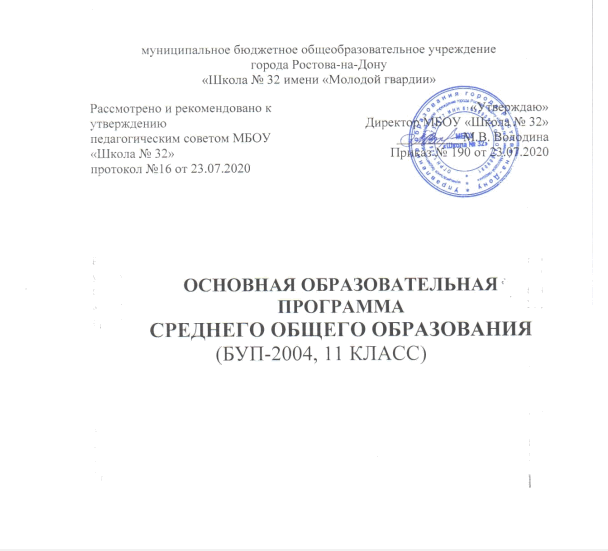 2020-2021СТРУКТУРА СОДЕРЖАНИЯОбщие положения Основная образовательная программа среднего общего образования муниципального бюджетного общеобразовательного учреждения города Ростова-на-Дону «Школа №32 имени «Молодой гвардии» определяет содержание и организацию образовательного процесса и направлена на формирование общей культуры обучающихся, на их духовно-нравственное и интеллектуальное развитие, социальное и личностное становление. Основные компоненты программы создают условия для самостоятельной реализации учебной деятельности, обеспечивающей социальную успешность, развитие творческих способностей, саморазвитие и самосовершенствование, сохранение и укрепление здоровья обучающихся. Основная образовательная программа среднего общего образования соответствует принципам государственной политики и правового регулирования отношений в сфере   образования, изложенным в Федеральном законе РФ «Об образовании в Российской Федерации» № 273-ФЗ от 29.12.2012 г. Это:  признание приоритетности образования; обеспечение прав каждого человека на образование, недопустимость дискриминации в сфере образования; гуманистический характер образования, приоритет жизни и здоровья человека, прав и свобод личности, свободного развития личности, воспитание взаимоуважения, трудолюбия, гражданственности. патриотизма, ответственности, правовой культуры, бережного отношения к природе и окружающей среде, рационального природопользования;  единство образовательного пространства на территории Российской Федерации, защита и развитие этнокультурных особенностей и традиций народов России в условиях многонационального государства; создание благоприятных условий для интеграции системы образования Российской Федерации с системами образования других государств на равноправной и взаимовыгодной основе; светский характер образования в государственных, муниципальных организациях, осуществляющих образовательную деятельность; свобода выбора получения образования согласно склонностям и потребностям человека, создание условий для самореализации каждого человека, свободное развитие его способностей, включая предоставление права выбора форм получения образования, форм обучения, организации, осуществляющей образовательную деятельность, направленности образования в пределах, представленных системой образования, а также предоставление педагогическим работникам свободы в выборе форм обучения, методов обучения и воспитания;  обеспечение прав на образование в течение всей жизни в соответствии с потребностями личности, адаптивность системы образования к уровню подготовки, особенностям развития, способностям и интересам человека; автономия образовательных организаций, академические права и свободы педагогических работников и обучающихся, информационная открытость и публичная отчетность образовательных организаций; демократический характер управления образованием, обеспечение прав педагогических работников, обучающихся, родителей (законных представителей) несовершеннолетних обучающихся на участие в управлении образовательными организациями;  сочетание государственного и договорного регулирования отношений в сфере образования. Образовательная программа Школы выполняет следующие функции:- структурирует содержание образования в единстве всех его составляющих компонентов – содержательных, методологических, культурологических, организационных; - определяет педагогические условия реализации содержания образования, требования к объему, темпам и срокам прохождения учебного материала;- формулирует подходы к содержанию и формам реализации контрольно-диагностической функции, базирующейся на современных мониторинговых технологиях оценки качества образования;- учитывает ресурсы эффективности образовательного процесса: уровень профессионально-педагогической подготовки коллектива, состояние образовательной среды лицея, уровень методической обеспеченности образовательного процесса, степень информатизации образовательного процесса.  Основная образовательная программа среднего общего образования муниципального бюджетного общеобразовательного учреждения города Ростова-на-Дону «Школа №32 имени «Молодой гвардии» разработана в соответствии с требованиями федерального компонента государственного образовательного стандарта (2004 г) определяет цель, задачи, планируемые результаты, содержание и организацию образовательного процесса на уровне среднего общего образования.Структура образовательной программы включает три основных раздела: целевой, содержательный и организационный. Целевой раздел определяет общее назначение, цели, задачи и планируемые результаты реализации основной образовательной программы, конкретизированные в соответствии с требованиями Стандарта и учитывающие региональные, национальные и этнокультурные особенности народов Российской Федерации, а также способы определения достижения этих целей и результатов. Включает в себя:− пояснительную записку; − планируемые результаты освоения обучающимися основной образовательной программы среднего общего образования; − систему оценки достижения планируемых результатов освоения основной образовательной программы среднего общего образования.Содержательный раздел определяет содержание среднего общего образования и включает образовательные программы, ориентированные на достижение предметных результатов. Содержательный раздел включает: − технологическую составляющую содержания среднего общего образования, включающую формирование компетенций обучающихся в области учебно-исследовательской и проектной деятельности;  − программы отдельных учебных предметов, курсов; − программу воспитания и социализации обучающихся на уровне среднего   общего образования;  − программу формирования культуры здорового и безопасного образа жизни; − программу экологического воспитания обучающихся.Организационный раздел устанавливает общие рамки организации образовательного процесса, а также механизм реализации компонентов основной образовательной программы. Организационный раздел включает: − учебный план среднего общего образования школы; − календарный учебный график; − систему условий реализации основной образовательной программы в соответствии с требованиями государственного стандарта общего образования. На основании статьи 28 главы 3 и статьи 44 главы 4 Федерального закона РФ «Об образовании в Российской Федерации» № 273-ФЗ от 29.12.2012 г. МБОУ «Школа № 32» обеспечивает ознакомление обучающихся и их родителей (законных представителей) как участников образовательного процесса: − с уставом и другими документами, регламентирующими осуществление образовательного процесса в школе; − с их правами и обязанностями в части формирования и реализации основной образовательной программы среднего общего образования, установленными законодательством Российской Федерации и Уставом МБОУ «Школа № 32». На основании статьи 54 главы 6 Федерального закона РФ «Об образовании в Российской Федерации» № 273-ФЗ от 29.12.2012 г. права и обязанности родителей (законных представителей) обучающихся в части, касающейся участия в формировании обеспечении освоения всеми детьми основной образовательной программы, закрепляются Уставе МБОУ «Школа № 32».1. Целевой раздел1.1 Пояснительная записка Целью реализации основной образовательной программы среднего общего образования МБОУ «Школа № 32» является выстраивание образовательного пространства, адекватного старшему школьному возрасту через создание условий для получения обучающимися современного качественного образования, позволяющего выпускнику поступить и успешно обучаться в выбранном вузе, позволяющего занимать осмысленную, активную и деятельную жизненную позицию для образовательного и социального самоопределения.  Основополагающими принципами, определяющими приоритеты развития МБОУ «Школа №32» являются: - принцип гуманизации, отводящий учащемуся роль активного, сознательного, равноправного участника учебно-воспитательного процесса и определяющий общие цели педагогов и учащихся, организацию их совместной деятельности на основе взаимопонимания и взаимопомощи; - принцип индивидуализации обучения заключается в повышении учебной мотивации и развитии познавательных интересов каждого учащегося; - принцип саморазвития определяет уровень самодостаточности системы образования школы, необходимость поиска внутренних источников роста, способность адаптироваться к изменениям в обществе; - принцип расширения образовательного пространства учащихся на основе учета их способностей и склонностей.Среднее (полное) общее образование – третья, завершающая ступень общего образования.Старшая ступень общеобразовательной школы в процессе модернизации образования подвергается самым существенным структурным, организационным и содержательным изменениям. Социально-педагогическая суть этих изменений – обеспечение наибольшей личностной направленности и вариативности образования, его дифференциации и индивидуализации. Эти изменения являются ответом на социальный заказ - максимально раскрыть индивидуальные способности, дарования человека и сформировать на этой основе профессионально и социально компетентную, мобильную личность, умеющую делать профессиональный и социальный выбор и нести за него ответственность, сознающую и способную отстаивать свою гражданскую      позицию, гражданские права.Достижение поставленных целей предусматривает решение следующих основных задач:-создание условий для получения полного общего среднего образования в соответствии с государственными образовательными стандартами;-профилизация, индивидуализация и социализация образования;-подготовка учащихся к успешному профессиональному самоопределению;-создание условий для формирования информационной культуры учащихся;-формирование коммуникативной компетентности, способности свободно ориентироваться в различных коммуникативных ситуациях;-воспитание гражданственности, патриотизма, уважения к правам и свободам человека, ответственности перед собой и обществом, как основы гуманистического мировоззрения;-формирование понимания здорового образа жизни и способности противостоять пагубному влиянию негативных явлений;-достижение высокого уровня творческой и научно-практико-исследовательской деятельности в области выбранных для профилизации дисциплин;- установление требований к воспитанию и социализации обучающихся как части образовательной программы и соответствующему усилению воспитательного потенциала школы, обеспечению индивидуализированного психолого-педагогического сопровождения каждого обучающегося,-формированию образовательного базиса, основанного не только на знаниях, но и на соответствующем культурном уровне развития личности, созданию необходимых условий для её самореализации;- обеспечение эффективного сочетания урочных и внеурочных форм организации образовательного процесса, взаимодействия всех его участников;- взаимодействие образовательного учреждения при реализации основной образовательной программы с социальными партнёрами;- выявление и развитие способностей обучающихся, в том числе одарённых детей, детей с ограниченными возможностями здоровья и инвалидов, их профессиональных склонностей через систему клубов, секций, студий и кружков, организацию общественно полезной деятельности, в том числе социальной практики, с использованием возможностей образовательных учреждений дополнительного образования детей;- организация интеллектуальных и творческих соревнований, научно-  технического творчества, проектной и учебно-исследовательской деятельности;- участие обучающихся, их родителей (законных представителей), педагогических работников и общественности в проектировании и развитии внутришкольной социальной среды, школьного уклада;- включение обучающихся в процессы познания и преобразования внешкольной социальной среды (населённого пункта, района, города) для приобретения опыта реального управления и действия;- социальное и учебно-исследовательское проектирование, профессиональная ориентация обучающихся при поддержке педагогов, социальных педагогов, сотрудничестве с  предприятиями, учреждениями профессионального образования, центрами профессиональной работы;- сохранение и укрепление физического, психологического и социального здоровья обучающихся, обеспечение их безопасности.В основе реализации основной образовательной программы среднего общего образования лежит системно-деятельностный подход, который предполагает:— воспитание и развитие качеств личности, отвечающих требованиям информационного общества, инновационной экономики, задачам построения российского гражданского общества на основе принципов толерантности, диалога культур и уважения;— формирование соответствующей целям общего образования социальной среды развития обучающихся в системе образования, переход к стратегии социального проектирования и конструирования на основе разработки содержания и технологий образования, определяющих пути и способы достижения желаемого уровня (результата) личностного и познавательного развития обучающихся;— ориентацию на достижение цели и основного результата образования на основе освоения универсальных учебных действий, познания и освоения мира личности обучающегося, его активной учебно-познавательной деятельности, формирование его готовности к саморазвитию и непрерывному   образованию;— признание решающей роли содержания образования, способов организации образовательной деятельности и учебного сотрудничества в достижении целей личностного и социального развития обучающихся;— учёт индивидуальных возрастных, психологических и физиологических особенностей обучающихся, роли, значения видов деятельности и форм общения при построении образовательного процесса и определении образовательно-воспитательных целей и путей их достижения;— разнообразие индивидуальных образовательных траекторий и индивидуального развития каждого обучающегося, в том числе одарённых детей, детей-инвалидов и детей с ограниченными возможностями здоровья.Основная образовательная программа формируется с учётом психолого-педагогических особенностей развития детей 16—18 лет.Продолжительность обучения: 1 год (11 класс 2020-2021 учебного года).1.2. Планируемые результаты освоения обучающимися основной образовательной программыПланируемые результаты освоения основной образовательной программы среднего  общего образования (далее — планируемые результаты) представляют собой систему ведущих целевых установок и ожидаемых результатов освоения всех компонентов, составляющих содержательную основу образовательной программы. Они обеспечивают связь между требованиями федерального компонента государственного образовательного стандарта общего образования, образовательным процессом и системой оценки результатов освоения основной образовательной программы среднего  общего образования (далее — системой оценки), выступая содержательной и критериальной основой для разработки рабочих программ учебных предметов, курсов, с одной стороны, и системы оценки — с другой. Для обеспечения качества образования необходимо определить существо и основные составляющие современных результатов образования. Сегодня под образовательными результатами понимаются «приращения» в личностных ресурсах обучаемых, которые могут быть использованы при решении значимых для личности проблем. Личностные ресурсы можно разделить на мотивационные (ценностные ориентации, потребности, запросы, интересы, которые конкретизируются в мотивах деятельности), инструментальные или операциональные (освоенные универсальные способы деятельности), когнитивные (знания, обеспечивающие возможность ориентации в явлениях действительности, предметные умения и навыки). 1.2.1. Общие учебные умения, навыки, способы деятельности В результате освоения содержания среднего общего образования учащийся получает возможность совершенствовать и расширить круг общих учебных умений, навыков и способов деятельности. Овладение общими умениями, навыками, способами деятельности как существенными элементами культуры является необходимым условием развития и социализации учащихся.  Познавательная деятельность Умение самостоятельно и мотивированно организовывать свою познавательную деятельность (от постановки цели до получения и оценки результата). Использование элементов причинно-следственного и структурно-функционального анализа. Исследование несложных реальных связей и зависимостей. Определение сущностных характеристик изучаемого объекта; самостоятельный выбор критериев для сравнения, сопоставления, оценки и классификации объектов. Участие в проектной деятельности, в организации и проведении учебно-исследовательской работы: выдвижение гипотез, осуществление их проверки, владение приемами исследовательской деятельности, элементарными умениями прогноза (умение отвечать на вопрос: «Что произойдет, если…»). Самостоятельное создание алгоритмов познавательной деятельности для решения задач творческого и поискового характера. Формулирование полученных результатов. Создание собственных произведений, идеальных и реальных моделей объектов, процессов, явлений, в том числе с использованием мультимедийных технологий, реализация оригинального замысла, использование разнообразных (в том числе художественных) средств, умение импровизировать. Информационно-коммуникативная деятельность Поиск нужной информации по заданной теме в источниках различного типа. Извлечение необходимой информации из источников, созданных в различных знаковых системах (текст, таблица, график, диаграмма, аудиовизуальный ряд и др.), отделение основной информации от второстепенной, критическое оценивание достоверности полученной информации, передача содержания информации адекватно поставленной цели (сжато, полно, выборочно). Перевод информации из одной знаковой системы в другую (из текста в таблицу, из аудиовизуального ряда в текст и др.), выбор знаковых систем адекватно познавательной и коммуникативной ситуации. Умение развернуто обосновывать суждения, давать определения, приводить доказательства (в том числе от противного). Объяснение изученных положений на самостоятельно подобранных конкретных примерах. Выбор вида чтения в соответствии с поставленной целью (ознакомительное, просмотровое, поисковое и др.). Свободная работа с текстами художественного, публицистического и официально-делового стилей, понимание их специфики; адекватное восприятие языка средств массовой информации. Владение навыками редактирования текста, создания собственного текста. Использование мультимедийных ресурсов и компьютерных технологий для обработки, передачи, систематизации информации, создания баз данных, презентации результатов познавательной и практической деятельности. Владение основными видами публичных выступлений (высказывание, монолог, дискуссия, полемика), следование этическим нормам и правилам ведения диалога (диспута). Рефлексивная деятельность Понимание ценности образования как средства развития культуры личности. Объективное оценивание своих учебных достижений, поведения, черт своей личности; учет мнения других людей при определении собственной позиции и самооценке. Умение соотносить приложенные усилия с полученными результатами своей деятельности. Владение навыками организации и участия в коллективной деятельности: постановка общей цели и определение средств ее достижения, конструктивное восприятие иных мнений и идей, учет индивидуальности партнеров по деятельности, объективное определение своего вклада в общий результат. Оценивание и корректировка своего поведения в окружающей среде, выполнение в практической деятельности и в повседневной жизни экологических требований. Осознание своей национальной, социальной, конфессиональной принадлежности. Определение собственного отношения к явлениям современной жизни. Умение отстаивать свою гражданскую позицию, формулировать свои мировоззренческие взгляды. Осуществление осознанного выбора путей продолжения образования или будущей профессиональной деятельности. Общеучебные умения и навыки – это подготовленность учащихся к практическим и теоретическим действиям самостоятельного приобретения знаний, выполняемые на основе приобретенных знаний и жизненного опыта. Классификация общеучебных умений и навыков Учебно-организационные умения и навыки. Это одна из важнейших групп ОУУН, в которую входят:организация рабочего места;выполнение правил гигиены учебного труда; принятие учебной цели;выбор способов деятельности;работа консультантом;планирование организации контроля труда. Эта группа умений и навыков важна не только на этапе обучения в школе, но и в дальнейшей жизни учащихся. Каждый учитель должен планировать процесс формирования не только специальных умений и навыков, но и общеучебных умений и навыков. При формировании данной группы учитель должен определять цель урока не только для себя, но и для учащихся. В процессе урока учить планировать выполнение заданий, находить рациональные способы работы, учить детей самостоятельно себя контролировать. Работая под контролем учителя, по образцу, показанному им, учащиеся отрабатывают учебно-организационные навыки. В дальнейшем они учатся, перерабатывая полученные знания, творчески применять их в своей деятельности.  Учебно-интеллектуальные умения и навыки Эта группа подразумевает овладение учащимися приемами умственной деятельности:сравнение;анализ;систематизация;обобщение;абстрагирование;моделирование;классификация;причинно-следственные связи;мысленный эксперимент. Понимая неоценимую роль данных умений и навыков для каждого предмета, учителя должны не забывать, что сами по себе они не формируются и на каждом уроке необходимо систематически работать над формированием и развитием интеллектуальных умений, опираясь при этом на уже известное детям. При правильной организации труда учащиеся должны не только осмысливать и усваивать отдельные научные термины, но и понимать весь объем научных знаний в совокупности.  Учебно-информационные умения и навыки Эта группа умений и навыков включает в себя способы получения знаний:чтение текста;работа с учебником;практическая работа;работа с дополнительной литературой;работа со справочной литературой;усвоение информации с помощью видеотехники, компьютера, аудиозаписи. Деятельность учителя по формированию этой группы умений и навыков должна включать в себя обучение технике чтения, осуществление дифференцированного подхода при формировании навыка чтения, обучение продуктивным методам работы с книгой и т.д. Учебно-коммуникативные умения и навыки Эта группа умений и навыков предполагает развитие письменной и устной речи учащихся, формирование умения слушать. Письменная речь: конспектирование, умение писать изложения, сочинения, диктанты, правильно оформлять работу. Устная речь: умение пересказывать, отвечать на вопросы, рассуждать и т.п. Учебное слушание: умение выделять главное из сказанного, прочитанного, слушать и слышать собеседника, учителя, задавать вопросы… Учитель должен стараться включать учащихся в диалог, развивать их монологическую речь, совершенствовать технику письма, развивать умение слушать собеседника, делать записи по ходу объяснения, чтения текста учебника. Технология формирования ОУУН - Выявление детей, у которых слабо развиты ОУУН. - Обеспечение учащихся комплектами алгоритмов выполнения заданий для формирования и развития ОУУН. - Выполнение заданий должно осуществляться по следующей методике: - чтение задания фиксация понимания его учащимися; - выбор алгоритма выполнения задания; - контроль правильности выполнения задания. - Поэтапное обучение учащихся умению выделать главное в тексте (осмысленное чтение – составление плана – составление схемы текста – составление конспекта). 1.2.2. Предметные результаты освоения обучающимися основной образовательной программы.Предметные результаты освоения основной образовательной программы среднего общего образования устанавливаются на базовом уровне, ориентированных на приоритетное решение соответствующих комплексов задач.Предметные результаты на базовом уровне ориентированы на освоение обучающимися систематических знаний и способов действий,  присущих   данному   учебному  предмету,  и  решение  задач  освоения  основбазовых наук, поддержки избранного обучающимися направления образования, обеспечения академической мобильности.Предметные результаты освоения основной образовательной программы среднего общего образования должны обеспечивать возможность успешного профессионального обучения или профессиональной деятельности.Изучение учебных предметов «Русский язык» (базовый уровень), «Литература» (базовый уровень),  должно обеспечить: сформированность гражданской, социальной и этнической идентичности;способность свободно общаться в различных формах и на разные темы;свободное использование словарного запаса;сформированность умений написания текстов по различной проблематике на русском  языке и по изученной проблематике на иностранном языке, в том числе демонстрирующих творческие способности обучающихся;сформированность устойчивого интереса к чтению, как способу познания других культур, уважительного отношения к ним;развитие эмоциональной сферы в процессе личностного восприятия литературы;сформированность навыков различных видов анализа литературных произведений;Сформированность норм речевого поведения в социально-культурной-учебно-научной, официально-деловой сферах общения;осуществление речевого самоконтроля; оценивания устных и письменных высказываний с точки зрения языкового оформления, эффективности достижения поставленных коммуникативных задач;  анализирование языковых единиц с точки зрения правильности, точности и уместности их употребления;сформированность навыков лингвистического анализа текстов различных функциональных стилей и разновидностей языка;сформированность навыков использования основных видов чтения (ознакомительно-изучающее, ознакомительно-реферативное и др.) в зависимости от коммуникативной задачи;  сформированность навыков извлекать необходимую информацию из различных источников: учебно-научных текстов, справочной литературы, средств массовой информации, в том числе представленных в электронном виде на различных информационных носителях;сформированность навыков создавать устные и письменные монологические и диалогические высказывания различных типов и жанров в учебно-научной (на материале изучаемых учебных дисциплин), социально-культурной и деловой сферах общения;сформированность навыков применять в практике речевого общения основные орфоэпические, лексические, грамматические нормы современного русского литературного языка. Предметные результаты изучения учебного предмета «Иностранный язык» (базовый уровень) должны отражать:1) сформированность коммуникативной иноязычной компетенции, необходимой для успешной социализации;2) владение знаниями о социокультурной специфике страны/стран изучаемого языка и умение строить своё речевое и неречевое поведение адекватно этой специфике; умение выделять общее и различное в культуреродной страны и страны/стран изучаемого языка;3) достижение порогового уровня владения иностранным языком, позволяющего выпускникам общаться в устной и письменной формах как с носителями изучаемого иностранного языка, так и с представителями других стран, использующими данный язык как средство межличностного имежкультурного общения;4) сформированность умения использовать иностранный язык как средство для получения информации из иноязычных источников в образовательных и самообразовательных целях.Изучение учебных предметов «История», «Обществознание», «География» должно обеспечить:сформированность мировоззренческой, ценностно-смысловой сферы обучающихся, российской гражданской идентичности, поликультурности, толерантности, приверженности ценностям, закреплённым Конституцией Российской Федерации; осознание своей роли в развитии России; понимание роли России в многообразном, быстро меняющемся глобальном мире;сформированность навыков критического мышления, анализа и синтеза, умения оценивать и сопоставлять методы исследования, характерные для общественных наук; формирование и развитие целостного восприятия всего спектра природных, экономических, социальных реалий, окружающей действительности, человеческого фактора;сформированность умений обобщать, анализировать и оценивать информацию: теории, концепции, факты, имеющие отношение к общественному развитию и роли личности в нем, с целью проверки гипотез интерпретации данных различных источников;владение знаниями о многообразии взглядов и теорий по тематике общественных наук.Предметные результаты изучения учебного предмета «История» (базовый уровень) должны отражать:1) сформированность представлений о современной исторической науке, её специфике и роли в решении задач прогрессивного развития России в глобальном мире;2) владение комплексом знаний об истории России и человечества в целом, представлениями об общем и особенном в мировом историческом процессе;3) сформированность представлений о методах исторического познания;4) сформированность умений применять исторические знания в профессиональной и общественной деятельности, поликультурном общении;5) владение навыками проектной деятельности и исторической реконструкции с привлечением различных источников;6) сформированность умений вести диалог, обосновывать свою точку зрения в дискуссии по исторической тематике.Обществознание (базовый уровень):1) сформированность знаний об обществе как целостной развивающейся системе в единстве и взаимодействии его основных сфер и институтов;2) владение базовым понятийным аппаратом социальных наук;3) владение умениями выявлять причинно-следственные, функциональные, иерархические и другие связи социальных объектов и процессов;4) сформированность представлений об основных тенденциях и возможных перспективах развития мирового сообщества в глобальном мире;5) сформированность представлений о методах познания социальных явлений и процессов;6) владение умениями применять полученные знания в повседневной жизни, прогнозировать последствия принимаемых решений;7) сформированность навыков оценивания социальной информации, умений поиска информации в источниках различного типа для реконструкции недостающих звеньев для объяснения и оценки разнообразных явлений и процессов общественного развития.География (базовый уровень):1) владение представлениями о современной географической науке, её участии в решении важнейших проблем человечества;2) владение географическим мышлением для определения географических аспектов природных, социально-экономических и экологических процессов и проблем;3) сформированность системы комплексных социально ориентированных географических знаний о закономерностях развития природы, размещения населения и хозяйства, о динамике и территориальных особенностях процессов, протекающих в географическом пространстве;4) владение умениями проведения наблюдений за отдельными географическими объектами, процессами и явлениями, их изменениями в результате природных и антропогенных воздействий;5) владение умениями использования карт разного содержания для выявления закономерностей и тенденций, получения нового географического знания о природных социально-экономических и экологических процессах и явлениях;6) владение умениями географического анализа и интерпретации разнообразной информации;7) владение умениями применять географические знания для объяснения и оценки разнообразных явлений и процессов, самостоятельного оценивания уровня безопасности окружающей среды, адаптации к изменению её условий;8) сформированность представлений и знаний об основных проблемах взаимодействия природы и общества, о природных и социально-экономических аспектах экологических проблем.Изучение учебных предметов «Математика», «Информатика и ИКТ» должно обеспечить:сформированность представлений о социальных, культурных и исторических факторах становления математики и информатики; сформированность основ логического, алгоритмического и математического мышления;сформированность умений применять полученные знания при решении различных задач;сформированность представлений о математике как части общечеловеческой культуры, универсальном языке науки, позволяющем описывать и изучать реальные процессы и явления;сформированность представлений о роли информатики и ИКТ в современном обществе, понимание основ правовых аспектов использования компьютерных программ и работы в Интернете;сформированность представлений о влиянии информационных технологий на жизнь человека в обществе; понимание социального, экономического, политического, культурного, юридического, природного,эргономического, медицинского и физиологического контекстов информационных технологий;принятие этических аспектов информационных технологий; осознание ответственности людей, вовлечённых в создание и использование информационных систем, распространение информации.Предметные результаты изучения учебных предметов должны отражать:Математика (базовый уровень):1) сформированность представлений о математике как части мировой культуры и о месте математики в современной цивилизации, о способах описания на математическом языке явлений реального мира;2) сформированность представлений о математических понятиях как о важнейших математических моделях, позволяющих описывать и изучать разные процессы и явления; понимания возможности аксиоматическогопостроения математических теорий;3) владение методами доказательств и алгоритмов решения; умение их применять, проводить доказательные рассуждения в ходе решения задач;4) владение стандартными приёмами решения рациональных и иррациональных, показательных, степенных, тригонометрических уравнений и неравенств, их систем, использование готовых компьютерных программ, в том числе для поиска пути решения и иллюстрации решения уравнений и неравенств;5) сформированность представлений об основных понятиях, идеях и методах математического анализа;6) владение основными понятиями о плоских и пространственных геометрических фигурах, их основных свойствах; сформированность умения распознавать на чертежах, моделях и в реальном мире геометрические фигуры; применение изученных свойств геометрических фигур и формул для решения геометрических задач и задач с практическим содержанием;7) сформированность представлений о процессах и явлениях, имеющих вероятностный характер, о статистических закономерностях в реальном мире, об основных понятиях элементарной теории вероятностей; умений находить и оценивать вероятности наступления событий в простейших практических ситуациях и основные характеристики случайных величин;8) владение навыками использования готовых компьютерных программ при решении задач.Информатика (базовый уровень):1) сформированность представлений о роли информации и связанных с ней процессов в окружающем мире;2) владение навыками алгоритмического мышления и пониманием необходимости формального описания алгоритмов;3) владение умением понимать программы, написанные на выбранном для изучения универсальном алгоритмическом языке высокого уровня; знанием основных конструкций программирования; умением анализировать алгоритмы с использованием таблиц;4) владение стандартными приёмами написания на алгоритмическом языке программы для решения стандартной задачи с использованием основных конструкций программирования и отладки таких программ; использование готовых прикладных компьютерных программ по выбранной специализации;5) сформированность представлений о компьютерно-математических моделях и необходимости анализа соответствия модели и моделируемого объекта (процесса); о способах хранения и простейшейобработке данных; понятия о базах данных и средствах доступа к ним, умений работать с ними;6) владение компьютерными средствами представления и анализа данных;7) сформированность базовых навыков и умений по соблюдению требований техники безопасности, гигиены и ресурсосбережения при работе со средствами информатизации; понимания основ правовых аспектов использования компьютерных программ и работы в Интернете.Изучение учебных предметов «Физика», Биология», «Химия» должно обеспечить: сформированность основ целостной научной картины мира;формирование понимания взаимосвязи и взаимозависимости естественных наук;сформированность понимания влияния естественных наук на окружающую среду, экономическую, технологическую, социальную и этическую сферы деятельности человека;создание условий для развития навыков учебной, проектно- исследовательской, творческой деятельности, мотивации обучающихся к саморазвитию;сформированность умений анализировать, оценивать, проверять на достоверность и обобщать научную информацию;сформированность навыков безопасной работы во время проектно- исследовательской и экспериментальной деятельности, при использовании лабораторного оборудования.Предметные результаты изучения предметной области "Естественные науки" должны отражать:Физика (базовый уровень):1) сформированность представлений о роли и месте физики в современной научной картине мира; понимание роли физики в формировании кругозора и функциональной грамотности человека для решения практических задач;2) владение основополагающими физическими понятиями, закономерностями, законами и теориями; уверенное пользование физической терминологией и символикой;3) владение основными методами научного познания, используемыми в физике: наблюдение, описание, измерение, эксперимент; умение обрабатывать результаты измерений, обнаруживать зависимость между физическими величинами, объяснять полученные результаты и делать выводы;4) сформированность умения решать физические задачи;5) сформированность умения применять полученные знания для объяснения условий протекания физических явлений в природе и принятия практических решений в повседневной жизни;6) сформированность собственной позиции по отношению к физической информации, получаемой из разных источников.Химия (базовый уровень):1) сформированность представлений о месте химии в современной научной картине мира; понимание роли химии в формировании кругозора и функциональной грамотности человека для решения практических задач;2) владение основополагающими химическими понятиями, теориями, законами и закономерностями; уверенное пользование химической терминологией и символикой;3) владение основными методами научного познания, используемыми в химии: наблюдение, описание, измерение, эксперимент; умение обрабатывать, объяснять результаты проведённых опытов и делать выводы; готовность и способность применять методы познания при решении практических задач;4) сформированность умения давать количественные оценки и проводить расчёты по химическим формулам и уравнениям;5) владение правилами техники безопасности при использовании химических веществ;6) сформированность собственной позиции по отношению к химической информации, получаемой из разных источников.Биология (базовый уровень):1) сформированность представлений о роли и месте биологии в современной научной картине мира; понимание роли биологии в формировании кругозора и функциональной грамотности человека длярешения практических задач;2) владение основополагающими понятиями и представлениями о живой природе, её уровневой организации и эволюции; уверенное пользование биологической терминологией и символикой;3) владение основными методами научного познания, используемыми при биологических исследованиях живых объектов и экосистем: описание, измерение, проведение наблюдений; выявление и оценка антропогенных изменений в природе;4) сформированность умений объяснять результаты биологических экспериментов, решать элементарные биологические задачи;5) сформированность собственной позиции по отношению к биологической информации, получаемой из разных источников, к глобальным экологическим проблемам и путям их решения.Основы безопасности жизнедеятельности и физическая культураИзучение учебных предметов "Основы безопасности жизнедеятельности" и "Физическая культура" должно обеспечить:понимание и принятие ценности человеческой жизни, личной ответственности за собственную жизнь и здоровье;сформированность навыков здорового и безопасного образа жизни, понимание рисков и угроз современного мира;знание правил и владение навыками поведения в опасных и чрезвычайных ситуациях природного, социального и техногенного характера;владение умением сохранять эмоциональную устойчивость в опасных и чрезвычайных ситуациях, а также навыками оказания первой помощи пострадавшим;умение действовать индивидуально и в группе в опасных и чрезвычайных ситуациях.Предметные результаты изучения учебных предметов "Основыбезопасности жизнедеятельности" и "Физическая культура" должны отражать:Основы безопасности жизнедеятельности1) сформированность представлений о культуре безопасности жизнедеятельности, в том числе о культуре экологической безопасности как о жизненно важной социально-нравственной позиции личности, а также как о средстве, повышающем защищённость личности, общества и государства отвнешних и внутренних угроз, включая отрицательное влияние человеческого фактора;2) сформированность гражданской позиции, направленной на повышение  мотивации к военной службе и защите Отечества;3) знание основ государственной системы, российского законодательства, направленных на защиту населения от внешних и внутренних угроз;4) сформированность личной гражданской позиции отрицания экстремизма, терроризма, других действий противоправного характера, а также асоциального поведения;5) сформированность представлений о здоровом образе жизни как о средстве обеспечения духовного, физического и социального благополучия личности;6) знание распространённых опасных и чрезвычайных ситуаций природного, техногенного и социального характера;7) негативное отношение к наркомании, алкоголизму, токсикомании как к факторам, пагубно влияющим на здоровье человека и исключение из своей жизни вредных привычек (курения, пьянства и т. д.);8) знание основных мер защиты и правил поведения в условиях опасных и чрезвычайных ситуаций, в том числе в области гражданской обороны;9) умение предвидеть возникновение опасных и чрезвычайных ситуаций по характерным для них признакам, а также используя различные информационные источники;10) умение применять полученные знания в области безопасности на практике, проектировать модели личного безопасного поведения в повседневной жизни и в различных опасных и чрезвычайных ситуациях;11) знание основ обороны государства и воинской службы:законодательство об обороне государства и воинской обязанности граждан;права и обязанности гражданина до призыва, во время призыва и прохождения военной службы, уставные отношения, быт военнослужащих, порядок несения службы и воинские ритуалы, строевая, огневая и тактическая подготовка;12) знание основных видов военно-профессиональной деятельности, особенностей прохождения военной службы по призыву и контракту, увольнения с военной службы и пребывания в запасе;13) владение основами медицинских знаний (девушки) и оказания первой помощи пострадавшим при неотложных состояниях (при травмах, отравлениях и различных видах поражений), включая знания об основных инфекционных заболеваниях и их профилактике.Физическая культура1) умение использовать разнообразные формы и виды физкультурнойдеятельности для организации здорового образа жизни, активного отдыха и досуга;2) владение современными технологиями укрепления и сохранения здоровья, поддержания работоспособности, профилактики предупреждения заболеваний, связанных с учебной и производственной деятельностью;3) владение основными способами самоконтроля индивидуальных показателей здоровья, умственной и физической работоспособности, физического развития и физических качеств;4) владение физическими упражнениями разной функциональной направленности, использование их в режиме учебной и производственной деятельности с целью профилактики переутомления и сохранения высокой работоспособности;5) владение техническими приёмами и двигательными действиями базовых видов спорта; активное применение их в игровой и соревновательной деятельности. МХК1)освоение знаний о мировой художественной культуре, единстве, многообразии и национальной самобытности культур, важнейших закономерностях смены культурно-исторических эпох, развитии стилей и направлений в искусстве; создание целостного представления о роли искусства в культурно-историческом процессе; дальнейшее освоение  широкого круга явлений отечественного искусства с позиций диалога культур;2)овладение умениями анализировать художественные явления мирового искусства, воспринимать и оценивать художественные достоинства произведений искусства;3)развитие художественно-творческих способностей учащихся, их образного и ассоциативного мышления;4)воспитание художественно-эстетического вкуса, интеллектуальной и эмоциональной сферы, творческого потенциала личности; осознание нравственных ценностей и идеалов, воплощённых в классическом наследии отечественного и мирового искусства; формирование устойчивой потребности в общении с произведениями искусства; 5)использование приобретенных знаний и умений в практической деятельности и повседневной жизни, приобщение к шедеврам мировой художественной культуры на основе личного и коллективного творческого опыта.1.3. Система оценки результатов освоения обучающимися основной образовательной программы Система оценки достижения планируемых результатов освоения образовательных программ среднего общего образования (далее — система оценки) представляет собой один из инструментов реализации обязательного минимума содержания федерального компонента государственного стандарта общего образования и требований к уровню подготовки выпускников.Система оценки призвана способствовать поддержанию единства всей системы образования, обеспечению преемственности в системе непрерывного образования. Еѐ основными функциями являются ориентация образовательного процесса на достижение планируемых результатов освоения образовательной программы среднего общего, среднего общего образования и обеспечение эффективной обратной связи, позволяющей осуществлять управление образовательным процессом. Итоговая оценка результатов освоения образовательной программы среднего общего образования определяется по результатам промежуточной и итоговой аттестации обучающихся. Промежуточная аттестация осуществляется в ходе совместной оценочной деятельности педагогов и обучающихся и является внутренней оценкой.Результаты промежуточной аттестации представляют собой результаты внутришкольного мониторинга индивидуальных образовательных достижений учащихся. Система внутришкольного мониторинга образовательных достижений позволяет достаточно полно и всесторонне оценивать динамику овладения предметным содержанием.  Внутришкольный мониторинг образовательных достижений ведётся каждым учителем-предметником и фиксируется с помощью классных журналов, дневников учащихся на бумажных или электронных носителях.Внутренняя оценка (промежуточная аттестация) достижения учащимися предметных результатов освоения Программы СОО включает в себя стартовое, текущее (формирующее) и промежуточное (итоговое) оценивание.Предметом стартового оценивания, которое проводится в начале каждого учебного года, является определение остаточных знаний и умений учащихся относительно прошедшего учебного года, что позволяет учителю организовать эффективно процесс повторения и определить эффекты от своего обучения за прошлый учебный год.Предметом формирующего (текущего) оценивания является операциональный состав предметных способов действия и ключевых компетентностей. Такое оценивание производится как самим учащимся, так и учителем, и осуществляет две важные функции: диагностическую и коррекционную. Цель такого оценивания – увидеть проблемы и трудности в освоении предметных способов действия и компетентностей, наметить план работы по ликвидации возникших проблем и трудностей, выявлять сильные и слабые стороны каждого ученика, разрабатывать и реализовывать стратегии, направленные на повышение успеваемости. У учащихся должно сложиться четкое понимание того, в каких разделах программы происходит их рост и что именно они могут сделать для улучшения своей успеваемости.Формирующая оценка образовательных результатов учащихся проводится в соответствии с согласованным подходом к планированию и реализации образовательного процесса для всех учащихся на протяжении всего периода обучения.Предметом итогового (промежуточного) оценивания на конец учебного года является уровень освоения учащимися культурных предметных способов и средств действия, а также ключевых компетентностей. Проводит в форме государственной (итоговой) аттестации.Государственная (итоговая) аттестация выпускников осуществляется внешними (по отношению к образовательному учреждению) органами, и является внешней оценкой. Результаты итоговой аттестации выпускников (в том числе государственной) характеризуют уровень достижения предметных результатов освоения основной образовательной программы среднего общего образования, необходимых для продолжения образования.Интегрированным результатом образовательной деятельности является необходимая и достаточная для продолжения образования компетентность выпускника. При этом под компетентностью понимается новое качество субъекта деятельности, проявляющееся в способности системного применения знаний, умений, ценностных установок и позволяющее успешно разрешать различные противоречия, проблемы, практические задачи в социальном, профессиональном и личностном контексте. Компетентность представляет собой объективный результат освоения соответствующих компетенций конкретной личностью. С точки зрения требований к уровню подготовки выпускников образовательные компетенции представляют собой интегральные характеристики качества подготовки учащихся, связанные с их способностью целевого осмысленного применения комплекса знаний, умений и способов деятельности в отношении определенного междисциплинарного круга вопросов.  Образовательная компетенция – это совокупность смысловых ориентаций, знаний, умений, навыков и опыта деятельности ученика по отношению к определенному кругу объектов реальной действительности, необходимых для осуществления личностно и социально-значимой продуктивной деятельности.  Перечень ключевых образовательных компетенций определяется нами на основе главных целей общего образования, структурного представления социального опыта и опыта личности, а также основных видов деятельности ученика, позволяющих ему овладевать социальным опытом, получать навыки жизни и практической деятельности в современном обществе.  С данных позиций ключевыми образовательными компетенциями являются следующие:  1. Ценностно-смысловые компетенции. Это компетенции в сфере мировоззрения, связанные с ценностными ориентирами ученика, его способностью видеть и понимать окружающий мир, ориентироваться в нем, осознавать свою роль и предназначение, уметь выбирать целевые и смысловые установки для своих действий и поступков, принимать решения. Данные компетенции обеспечивают механизм самоопределения ученика в ситуациях учебной и иной деятельности. От них зависит индивидуальная образовательная траектория ученика и программа его жизнедеятельности в целом. 2. Общекультурные компетенции. Круг вопросов, по отношению к которым ученик должен быть хорошо осведомлен, обладать познаниями и опытом деятельности, это – особенности национальной и общечеловеческой культуры, духовно-нравственные основы жизни человека и человечества, отдельных народов, культурологические основы семейных, социальных, общественных явлений и традиций, роль науки и религии в жизни человека, их влияние на мир, компетенции в бытовой и культурно-досуговой сфере, например, владение эффективными способами организации свободного времени. Сюда же относится опыт освоения учеником научной картины мира, расширяющейся до культурологического и всечеловеческого понимания мира.  3. Учебно-познавательные компетенции. Это совокупность компетенций ученика в сфере самостоятельной познавательной деятельности, включающей элементы логической, методологической, общеучебной деятельности, соотнесенной с реальными познаваемыми объектами. Сюда входят знания и умения организации целеполагания, планирования, анализа, рефлексии, самооценки учебно-познавательной деятельности. По отношению к изучаемым объектам ученик овладевает креативными навыками продуктивной деятельности: добыванием знаний непосредственно из реальности, владением приемами действий в нестандартных ситуациях, эвристическими методами решения проблем. В рамках данных компетенций определяются требования соответствующей функциональной грамотности: умение отличать факты от домыслов, владение измерительными навыками, использование вероятностных, статистических и иных методов познания.  4. Информационные компетенции. При помощи реальных объектов (телевизор, магнитофон, телефон, факс, компьютер, принтер, модем, копир) и информационных технологий (аудио- видеозапись, электронная почта, СМИ, Интернет), формируются умения самостоятельно искать, анализировать и отбирать необходимую информацию, организовывать, преобразовывать, сохранять и передавать ее. Данные компетенции обеспечивают навыки деятельности ученика по отношению к информации, содержащейся в учебных предметах и образовательных областях, а также в окружающем мире.  5. Коммуникативные компетенции. Включают знание необходимых языков, способов взаимодействия с окружающими и удаленными людьми и событиями, навыки работы в группе, владение различными социальными ролями в коллективе. Ученик должен уметь представить себя, написать письмо, анкету, заявление, задать вопрос, вести дискуссию и др. Для освоения данных компетенций в учебном процессе фиксируется необходимое и достаточное количество реальных объектов коммуникации и способов работы с ними для ученика каждой ступени обучения в рамках каждого изучаемого предмета или образовательной области.  6. Социально-трудовые компетенции означают владение знаниями и опытом в сфере гражданскообщественной деятельности (выполнение роли гражданина, наблюдателя, избирателя, представителя), в социально-трудовой сфере (права потребителя, покупателя, клиента, производителя), в сфере семейных отношений и обязанностей, в вопросах экономики и права, в области профессионального самоопределения. Сюда входят, например, умения анализировать ситуацию на рынке труда, действовать в соответствии с личной и общественной выгодой, владеть этикой трудовых и гражданских взаимоотношений. Ученик овладевает минимально необходимыми для жизни в современном обществе навыками социальной активности и функциональной грамотности.7. Компетенции личностного самосовершенствования направлены на освоение способов физического, духовного и интеллектуального саморазвития, эмоциональной саморегуляции и самоподдержки. Реальным объектом в сфере данных компетенций выступает сам ученик. Он овладевает способами деятельности в собственных интересах и возможностях, что выражаются в его непрерывном самопознании, развитии необходимых современному человеку личностных качеств, формировании психологической грамотности, культуры мышления и поведения. К данным компетенциям относятся правила личной гигиены, забота о собственном здоровье, половая грамотность, внутренняя экологическая культура. Сюда же входит комплекс качеств, связанных с основами безопасной жизнедеятельности личности.  2. Содержательный разделСодержательный раздел определяет общее содержание среднего общего образования и включает образовательные программы учебных предметов на уровне среднего общего образования (11 класс).2.1. Сведения об учебных программах и учебниках11 класс2.2. Программы отдельных учебных предметов, курсовКаждый уровень общего образования — самоценный, принципиально новый этап в жизни обучающегося, на котором расширяется сфера его взаимодействия с окружающим миром, изменяется социальный статус, возрастает потребность в самовыражении, самосознании и самоопределении. Образование на уровне среднего общего образования, с одной стороны, является логическим продолжением обучения в классах основной школы, а с другой стороны, является базой для подготовки обучающихся к получению профессионального образования. Учебная деятельность на этом уровне образования приобретает черты деятельности по саморазвитию и самообразованию. Особенностью содержания современного среднего общего образования является не только ответ на вопрос, что обучающийся должен знать (запомнить, воспроизвести), но и формирование общих и предметных учебных навыков, компетенций в различных видах деятельность, обеспечивающих способность к организации самостоятельной учебной деятельности. Рабочие программы по учебным предметам разработаны на основе «Положения о рабочей программе учителя МБОУ «Школа № 32» и содержат следующие обязательные компоненты: - Пояснительную записку;- планируемые результаты освоения учебного предмета, курса; - содержание учебного предмета, курса;- тематическое планирование с указанием количества часов, отводимых на освоение каждой темы. Полное изложение рабочих программ учебных предметов, курсов, предусмотренных к изучению на уровне среднего общего образования школы (в 11 классе) приведено в приложениях к данной основной образовательной программе – рабочих программах учителей предметников. Содержание учебного предмета «Русский язык» (Базовый уровень)Изучение русского языка на уровне среднего общего образования направлено на достижение следующих целей:- воспитание гражданина и патриота; формирование представления о русском языке как духовной, нравственной и культурной ценности народа; осознание национального своеобразия русского языка; овладение культурой межнационального общения;- развитие и совершенствование способности к речевому взаимодействию и социальной адаптации; информационных умений и навыков; навыков самоорганизации и саморазвития;- готовности к трудовой деятельности, осознанному выбору профессии;- освоение знаний о русском языке как многофункциональной знаковой системе и общественном явлении; языковой норме и ее разновидностях; нормах речевого поведения в различных сферах общения;- овладение умениями опознавать, анализировать, классифицировать языковые факты, оценивать их с точки зрения нормативности; различать функциональные разновидности языка и моделировать речевое поведение в соответствии с задачами общения;- применение полученных знаний и умений в собственной речевой практике;- повышение уровня речевой культуры, орфографической и пунктуационной грамотности.Достижение указанных целей осуществляется в процессе совершенствования коммуникативной, языковой и лингвистической (языковедческой), культуроведческой компетенций.Содержание основных образовательных программ по русскому языку.Развитие навыков монологической и диалогической речи.Использование различных видов чтения в зависимости от коммуникативной задачи ихарактера текста.Информационная переработка текста.Совершенствование умений и навыков создания текстов разных функционально-смысловых типов, стилей и жанров.Учебно-научный, деловой, публицистический стили, разговорная речь, язык художественной литературы. Их особенности.Культура учебно-научного и делового общения (устная и письменная формы). Написаниедоклада, реферата, тезисов, рецензии. Составление деловых документов различных жанров (расписки, доверенности, резюме).Культура публичной речи.Культура разговорной речи.Содержание, обеспечивающее формирование языковой и лингвистической (языковедческой) компетенций.Русский язык в современном мире.Формы существования русского национального языка (литературный язык, просторечие, народные говоры, профессиональные разновидности, жаргон, арго).Нормы литературного языка, их соблюдение в речевой практике.Литературный язык и язык художественной литературы.Взаимосвязь различных единиц и уровней языка.Синонимия в системе русского языка.Словари русского языка и лингвистические справочники; их использование.Совершенствование орфографических и пунктуационных умений и навыков.Лингвистический анализ текстов различных функциональных разновидностей языка.Содержание, обеспечивающее формирование культуроведческой компетенции Взаимосвязь языка и культуры.Отражение в русском языке материальной и духовной культуры русского и других народов.Взаимообогащение языков как результат взаимодействия национальных культур.Соблюдение норм речевого поведения в различных сферах общения.Содержание учебного предмета «Литература» (базовый уровень)Изучение литературы на уровне среднего общего образования направлено на достижение следующих целей:- воспитание духовно развитой личности, готовой к самопознанию и самосовершенствованию, способной к созидательной деятельности в современном мире; формирование гуманистического мировоззрения, национального самосознания, гражданской позиции, чувства патриотизма, любви и уважения к литературе и ценностям отечественной культуры;- развитие представлений о специфике литературы в ряду других искусств;- культуры читательского восприятия художественного текста, понимания авторской позиции, исторической и эстетической обусловленности литературного процесса; образного и аналитического мышления, эстетических и творческих способностей учащихся, читательских интересов, художественного вкуса;- устной и письменной речи учащихся;- освоение текстов художественных произведений в единстве содержания и формы, основных историко-литературных сведений и теоретико-литературных понятий; формирование общего представления об историко-литературном процессе;- совершенствование умений анализа и интерпретации литературного произведения как художественного целого в его историко-литературной обусловленности с использованием теоретико-литературных знаний;- написания сочинений различных типов; поиска, систематизации и использования необходимой информации, в том числе в сети Интернета.Содержание основных образовательных программ по литературе.Литературные произведения, предназначенные для обязательного изучения.Основными критериями отбора художественных произведений для изучения в школе являются их высокая художественная ценность, гуманистическая направленность, позитивное влияние на личность ученика, соответствие задачам его развития и возрастным особенностям, а также культурно-исторические традиции и богатый опыт отечественного образования.Художественные произведения представлены в перечне в хронологической последовательности: от литературы XIX века до новейшего времени. Такое построение перечня определяется задачами курса на историко-литературной основе, опирающегося на сведения, полученные на завершающем этапе основной школы. Курс литературы в старшей школе направлен на систематизацию представлений учащихся об историческом развитии литературы, что позволяет глубже осознать диалог классической и современной литературы.Перечень произведений представляет собой инвариантную часть любой программы литературного образования, обеспечивающую федеральный компонент общего образования.Перечень допускает расширение списка писательских имен и произведений в авторских программах, что содействует реализации принципа вариативности в изучении литературы.Данный перечень включает три уровня детализации учебного материала:- названо имя писателя с указанием конкретных произведений;- названо имя писателя без указания конкретных произведений (определено только число художественных текстов, выбор которых предоставляется автору программы или учителю);- предложен список имен писателей и указано минимальное число авторов, произведения которых обязательны для изучения (выбор писателей и конкретных произведений из предложенного списка предоставляется автору программы или учителю).Русская литература XIX векаА.С. ПушкинСтихотворения: «Погасло дневное светило...», «Свободы сеятель пустынный...», «Подражания Корану» (IX. «И путник усталый на Бога роптал...»), «Элегия» («Безумных лет угасшее веселье...»), "...Вновь я посетил...", а также три стихотворения по выбору.Поэма "Медный всадник".М.Ю. ЛермонтовСтихотворения: "Молитва" ("Я, Матерь Божия, ныне с молитвою..."), "Как часто, пестроютолпою окружен...", "Валерик", "Сон" ("В полдневный жар в долине Дагестана..."), "Выхожу один я на дорогу...", а также три стихотворения по выбору.Н.В. ГогольИ.А. Гончаров Роман "Обломов"Ф.И. ТютчевСтихотворения: "Sile№tium!", "He то, что мните вы, природа...", "Умом Россию не понять...", "О, как убийственно мы любим...", "Нам не дано предугадать...", "К. Б." ("Я встретил вас - и все былое..."), а также три стихотворения по выбору.А.А. ФетСтихотворения: "Это утро, радость эта...", "Шепот, робкое дыханье...", "Сияла ночь. Луной был полон сад. Лежали...", "Еще майская ночь", а также три стихотворения по выбору.Н.А. Некрасов Стихотворения: "В дороге", "Вчерашний день, часу в шестом...", "Мы с тобой бестолковые люди...", "Поэт и Гражданин", "Элегия" ("Пускай нам говорит изменчивая мода..."), "О Муза! я у двери гроба...", а также три стихотворения по выбору. Поэма "Кому на Руси жить хорошо"А.П. Чехов Рассказы: "Студент", "Ионыч", а также два рассказа по выбору.Рассказы: "Человек в футляре"Русская литература XX векаИ.А. БунинРассказ "Господин из Сан-Франциско", а также два рассказа по выбору.Рассказ "Чистый понедельник"М. Горький Пьеса "На дне".Поэзия конца XIX - начала XX вв.А.А. БлокСтихотворения: "Незнакомка", "Россия", "Ночь, улица, фонарь, аптека...", "В ресторане", "Река раскинулась. Течет, грустит лениво..." (из цикла "На поле Куликовом"), "На железной дороге", а также три стихотворения по выбору. Поэма "Двенадцать".В.В. МаяковскийСтихотворения: "А вы могли бы?", "Послушайте!", "Скрипка и немножко нервно", "Лиличка!", "Юбилейное", "Прозаседавшиеся", а также три стихотворения по выбору.С.А. ЕсенинСтихотворения: "Гой ты, Русь, моя родная!..", "Не бродить, не мять в кустах багряных...", "Мы теперь уходим понемногу...", "Письмо матери", "Спит ковыль. Равнина дорогая...", "Шаганэ ты моя, Шаганэ...", "Не жалею, не зову, не плачу...", "Русь Советская", а также три стихотворения по выбору.М.И. ЦветаеваСтихотворения: "Моим стихам, написанным так рано...", "Стихи к Блоку" ("Имя твое - птица в руке..."), "Кто создан из камня, кто создан из глины...", "Тоска по родине! Давно...", а также два стихотворения по выбору.О.Э. МандельштамСтихотворения: "№otre Dame", "Бессонница. Гомер. Тугие паруса...", "За гремучую доблесть грядущих веков...", "Я вернулся в мой город, знакомый до слез...", а также два стихотворения по выбору.А.А. АхматоваСтихотворения: "Песня последней встречи", "Сжала руки под темной вуалью...", "Мне ни к чему одические рати...", "Мне голос был. Он звал утешно...", "Родная земля", а также двастихотворения по выбору. Поэма "Реквием".Б.Л. ПастернакСтихотворения: "Февраль. Достать чернил и плакать!..", "Определение поэзии", "Во всем мне хочется дойти...", "Гамлет", "Зимняя ночь", а также два стихотворения по выбору.М.А. БулгаковРоманы: "Белая гвардия" или "Мастер и Маргарита" - один из романов в сокращении).М.А. ШолоховРоман-эпопея "Тихий Дон".А.Т. ТвардовскийСтихотворения: "Вся суть в одном-единственном завете...", "Памяти матери", "Я знаю, никакой моей вины...", а также два стихотворения по выбору.А.И. СолженицынПовесть "Один день Ивана Денисовича». Роман "Архипелаг Гулаг" (фрагменты).(абзац введен Приказом Минобрнауки РФ от 31.08.2009 № 320)Проза второй половины XX векаФ.А. Абрамов, Ч.Т. Айтматов, В.П. Астафьев, В.И. Белов, А.Г. Битов, В.В. Быков, В.С. Гроссман, С.Д. Довлатов, В.Л. Кондратьев, В.П. Некрасов, Е.И. Носов, В.Г. Распутин, В.Ф. Тендряков, Ю.В. Трифонов, В.М. Шукшин.Произведения не менее трех авторов по выбору.Поэзия второй половины XX векаБ.А. Ахмадулина, И.А. Бродский, А.А. Вознесенский, B.C. Высоцкий, Е.А. Евтушенко, Ю.П. Кузнецов, Л.Н. Мартынов, Б.Ш. Окуджава, Н.М. Рубцов, Д.С. Самойлов, Б.А. Слуцкий, В.Н. Соколов, В.А. Солоухин, А.А. Тарковский.Стихотворения не менее трех авторов по выбору.Драматургия второй половины XX векаА.Н. Арбузов, А.В. Вампилов, А.М. Володин, В.С. Розов, М.М. Рощин. Произведение одного автора по выбору.Литература последнего десятилетияЗарубежная литератураОсновные историко-литературные сведения Русская литература XIX векаРусская литература в контексте мировой культуры.Основные темы и проблемы русской литературы XIX в. (свобода, духовно-нравственные искания человека, обращение к народу в поисках нравственного идеала, «праведничество», борьба с социальной несправедливостью и угнетением человека). Нравственные устои и быт разных слоев русского общества (дворянство, купечество, крестьянство). Роль женщины в семье и общественной жизни.Национальное самоопределение русской литературы. Историко-культурные и художественные предпосылки романтизма, своеобразие романтизма в русской литературе и литературе других народов России. Формирование реализма как новой ступени познания и художественного освоения мира и человека. Общее и особенное в реалистическом отражении действительности в русской литературе и литературе других народов России. Проблема человека и среды. Осмысление взаимодействия характера и обстоятельств.Расцвет русского романа. Аналитический характер русской прозы, ее социальная острота и философская глубина. Проблема судьбы, веры и безверия, смысла жизни и тайны смерти.Выявление опасности своеволия и прагматизма. Понимание свободы как ответственности за совершенный выбор. Идея нравственного самосовершенствования. Споры о путях улучшения мира: революция или эволюция и духовное возрождение человека. Историзм в познании закономерностей общественного развития. Развитие психологизма. Демократизация русской литературы. Традиции и новаторство в поэзии. Формирование национального театра. Становление литературного языка.Русская литература XX векаТрадиции и новаторство в русской литературе на рубеже XIX - XX веков. Новые литературные течения. Модернизм. Трагические события эпохи (Первая мировая война, революция, гражданская война, массовые репрессии, коллективизация) и их отражение в русской литературе и литературе других народов России Конфликт человека и эпохи. Развитие русской реалистической прозы, ее темы и герои.Государственное регулирование и творческая свобода в литературе советского времени.Художественная объективность и тенденциозность в освещении исторических событий. Сатира в литературе.Великая Отечественная война и ее художественное осмысление в русской литературе и литературе других народов России. Новое понимание русской истории. Влияние "оттепели" 60-х годов на развитие литературы. "Лагерная" тема в литературе. "Деревенская" проза. Обращение к народному сознанию в поисках нравственного идеала в русской литературе и литературе других народов России. Развитие традиционных тем русской лирики (темы любви, гражданского служения, единства человека и природы).Литература народов РоссииОтражение в национальных литературах общих и специфических духовно-нравственных исоциальных проблем.Произведения писателей - представителей народов России как источник знаний о культуре, нравах и обычаях разных народов, населяющих многонациональную Россию. Переводы произведений национальных писателей на русский язык.Плодотворное творческое взаимодействие русской литературы и литературы других народов России в обращении к общенародной проблематике: сохранению мира на земле, экологии природы, сбережению духовных богатств, гуманизму социальных взаимоотношений.Зарубежная литератураВзаимодействие зарубежной, русской литературы <и литературы других народов России, отражение в них "вечных" проблем бытия. Постановка в литературе XIX - XX вв. острых социально-нравственных проблем, протест писателей против унижения человека, воспевание человечности, чистоты и искренности человеческих отношений. Проблемы самопознания и нравственного выбора в произведениях классиков зарубежной литературы.Основные теоретико-литературные понятия Художественная литература как искусство слова.Художественный образ.Содержание и форма.Художественный вымысел. Фантастика.Историко-литературный процесс. Литературные направления и течения: классицизм, сентиментализм, романтизм, реализм, модернизм (символизм, акмеизм, футуризм). Основные факты жизни и творчества выдающихся русских писателей XIX - XX веков.Литературные роды: эпос, лирика, драма. Жанры литературы: роман, роман-эпопея, повесть, рассказ, очерк, притча; поэма, баллада; лирическое стихотворение, элегия, послание, эпиграмма, ода, сонет; комедия, трагедия, драма.Авторская позиция. Тема. Идея. Проблематика. Сюжет. Композиция. Стадии развития действия: экспозиция, завязка, кульминация, развязка, эпилог. Лирическое отступление.Конфликт. Автор-повествователь. Образ автора. Персонаж. Характер. Тип. Лирический герой.Система образов.Деталь. Символ.Психологизм. Народность. Историзм.Трагическое и комическое. Сатира, юмор, ирония, сарказм. Гротеск.Язык художественного произведения. Изобразительно-выразительные средства в художественном произведении: сравнение, эпитет, метафора, метонимия. Гипербола. Аллегория.Стиль.Проза и поэзия. Системы стихосложения. Стихотворные размеры: хорей, ямб, дактиль, амфибрахий, анапест. Ритм. Рифма. Строфа.Литературная критика.В образовательных учреждениях с родным (нерусским) языком обучения данные теоретико-литературные понятия изучаются с опорой на знания, полученные при освоении родной литературы. Дополнительными понятиями являются:Художественный перевод.Русскоязычные национальные литературы народов России.Основные виды деятельности по освоению литературных произведений и теоретико-литературных понятийОсознанное, творческое чтение художественных произведений разных жанров.Выразительное чтение.Различные виды пересказа.Заучивание наизусть стихотворных текстов.Определение принадлежности литературного (фольклорного) текста к тому или иному роду и жанру.Анализ текста, выявляющий авторский замысел и различные средства его воплощения; определение мотивов поступков героев и сущности конфликта.Выявление языковых средств художественной образности и определение их роли в раскрытии идейно-тематического содержания произведения.Участие в дискуссии, утверждение и доказательство своей точки зрения с учетом мнения оппонента.Подготовка рефератов, докладов; написание сочинений на основе и по мотивам литературных произведений.Содержание учебного предмета «Иностранный язык» (Английский) (базовый уровень)Изучение иностранного языка на уровне среднего общего образования направлено на достижение следующих целей:- дальнейшее развитие иноязычной коммуникативной компетенции (речевой, языковой, социокультурной, компенсаторной, учебно-познавательной):- речевая компетенция - совершенствование коммуникативных умений в четырех основных видах речевой деятельности (говорении, аудировании, чтении и письме); умений планировать свое речевое и неречевое поведение;- языковая компетенция - овладение новыми языковыми средствами в соответствии с отобранными темами и сферами общения: увеличение объема используемых лексических единиц;развитие навыков оперирования языковыми единицами в коммуникативных целях;- социокультурная компетенция - увеличение объема знаний о социокультурной специфике страны/стран изучаемого языка, совершенствование умений строить свое речевое и неречевое поведение адекватно этой специфике, формирование умений выделять общее и специфическое в культуре родной страны и страны изучаемого языка;- компенсаторная компетенция - дальнейшее развитие умений выходить из положения в условиях дефицита языковых средств при получении и передаче иноязычной информации;- учебно-познавательная компетенция - развитие общих и специальных учебных умений, позволяющих совершенствовать учебную деятельность по овладению иностранным языком, удовлетворять с его помощью познавательные интересы в других областях знания;- развитие и воспитание способности и готовности к самостоятельному и непрерывному изучению иностранного языка, дальнейшему самообразованию с его помощью, использованию иностранного языка в других областях знаний; способности к самооценке через наблюдение за собственной речью на родном и иностранном языках; личностному самоопределению в отношении их будущей профессии; социальная адаптация; формирование качеств гражданина и патриота.Содержание основных образовательных программ по иностранному языкуРечевые уменияПредметное содержание речиСоциально-бытовая сфера. Повседневная жизнь, быт, семья. Межличностные отношения.Здоровье и забота о нем.Социально-культурная сфера. Жизнь в городе и сельской местности. Научно-технический прогресс. Природа и экология. Молодежь в современном обществе. Досуг молодежи.Страна/страны изучаемого языка, их культурные особенности, достопримечательности.Путешествия по своей стране и за рубежом.Учебно-трудовая сфера. Современный мир профессий. Планы на будущее, проблема выбора профессии. Роль иностранного языка в современном мире.Виды речевой деятельностиГоворениеДиалогическая речь.Совершенствование владения всеми видами диалога на основе новой тематики и расширения ситуаций официального и неофициального общения.Развитие умений: участвовать в беседе/дискуссии на знакомую тему, осуществлять запросинформации, обращаться за разъяснениями, выражать свое отношение к высказыванию партнера, свое мнение по обсуждаемой теме.Монологическая речьСовершенствование владения разными видами монолога, включая высказывания в связи сувиденным/прочитанным, сообщения (в том числе при работе над проектом).Развитие умений: делать сообщения, содержащие наиболее важную информацию по теме/проблеме; кратко передавать содержание полученной информации; рассказывать о себе, своем окружении, своих планах, обосновывая свои намерения и поступки; рассуждать о фактах/событиях, приводя примеры, аргументы, делая выводы; описывать особенности жизни и культуры своей страны и страны/стран изучаемого языка.Аудирование.Дальнейшее развитие понимания на слух (с различной степенью полноты и точности) высказываний собеседников в процессе общения, содержания аутентичных аудио- и видеотекстов различных жанров и длительности звучания:- понимания основного содержания несложных аудио- и видеотекстов монологического и диалогического характера – теле- и радиопередач на актуальные темы;- выборочного понимания необходимой информации в прагматических текстах (рекламе, объявлениях);- относительно полного понимания высказываний собеседника в наиболее распространенных стандартных ситуациях повседневного общения.Развитие умений: отделять главную информацию от второстепенной; выявлять наиболее значимые факты; определять свое отношение к ним, извлекать из аудиотекстанеобходимую/интересующую информацию.ЧтениеДальнейшее развитие всех основных видов чтения аутентичных текстов различных стилей:публицистических, научно-популярных (в том числе страноведческих), художественных, прагматических, а также текстов из разных областей знания (с учетом межпредметных связей):- ознакомительного чтения - с целью понимания основного содержания сообщений, репортажей, отрывков из произведений художественной литературы, несложных публикаций научно-познавательного характера;- изучающего чтения - с целью полного и точного понимания информации прагматических текстов (инструкций, рецептов, статистических данных);- просмотрового/поискового чтения - с целью выборочного понимания необходимой/интересующей информации из текста статьи, проспекта.Развитие умений выделять основные факты, отделять главную информацию от второстепенной; предвосхищать возможные события; раскрывать причинно-следственные связи между фактами; понимать аргументацию аргументацию; извлекать необходимую/интересующую информацию; определять свое отношение к прочитанному.Письменная речьРазвитие умений писать личное письмо, заполнять анкеты, формуляры различного вида;- излагать сведения о себе в форме, принятой в стране/странах изучаемого языка (автобиография/резюме); составлять план, тезисы устного/письменного сообщения, в том числе на основе выписок из текста.Развитие умений: расспрашивать в личном письме о новостях и сообщать их; рассказывать об отдельных фактах/событиях своей жизни, выражая свои суждения и чувства; описывать свои планы на будущее.Языковые знания и навыкиОрфографияСовершенствование орфографических навыков, в том числе применительно к новому языковому материалу.Произносительная сторона речи.Совершенствование слухо-произносительных навыков, в том числе применительно к новому языковому материалу.Лексическая сторона речиРасширение объема продуктивного и рецептивного лексического минимума за счет лексических средств, обслуживающих новые темы, проблемы и ситуации общения, а также оценочной лексики, реплик-клише речевого этикета, отражающих особенности культуры страны/стран изучаемого языка.Расширение потенциального словаря за счет овладения новыми словообразовательными моделями, интернациональной лексикой.Развитие соответствующих лексических навыков.Грамматическая сторона речиРасширение объема значений изученных грамматических явлений: видо-временных, неличных и неопределенно-личных форм глагола, форм условного наклонения, объема использования косвенной речи (косвенного вопроса, приказания/побуждения).Согласование времен. Развитие соответствующих грамматических навыков. Систематизация изученного грамматического материала.Социокультурные знания и умения.Развитие страноведческих знаний и умений, основанных на сравнении фактов родной культуры и культуры стран изучаемого языка. Увеличение их объема за счет новой тематики и проблематики речевого общения, в том числе межпредметного характера.Компенсаторные умения.Совершенствование умений: пользоваться языковой и контекстуальной догадкой при чтении и аудировании; прогнозировать содержание текста по заголовку/началу текста,  использовать текстовые опоры различного рода (подзаголовки, таблицы, графики, шрифтовые выделения, комментарии, сноски); игнорировать лексические и смысловые трудности, не влияющие на понимание основного содержания текста, использовать переспрос и словарные замены в процессе устно-речевого общения.Учебно-познавательные уменияДальнейшее развитие общих учебных умений, связанных с приемами самостоятельного приобретения знаний: использовать двуязычный и одноязычный словари и другую справочную литературу, ориентироваться в иноязычном письменном и аудиотексте, обобщать информацию, фиксировать содержание сообщений, выделять нужную/основную информацию из различных источников на изучаемом иностранном языке.Развитие специальных учебных умений: интерпретировать языковые средства, отражающие особенности иной культуры; использовать выборочный перевод для уточнения понимания иноязычного текста.Содержание учебного предмета «Математика» (Базовый уровень) (Алгебра и начала анализа и Геометрия)Изучение математики на уровне среднего общего образования направлено на достижение следующих целей:- формирование представлений об идеях и методах математики; о математике как универсальном языке науки, средстве моделирования явлений и процессов;- овладение языком математики в устной и письменной форме, математическими знаниями и умениями, необходимыми для изучения школьных естественнонаучных дисциплин, продолжения образования и освоения избранной специальности на современном уровне;- развитие логического мышления, алгоритмической культуры, пространственного воображения, математического мышления и интуиции, творческих способностей, необходимых для продолжения образования и для самостоятельной деятельности в области математики и ее приложений в будущей профессиональной деятельности;- воспитание средствами математики культуры личности через знакомство с историей развития математики, эволюцией математических идей; понимания значимости математики для научно-технического прогресса.Содержание основных образовательных программ по математикеАлгебраЧисловые и буквенные выраженияДелимость целых чисел. Деление с остатком. Решение задач с целочисленными неизвестными.Комплексные числа. Геометрическая интерпретация комплексных чисел. Действительная и мнимая часть, модуль и аргумент комплексного числа. Алгебраическая и тригонометрическая формы записи комплексных чисел. Арифметические действия над комплексными числами в разных формах записи. Комплексно сопряженные числа. Возведение в натуральную степень (формула Муавра). Основная теорема алгебры.Многочлены от одной переменной. Делимость многочленов. Деление многочленов с остатком. Рациональные корни многочленов с целыми коэффициентами. Схема Горнера. Теорема Безу. Число корней многочлена. Многочлены от двух переменных. Формулы сокращенного умножения для старших степеней. Бином Ньютона. Многочлены от многих переменных, симметрические многочлены.Корень степени n > 1 и его свойства. Степень с рациональным показателем и ее свойства.Понятие о степени с действительным показателем. Свойства степени с действительным показателем.Логарифм числа. Основное логарифмическое тождество. Логарифм произведения, частного, степени; переход к новому основанию. Десятичный и натуральный логарифмы, число е.Преобразования выражений, включающих арифметические операции, а также операции возведения в степень и логарифмирования.ТригонометрияСинус, косинус, тангенс, котангенс произвольного угла. Радианная мера угла. Синус, косинус, тангенс и котангенс числа. Основные тригонометрические тождества. Формулы приведения.Синус, косинус и тангенс суммы и разности двух углов. Синус и косинус двойного угла. Формулы половинного угла. Преобразования суммы тригонометрических функций в произведение и произведения в сумму. Выражение тригонометрических функций через тангенс аргумента.Преобразования тригонометрических выражений.Простейшие тригонометрические уравнения. Решения тригонометрических уравнений.Простейшие тригонометрические неравенства.Арксинус, арккосинус, арктангенс, арккотангенс числа.ФункцииФункции. Область определения и множество значений. График функции. Построение графиков функций, заданных различными способами. Свойства функций: монотонность, четность и нечетность, периодичность, ограниченность. Промежутки возрастания и убывания, наибольшее и наименьшее значения, точки экстремума (локального максимума и минимума). Выпуклость функции. Графическая интерпретация. Примеры функциональных зависимостей в реальных процессах и явлениях.Сложная функция (композиция функций). Взаимно обратные функции. Область определения и область значений обратной функции. График обратной функции. Нахождение функции, обратной данной.Степенная функция с натуральным показателем, ее свойства и график. Вертикальные и горизонтальные асимптоты. Графики дробно-линейных функций.Тригонометрические функции, их свойства и графики, периодичность, основной период.Обратные тригонометрические функции, их свойства и графики.Показательная функция (экспонента), ее свойства и график.Логарифмическая функция, ее свойства и график.Преобразования графиков: параллельный перенос, симметрия относительно осей координат и симметрия относительно начала координат, симметрия относительно прямой y = x, растяжение и сжатие вдоль осей координат.Начала математического анализаПонятие о пределе последовательности. Существование предела монотонной ограниченной последовательности. Длина окружности и площадь круга как пределы последовательностей.Бесконечно убывающая геометрическая прогрессия и ее сумма. Теоремы о пределах последовательностей. Переход к пределам в неравенствах.Понятие о непрерывности функции. Основные теоремы о непрерывных функциях.Понятие о пределе функции в точке. Поведение функций на бесконечности. Асимптоты.Понятие о производной функции, физический и геометрический смысл производной.Уравнение касательной к графику функции. Производные суммы, разности, произведения и частного. Производные основных элементарных функций. Производные сложной и обратной функций. Вторая производная. Применение производной к исследованию функций и построению графиков. Использование производных при решении уравнений и неравенств, текстовых, физических и геометрических задач, нахождении наибольших и наименьших значений.Площадь криволинейной трапеции. Понятие об определенном интеграле. Первообразная.Первообразные элементарных функций. Правила вычисления первообразных. Формула Ньютона - Лейбница.Примеры использования производной для нахождения наилучшего решения в прикладныхзадачах. Нахождение скорости для процесса, заданного формулой или графиком. Примеры применения интеграла в физике и геометрии. Вторая производная и ее физический смысл.Уравнения и неравенстваРешение рациональных, показательных, логарифмических и тригонометрических уравнений и неравенств. Решение иррациональных уравнений и неравенств.Основные приемы решения систем уравнений: подстановка, алгебраическое сложение, введение новых переменных. Равносильность уравнений, неравенств, систем. Решение систем уравнений с двумя неизвестными (простейшие типы). Решение систем неравенств с одной переменной.Доказательства неравенств. Неравенство о среднем арифметическом и среднем геометрическом двух чисел.Использование свойств и графиков функций при решении уравнений и неравенств. Метод интервалов. Изображение на координатной плоскости множества решений уравнений и неравенств с двумя переменными и их систем.Применение математических методов для решения содержательных задач из различных областей науки и практики. Интерпретация результата, учет реальных ограничений.Элементы комбинаторики, статистики и теории вероятностей Табличное и графическое представление данных. Числовые характеристики рядов данных.Поочередный и одновременный выбор нескольких элементов из конечного множества.Формулы числа перестановок, сочетаний, размещений. Решение комбинаторных задач. Формула бинома Ньютона. Свойства биномиальных коэффициентов. Треугольник Паскаля.Элементарные и сложные события. Рассмотрение случаев и вероятность суммы несовместных событий, вероятность противоположного события. Понятие о независимости событий.Вероятность и статистическая частота наступления события.ГеометрияГеометрия на плоскости.Свойство биссектрисы угла треугольника. Решение треугольников. Вычисление биссектрис, медиан, высот, радиусов вписанной и описанной окружностей. Формулы площади треугольника: формула Герона, выражение площади треугольника через радиус вписанной и описанной окружностей.Вычисление углов с вершиной внутри и вне круга, угла между хордой и касательной.Теорема о произведении отрезков хорд. Теорема о касательной и секущей. Теорема о сумме квадратов сторон и диагоналей параллелограмма.Вписанные и описанные многоугольники. Свойства и признаки вписанных и описанных четырехугольников.Геометрические места точек.Решение задач с помощью геометрических преобразований и геометрических мест.Теорема Чевы и теорема Менелая.Эллипс, гипербола, парабола как геометрические места точек.Неразрешимость классических задач на построение.Прямые и плоскости в пространстве. Основные понятия стереометрии (точка, прямая, плоскость, пространство). Понятие об аксиоматическом способе построения геометрии.Пересекающиеся, параллельные и скрещивающиеся прямые. Угол между прямыми в пространстве. Перпендикулярность прямых. Параллельность и перпендикулярность прямой и плоскости, признаки и свойства. Теорема о трех перпендикулярах. Перпендикуляр и наклонная к плоскости. Угол между прямой и плоскостью.Параллельность плоскостей, перпендикулярность плоскостей, признаки и свойства.Двугранный угол, линейный угол двугранного угла.Расстояния от точки до плоскости. Расстояние от прямой до плоскости. Расстояние междупараллельными плоскостями. Расстояние между скрещивающимися прямыми.Параллельное проектирование. Ортогональное проектирование. Площадь ортогональной проекции многоугольника. Изображение пространственных фигур. Центральное проектирование.Многогранники. Вершины, ребра, грани многогранника. Развертка. Многогранные углы. Выпуклые многогранники. Теорема Эйлера.Призма, ее основания, боковые ребра, высота, боковая поверхность. Прямая и наклонная призма. Правильная призма. Параллелепипед. Куб.Пирамида, ее основание, боковые ребра, высота, боковая поверхность. Треугольная пирамида.Правильная пирамида. Усеченная пирамида.Симметрии в кубе, в параллелепипеде, в призме и пирамиде.Сечения многогранников. Построение сечений.Представление о правильных многогранниках (тетраэдр, куб, октаэдр, додекаэдр и икосаэдр).Тела и поверхности вращения. Цилиндр и конус. Усеченный конус. Основание, высота, боковая поверхность, образующая, развертка. Осевые сечения и сечения параллельные основанию.Шар и сфера, их сечения. Эллипс, гипербола, парабола как сечения конуса. Касательная плоскость к сфере. Сфера, вписанная в многогранник, сфера, описанная около многогранника.Цилиндрические и конические поверхности.Объемы тел и площади их поверхностей. Понятие об объеме тела. Отношение объемов подобных тел.Формулы объема куба, параллелепипеда, призмы, цилиндра. Формулы объема пирамиды и конуса. Формулы площади поверхностей цилиндра и конуса. Формулы объема шара и площади сферы.Координаты и векторы. Декартовы координаты в пространстве. Формула расстояния между двумя точками. Уравнения сферы и плоскости. Формула расстояния от точки до плоскости.Векторы. Модуль вектора. Равенство векторов. Сложение векторов и умножение вектора на число. Угол между векторами. Координаты вектора. Скалярное произведение векторов.Коллинеарные векторы. Разложение вектора по двум неколлинеарным векторам. Компланарные векторы. Разложение по трем некомпланарным векторам.Содержание учебного предмета «Информатика и ИКТ» (Базовый уровень)Изучение информатики и информационно-коммуникационных технологий на уровне среднего общего образования направлено на достижение следующих целей:- освоение системы базовых знаний, отражающих вклад информатики в формирование современной научной картины мира, роль информационных процессов в обществе, биологических и технических системах;- овладение умениями применять, анализировать, преобразовывать информационные модели реальных объектов и процессов, используя при этом информационные и коммуникационные технологии (ИКТ), в том числе при изучении других школьных дисциплин;- развитие познавательных интересов, интеллектуальных и творческих способностей путем освоения и использования методов информатики и средств ИКТ при изучении различных учебных предметов;- воспитание ответственного отношения к соблюдению этических и правовых норм информационной деятельности;- приобретение опыта использования информационных технологий в индивидуальной и коллективной учебной и познавательной, в том числе проектной деятельности.Содержание основных образовательных программ по информатике и ИКТБазовые понятия информатики и информационных технологий.Информация и информационные процессы.Системы, образованные взаимодействующими элементами, состояния элементов, обмен информацией между элементами, сигналы. Классификация информационных процессов. Выбор способа представления информации в соответствии с поставленной задачей. Универсальность дискретного (цифрового) представления информации. Двоичное представление информации.Поиск и систематизация информации. Хранение информации; выбор способа хранения информации.Передача информации в социальных, биологических и технических системах.Преобразование информации на основе формальных правил. Алгоритмизация как необходимое условие его автоматизации.Особенности запоминания, обработки и передачи информации человеком. Организация личной информационной среды. Защита информации.Использование основных методов информатики и средств ИКТ при анализе процессов в обществе, природе и технике.Информационные модели и системы.Информационные (нематериальные) модели. Использование информационных моделей в учебной и познавательной деятельности.Назначение и виды информационных моделей. Формализация задач из различных предметных областей. Структурирование данных. Построение информационной модели для решения поставленной задачи.Оценка адекватности модели объекту и целям моделирования (на примерах задач различных предметных областей).Компьютер как средство автоматизации информационных процессов.Аппаратное и программное обеспечение компьютера. Архитектуры современных компьютеров. Многообразие операционных систем.Выбор конфигурации компьютера в зависимости от решаемой задачи.Программные средства создания информационных объектов, организация личного информационного пространства, защиты информации.Программные и аппаратные средства в различных видах профессиональной деятельности.Средства и технологии создания и преобразования информационных объектов Текст как информационный объект. Автоматизированные средства и технологии организации текста. Основные приемы преобразования текстов. Гипертекстовое представление информации.Динамические (электронные) таблицы как информационные объекты. Средства и технологии работы с таблицами. Назначение и принципы работы электронных таблиц. Основные способы представления математических зависимостей между данными. Использование электронных таблиц для обработки числовых данных (на примере задач из различных предметных областей).Графические информационные объекты. Средства и технологии работы с графикой. Создание и редактирование графических информационных объектов средствами графических редакторов, систем презентационной и анимационной графики.Базы данных. Системы управления базами данных. Создание, ведение и использование баз данных при решении учебных и практических задач.Средства и технологии обмена информацией с помощью компьютерных сетей (сетевые технологии).Локальные и глобальные компьютерные сети. Аппаратные и программные средства организации компьютерных сетей. Поисковые информационные системы. Организация поиска информации. Описание объекта для его последующего поиска.Основы социальной информатики.Основные этапы становления информационного общества. Этические и правовые нормы информационной деятельности человека.Содержание учебного предмета История (Базовый уровень)Изучение истории на уровне среднего общего образования направлено на достижение следующих целей:- воспитание гражданственности, национальной идентичности, развитие мировоззренческих убеждений учащихся на основе осмысления ими исторически сложившихся культурных, религиозных, этнонациональных традиций, нравственных и социальных установок, идеологических доктрин;- развитие способности понимать историческую обусловленность явлений и процессов современного мира, определять собственную позицию по отношению к окружающей реальности, соотносить свои взгляды и принципы с исторически возникшими мировоззренческими системами;- освоение систематизированных знаний об истории человечества, формирование целостного представления о месте и роли России во всемирно-историческом процессе;- овладение умениями и навыками поиска, систематизации и комплексного анализа исторической информации;- формирование исторического мышления - способности рассматривать события и явления с точки зрения их исторической обусловленности, сопоставлять различные версии и оценки исторических событий и личностей, определять собственное отношение к дискуссионным проблемам прошлого и современности.Содержание основных образовательных программ по историиОт Новой к Новейшей истории: пути развития индустриального общества. Научно-технический прогресс в конце XIX - последней трети XX вв. Проблема периодизации НТР. Циклы экономического развития стран Запада в конце XIX - середине XX вв. От монополистического капитализма к смешанной экономике. Эволюция собственности, трудовых отношений и предпринимательства. Изменение социальной структуры индустриального общества.Кризис классических идеологий на рубеже XIX - XX вв. и поиск новых моделей общественного развития. Социальный либерализм, социал-демократия, христианская демократия.Демократизация общественно-политической жизни и развитие правового государства.Молодежное, антивоенное, экологическое, феминистское движения. Проблема политического терроризма.Системный кризис индустриального общества на рубеже 1960-х - 1970-х гг.Модели ускоренной модернизации в XX в. Историческая природа тоталитаризма и авторитаризма новейшего времени. Маргинализация общества в условиях ускоренной модернизации. Политическая идеология тоталитарного типа. Государственно-правовые системы и социально-экономическое развитие общества в условиях тоталитарных и авторитарных диктатур.«Новые индустриальные страны» Латинской Америки и Юго-Восточной Азии: Авторитаризм и демократия в политической жизни, экономические реформы. Национально-освободительные движения и региональные особенности процесса модернизации в странах Азии и Африки.Основные этапы развития системы международных отношений в конце XIX - середине XX вв. Мировые войны в истории человечества: социально-психологические, демографические, экономические и политические причины и последствия.Общественное сознание и духовная культура в период Новейшей истории. Формирование неклассической научной картины мира. Мировоззренческие основы реализма и модернизма. Технократизм и иррационализм в общественном сознании XX в.Человечество на этапе перехода к информационному обществу.Дискуссия о постиндустриальной стадии общественного развития. Информационная революция и становление информационного общества. Собственность, труд и творчество в информационном обществе. Особенности современных социально-экономических процессов в странах Запада и Востока. Глобализация общественного развития на рубеже XX - XXI вв.Интернационализация экономики и формирование единого информационного пространства. Интеграционные и дезинтеграционные процессы в современном мире.Кризис политической идеологии на рубеже XX - XXI вв. «Неоконсервативная революция».Современная идеология «третьего пути». Антиглобализм. Религия и церковь в современной общественной жизни. Экуменизм. Причины возрождения религиозного фундаментализма и националистического экстремизма в начале XXI в.Особенности духовной жизни современного общества. Изменения в научной картине мира.Мировоззренческие основы постмодернизма. роль элитарной и массовой культуры в информационном обществе.История РоссииРоссийский монополистический капитализм и его особенности. Роль государства в экономической жизни страны. Реформы С.Ю. Витте. Аграрная реформа П.А. Столыпина. Нарастание экономических и социальных противоречий в условиях форсированной модернизации.Идейные течения, политические партии и общественные движения в России на рубеже веков.Революция 1905 - 1907 гг. становление российского парламентаризма.Духовная жизнь российского общества во второй половине XIX - начале XX вв. Развитие системы образования, научные достижения российских ученых.«Восточный вопрос» во внешней политике Российской империи. Россия в системе военно-политических союзов на рубеже XIX - XX вв. Русско-японская война.Россия в Первой мировой войне. Влияние войны на российское общество.Революция и Гражданская война в России.Революция 1917 г. Временное правительство и Советы. Тактика политических партий.Провозглашение и утверждение Советской власти. Учредительное собрание. Брестский мир.Формирование однопартийной системы.Гражданская война и иностранная интервенция. Политические программы участвующих сторон. Политика «военного коммунизма». «Белый» и «Красный» террор. Российская эмиграция.Переход к новой экономической политике.СССР в 1922 - 1991 гг.Образование СССР. Выбор путей объединения. Национально-государственное строительство.Партийные дискуссии о путях социалистической модернизации общества. Концепция построения социализма в отдельно взятой стране. Культ личности И.В. Сталина. Массовые репрессии. Конституция 1936 г.Причины свертывания новой экономической политики. Индустриализация. Коллективизация.«Культурная революция». Создание советской системы образования. Идеологические основы советского общества.Дипломатическое признание СССР. Внешнеполитическая стратегия СССР между мировыми войнами.Великая Отечественная война. Основные этапы военных действий. Советское военное искусство. Героизм советских людей в годы войны. Партизанское движение. Тыл в годы войны.Идеология и культура в годы войны. СССР в антигитлеровской коалиции. Роль СССР во Второй мировой войне.Восстановление хозяйства. Идеологические кампании конца 1940-х гг. Складывание мировой социалистической системы. «Холодная война» и ее влияние на экономику и внешнюю политику страны. Овладение СССР ракетно-ядерным оружием.Попытки преодоления культа личности. XX съезд КПСС. Экономические реформы 1950-х - 1960-х гг., причины их неудач. Концепция построения коммунизма. Теория развитого социализма.Конституция 1977 г. диссидентское и правозащитное движение.Особенности развития советской культуры в 1950 - 1980 гг. «Застой». Попытки модернизации советского общества в условиях замедления темпов экономического роста.Политика перестройки и гласности. Формирование многопартийности. Кризис коммунистической идеологии. Межнациональные конфликты.СССР в глобальных и региональных конфликтах второй половины XX в. Достижение военно-стратегического паритета СССР и США. Политика разрядки. афганская война.Причины распада СССР.Российская Федерация (1991 - 2003 гг.)Становление новой российской государственности. Августовские события 1991 г.Политический кризис сентября - октября 1993 г. Конституция Российской Федерации 1993 г. Межнациональные и межконфессиональные отношения в современной России. Чеченскийконфликт. Политические партии и движения Российской Федерации. Российская Федерация и страны Содружества Независимых Государств.Переход к рыночной экономике: реформы и их последствия.Российская культура в условиях радикального преобразования общества.Россия в мировых интеграционных процессах и формировании современной международно-правовой системы. Россия и вызовы глобализации.Президентские выборы 2000 г. Курс на укрепление государственности, экономический подъем, социальную и политическую стабильность, укрепление национальной безопасности, достойное для России место в мировом сообществе.Содержание учебного предмета «Обществознание (включая экономику и право)» (Базовый уровень)В результате изучения обществознания (включая экономику и право) на базовом уровне среднего (полного) общего образования ученик должен: знать/понимать:- биосоциальную сущность человека, основные этапы и факторы социализации личности, место и роль человека в системе общественных отношений- тенденции развития общества в целом как сложной динамической системы, а также важнейших социальных институтов- необходимость регулирования общественных отношений, сущность социальных норм, механизмы правового регулирования- особенности социально-гуманитарного познанияУметь:характеризовать основные социальные объекты, выделяя их существенные признаки, закономерности развитияанализировать актуальную информацию о социальных объектах, выявляя их общие черты и различия; устанавливать соответствия между существенными чертами и признаками изученных социальных явлений и обществоведческими терминамиобъяснять причинно-следственные и функциональные связи изученных социальных объектов (включая взаимодействия человека и общества, важнейших социальных институтов, общества и природной среды, общества и культуры, взаимосвязи подсистем и элементов общества)раскрывать на примерах изученные теоретические положения и понятия социально-экономических и гуманитарных наукосуществлять поиск социальной информации, представленной в различных знаковых системах (текст, таблица, схема, диаграмма, аудиовизуальный ряд); извлекать из неадаптированных оригинальных текстов (правовых, научно-популярных, публицистических) знания по заданным темам; систематизировать, анализировать и обобщать неупорядоченную социальную информацию; различать в ней факты и мнения, аргументы и выводыоценивать действия субъектов социальной жизни, включая личность, группы, организации, с точки зрения социальных норм, экономической рациональностиформулировать на основе приобретенных обществоведческих знаний собственные суждения и аргументы по определенным проблемамподготавливать устное выступление, творческую работу по социальной проблематикеприменять социально-экономические и гуманитарные знания в процессе решения познавательных задач по актуальным социальным проблемам использовать приобретенные знания и умения в практической деятельности и повседневной жизни для:успешного выполнения типичных социальных ролей; сознательного взаимодействия с различными социальными институтамисовершенствования собственной познавательной деятельностикритического восприятия информации, получаемой в межличностном общении и массовой коммуникации; осуществлять самостоятельный поиск, анализ и использование собранной информациирешения практических жизненных проблем, возникающих в социальной деятельностиориентировки в актуальных общественных событиях, определении личной гражданской позициипредвидения возможных последствий определенных социальных действияоценки происходящих событий и поведения людей с точки зрения морали и правареализации и защиты прав человека и гражданина, осознанного выполнения гражданских обязанностейосуществления конструктивного взаимодействия людей с различными убеждениями, культурными ценностями и социальным положением.Содержание основных образовательных программ по историиОбщество как сложная динамическая система. Понятие общества. Основные сферы общественной жизни. Изменение положения человека в процессе развития общества. Гуманный человек и гуманное общество.   Раздел 1. Человек и экономика            Экономика как наука. Экономика и экономическая деятельность. Измерители экономической деятельности.     Понятие экономического роста. Факторы экономического роста. Экстенсивный и интенсивный рост. Экономическое развитие. Экономический цикл.     Рынок и его роль в экономической жизни. Рыночная структура и инфраструктура. Конкуренция и монополия. Современный рынок. Становление рыночной экономики в России.     Факторы производства. Факторные доходы. Экономические и бухгалтерские издержки. Прибыль. Постоянные и переменные издержки производства. Налоги предприятий.     Правовые основы предпринимательства. Определение предпринимательской деятельности. Предпринимательские правоотношения. Организационно - правовые формы предпринимательства.     Источники финансирования бизнеса. Основные принципы менеджмента. Основы маркетинга.     Государство и рынок. Экономические функции государства. Инструменты регулирования экономики. Монетарная (денежно – кредитная) политика. Фискальная (бюджетно – налоговая) политика.     Финансы в экономике. Банковская система. Пенсионный фонд. Инвестиционные компании. Страховые компании. Финансовые биржи. Инфляция: виды, причины и последствия.     Занятость и безработица. Рынок труда. Причины и виды безработицы. Государственная политика в области занятости.     Мировая экономика. Международная торговля. Государственная политика в области международной торговли. Глобальные проблемы экономики.     Человек в системе экономических отношений. Рациональное поведение потребителя. Рациональное поведение производителя.Раздел 2. Проблемы социально – политической и духовной жизни      Свобода в деятельности человека. «Буриданов осел». Свобода и ответственность. Свободное общество.     Сущность и особенности общественного сознания. Структура общественного сознания. Общественная психология и идеология. Индивидуальное и общественное сознание.     Политическое сознание. Обыденное и теоретическое сознание. Понятие идеологии. Современные политические идеологии. Роль идеологии в политической жизни. Политическая психология. Средства массовой коммуникации и политическое сознание.      Политическое поведение. Многообразие форм политического поведения. Политический терроризм. Регулирование политического поведения.      Политическая элита. Политическое лидерство. Роль политического лидера. Типы лидерства.     Демографическая ситуация в современной России. Тенденции развития семьи в современной России. Проблема неполных семей. Современная демографическая ситуация в современной Российской Федерации.     Религиозные объединения и организации в РФ, Религиозные объединения. Права религиозных организаций. Проблема поддержания межрелигиозного мира. Раздел 3. Человек и закон      Современные подходы к пониманию права. Нормативный подход. Естественное право. Позитивное право и его взаимосвязь с естественным. Законотворческий процесс в РФ.     Гражданин РФ, Гражданство РФ, Права и обязанности гражданина РФ. Воинская обязанность. Альтернативная гражданская служба. Права и обязанности налогоплательщика.     Экологическое право. Общая характеристика экологического права. Право человека на благоприятную окружающую среду. Способы защиты Экологических прав. Экологические правонарушения.     Гражданское право. Гражданские правоотношения. Имущественные права. Личные неимущественные права. Право на интеллектуальную собственность. Наследование. Защита гражданских прав.     Семейное право. Правовая связь членов семьи. Вступление в брак. Расторжение брака. Права и обязанности супругов. Права и обязанности детей и родителей. Воспитание детей, оставшихся без попечения родителей.     Правовое регулирование занятости и трудоустройства. Трудовые правоотношения. Порядок приема на работу. Занятость населения. Социальная защита и социальное обеспечение. Профессиональное образование.     Процессуальное право. Основные принципы гражданского процесса. Участники гражданского процесса. Прохождение дела в суде. Арбитражный процесс. Исполнение судебных решений. Уголовный процесс. Основные принципы и участники процесса. Меры процессуального принуждения. Судебное производство по уголовному делу. Суд присяжных заседателей. Административная юрисдикция. Конституционное судопроизводство. Основные стадии конституционного судопроизводства.     Международная защита прав человека. Защита прав и свобод человека средствами ООН. Европейская система защиты прав человека. Проблема отмены смертной казни. Международные преступления и правонарушения. Полномочия международного уголовного суда. Перспективы развития механизмов международной защиты прав и свобод человека.     Общество и человек перед лицом угроз и вызовов ХХI века. Возможная альтернатива. Постиндустриальное общество.Содержание учебного предмета «География» (Базовый уровень)Изучение географии на уровне среднего общего образования направлено на достижение следующих целей:- освоение системы географических знаний о целостном, многообразном и динамично изменяющемся мире, взаимосвязи природы, населения и хозяйства на всех территориальных уровнях, географических аспектах глобальных проблем человечества и путях их решения; методах изучения географического пространства, разнообразии его объектов и процессов;- овладение умениями сочетать глобальный, региональный и локальный подходы для описания и анализа природных, социально-экономических и геоэкологических процессов и явлений;- развитие познавательных интересов, интеллектуальных и творческих способностей посредством ознакомления с важнейшими географическими особенностями и проблемами мира, его регионов и крупнейших стран;- воспитание патриотизма, толерантности, уважения к другим народам и культурам;- бережного отношения к окружающей среде;- использование в практической деятельности и повседневной жизни разнообразных географических методов, знаний и умений, а также географической информации.Содержание основных образовательных программ по географииСовременные методы географических исследований. Источники географической информации.География как наука. Традиционные и новые методы географических исследований. Видыгеографической информации, ее роль и использование в жизни людей. Геоинформационные системы.Природа и человек в современном мире.Взаимодействие человечества и природы, изменение окружающей среды в прошлом и настоящем. Основные виды природных ресурсов, их размещение, крупнейшие месторождения и территориальные сочетания. Рациональное и нерациональное природопользование.Оценка обеспеченности человечества основными видами природных ресурсов. Анализ карт природопользования с целью выявления районов острых геоэкологических ситуаций.Население мира.Постоянный рост населения Земли, его причины и последствия. Типы воспроизводства населения. Состав и структура населения. География религий мира. Основные очаги этнических и конфессиональных конфликтов. Основные направления и типы миграций в мире. Географические особенности размещения населения. Формы расселения, городское и сельское население мира.Урбанизация как всемирный процесс.Оценка основных показателей уровня и качества жизни населения. Анализ карт населения.География мирового хозяйства.Мировое хозяйство, основные этапы его развития. Отраслевая и территориальная структура хозяйства мира. География основных отраслей производственной и непроизводственной сфер, регионов различной специализации. Мировая торговля и туризм. Основные международные магистрали и транспортные узлы. Международная специализация крупнейших стран и регионов мира, интеграционные отраслевые и региональные союзы. Ведущие страны – экспортеры основных видов продукции. География мировых валютно-финансовых отношений.Анализ экономических карт. Выявление неравномерности хозяйственного освоения разных территорий. Определение международной специализации крупнейших стран и регионов мира.Установление взаимосвязей между размещением населения, хозяйства и природными условиями на конкретных территориях.Регионы и страны мира.Многообразие стран мира и их типы. Современная политическая карта мира. Особенностигеографического положения, истории открытия и освоения, природно-ресурсного потенциала, населения, хозяйства, культуры, современных проблем развития крупных регионов и стран Европы, Азии, Африки, Северной и Латинской Америки, а также Австралии.Анализ политической карты мира и экономических карт с целью определения специализации разных типов стран и регионов мира, их участия в международном географическом разделении труда.Россия в современном мире.Россия на политической карте мира, в мировом хозяйстве, системе международных финансово-экономических и политических отношений. Отрасли международной специализации России. Особенности географии экономических, политических и культурных связей России с наиболее развитыми странами мира. Географические аспекты важнейших социально-экономических проблем России.Анализ и объяснение особенностей современного геополитического и геоэкономическогоположения России. Определение основных направлений внешних экономических связей России с наиболее развитыми странами мира.Географические аспекты современных глобальных проблем человечества.Понятие о глобальных проблемах, их типах и взаимосвязях. Географическое содержание глобальных проблем человечества в прошлом и настоящем. Сырьевая, демографическая, продовольственная и геоэкологическая проблемы как приоритетные, пути их решения. Проблемы преодоления отсталости развивающихся стран. географические аспекты качества жизни населения. Роль географии в решении глобальных проблем человечества.Составление простейших таблиц, схем, картосхем, отражающих географические взаимосвязи приоритетных глобальных проблем человечества.Содержание учебного предмета «Физика» (Базовый уровень)Изучение физики на уровне среднего общего образования направлено на достижениеследующих целей:- освоение знаний о фундаментальных физических законах и принципах, лежащих в основе современной физической картины мира; наиболее важных открытиях в области физики, оказавших определяющее влияние на развитие техники и технологии; методах научного познания природы;- овладение умениями проводить наблюдения, планировать и выполнять эксперименты, выдвигать гипотезы и строить модели; применять полученные знания по физике для объяснения разнообразных физических явлений и свойств веществ; практического использования физических знаний; оценивать достоверность естественнонаучной информации;- развитие познавательных интересов, интеллектуальных и творческих способностей в процессе приобретения знаний по физике с использованием различных источников информации и современных информационных технологий;- воспитание убежденности в возможности познания законов природы и использования достижений физики на благо развития человеческой цивилизации; необходимости сотрудничества в процессе совместного выполнения задач, уважительного отношения к мнению оппонента при обсуждении проблем естественнонаучного содержания; готовности к морально-этической оценке использования научных достижений, чувства ответственности за защиту окружающей среды;- использование приобретенных знаний и умений для решения практических задач повседневной жизни, обеспечения безопасности собственной жизни, рационального природопользования и охраны окружающей среды.Содержание основных образовательных программ по физике.Физика и методы научного познания.Физика как наука. Научные методы познания окружающего мира и их отличия от других методов познания. Роль эксперимента и теории в процессе познания природы. Моделирование физических явлений и процессов. Научные гипотезы. Физические законы. Физические теории.Границы применимости физических законов и теорий. принцип соответствия. Основные элементы физической картины мира.Механика.Механическое движение и его виды. Прямолинейное равноускоренное движение. Принцип относительности Галилея. Законы динамики. Всемирное тяготение. Законы сохранения в механике. Предсказательная сила законов классической механики. использование законов механики для объяснения движения небесных тел и для развития космических исследований.Границы применимости классической механики.Проведение опытов, иллюстрирующих проявление принципа относительности, законов классической механики, сохранения импульса и механической энергии.Практическое применение физических знаний в повседневной жизни для использования простых механизмов, инструментов, транспортных средств.Молекулярная физика.Возникновение атомистической гипотезы строения вещества и ее экспериментальные доказательства. Абсолютная температура как мера средней кинетической энергии теплового движения частиц вещества. Модель идеального газа. Давление газа. Уравнение состояния идеального газа. Строение и свойства жидкостей и твердых тел.Законы термодинамики. Порядок и хаос. необратимость тепловых процессов. Тепловые двигатели и охрана окружающей среды.Проведение опытов по изучению свойств газов, жидкостей и твердых тел, тепловых процессов и агрегатных превращений вещества.Практическое применение в повседневной жизни физических знаний о свойствах газов, жидкостей и твердых тел; об охране окружающей среды.Электродинамика.Элементарный электрический заряд. Закон сохранения электрического заряда. Электрическое поле. Электрический ток. Магнитное поле тока. Явление электромагнитной индукции.Взаимосвязь электрического и магнитного полей. Электромагнитное поле.Электромагнитные волны. Волновые свойства света. Различные виды электромагнитных излучений и их практическое применение.Проведение опытов по исследованию явления электромагнитной индукции, электромагнитных волн, волновых свойств света.Объяснение устройства и принципа действия технических объектов, практическое применение физических знаний в повседневной жизни: при использовании микрофона, динамика, трансформатора, телефона, магнитофона; для безопасного обращения с домашней электропроводкой, бытовой электро- и радиоаппаратурой.Квантовая физика и элементы астрофизики.Гипотеза планка о квантах. Фотоэффект. Фотон. Гипотеза де Бройля о волновых свойствах частей. Корпускулярно-волновой дуализм. соотношение неопределенностей Гейзенберга.Планетарная модель атома. Квантовые постулаты Бора. Лазеры.Модели строения атомного ядра. Ядерные силы. Дефект массы и энергия связи ядра. Ядерная энергетика. Влияние ионизирующей радиации на живые организмы. Доза излучения. Закон радиоактивного распада и его статистический характер. Элементарные частицы. Фундаментальные взаимодействия.Солнечная система. Звезды и источники их энергии. Современные представления опроисхождении и эволюции солнца и звезд. Галактика. Пространственные масштабы наблюдаемой Вселенной. Применимость законов физики для объяснения природы космических объектов.Наблюдение и описание движения небесных тел.Проведение исследований процессов излучения и поглощения света, явления фотоэффекта и устройств, работающих на его основе, радиоактивного распада, работы лазера, дозиметров.Содержание учебного предмета «Химия» (Базовый уровень)Изучение химии на уровне среднего общего образования направлено на достижениеследующих целей:- освоение знаний о химической составляющей естественнонаучной картины мира, важнейших химических понятиях, законах и теориях;- овладение умениями применять полученные знания для объяснения разнообразных химических явлений и свойств веществ, оценки роли химии в развитии современных технологий и получении новых материалов;- развитие познавательных интересов и интеллектуальных способностей в процессе самостоятельного приобретения химических знаний с использованием различных источников информации, в том числе компьютерных;- воспитание убежденности в позитивной роли химии в жизни современного общества, необходимости химически грамотного отношения к своему здоровью и окружающей среде;- применение полученных знаний и умений для безопасного использования веществ и материалов в быту, сельском хозяйстве и на производстве, решения практических задач в повседневной жизни, предупреждения явлений, наносящих вред здоровью человека и окружающей среде.Содержание основных образовательных программ по химии.Методы познания в химии.Научные методы познания веществ и химических явлений. Роль эксперимента и теории в химии. Моделирование химических процессов.Теоретические основы химии.Современные представления о строении атома.Атом. Изотопы. Атомные орбитали. s-, р-элементы. особенности строения электронных оболочек атомов переходных элементов. Периодический закон и Периодическая система химических элементов Д.И. Менделеева.Химическая связь.Ковалентная связь, ее разновидности и механизмы образования. Электроотрицательность.Степень окисления и валентность химических элементов. Ионная связь. Катионы и анионы.Металлическая связь. Водородная связь.Вещество.Качественный и количественный состав вещества. Вещества молекулярного и немолекулярного строения.Причины многообразия веществ: изомерия, гомология, аллотропия.Явления, происходящие при растворении веществ, - разрушение кристаллической решетки, диффузия, диссоциация, гидратация.Чистые вещества и смеси. Истинные растворы. Растворение как физико-химический процесс.Способы выражения концентрации растворов: массовая доля растворенного вещества.Диссоциация электролитов в водных растворах. Сильные и слабые электролиты.Золи, гели, понятие о коллоидах.Химические реакции.Классификация химических реакций в неорганической и органической химии.Реакции ионного обмена в водных растворах. Среда водных растворов: кислая, нейтральная, щелочная. Водородный показатель (ph) раствора.Окислительно-восстановительные реакции. Электролиз растворов и расплавов.Скорость реакции, ее зависимость от различных факторов. Катализ.Обратимость реакций. Химическое равновесие и способы его смещения.Неорганическая химия.Классификация неорганических соединений. Химические свойства основных классов неорганических соединений.Металлы. Электрохимический ряд напряжений металлов. Общие способы получения металлов. Понятие о коррозии металлов. способы защиты от коррозии.Неметаллы. Окислительно-восстановительные свойства типичных неметаллов. Общая характеристика подгруппы галогенов.Органическая химия.Классификация и номенклатура органических соединений. Химические свойства основных классов органических соединений.Теория строения органических соединений. Углеродный скелет. Радикалы. Функциональные группы. Гомологический ряд, гомологи. Структурная изомерия. Типы химических связей в молекулах органических соединений.Углеводороды: алканы, алкены и диены, алкины, арены. Природные источники углеводородов: нефть и природный газ.Кислородсодержащие соединения: одно- и многоатомные спирты, фенол, альдегиды, одноосновные карбоновые кислоты, сложные эфиры, жиры, углеводы.Азотсодержащие соединения: амины, аминокислоты, белки.Полимеры: пластмассы, каучуки, волокна.Экспериментальные основы химии.Правила безопасности при работе с едкими, горючими и токсичными веществами.Проведение химических реакций в растворах.Проведение химических реакций при нагревании.Качественный и количественный анализ веществ. Определение характера среды. Индикаторы.Качественные реакции на неорганические вещества и ионы, отдельные классы органических соединений.Химия и жизнь.Химия и здоровье. Лекарства, ферменты, витамины, гормоны, минеральные воды. Проблемы, связанные с применением лекарственных препаратов.Химия и пища. Калорийность жиров, белков и углеводов.Химия в повседневной жизни. Моющие и чистящие средства. Правила безопасной работы со средствами бытовой химии.Химические вещества как строительные и поделочные материалы. Вещества, используемые в полиграфии, живописи, скульптуре, архитектуре.Общие представления о промышленных способах получения химических веществ (на примере производства серной кислоты).Химическое загрязнение окружающей среды и его последствия.Бытовая химическая грамотность.Содержание учебного предмета «Биология» (Базовый уровень)Изучение биологии на уровне среднего общего образования направлено на достижение следующих целей:- освоение знаний об основных биологических теориях, идеях и принципах, являющихся составной частью современной естественнонаучной картины мира; о методах биологических наук (цитологии, генетики, селекции, биотехнологии, экологии);- строении, многообразии и особенностях биосистем (клетка, организм, популяция, вид, биогеоценоз, биосфера); выдающихся биологических открытиях и современных исследованиях в биологической науке;- овладение умениями характеризовать современные научные открытия в области биологии;- устанавливать связь между развитием биологии и социально-этическими, экологическими проблемами человечества; самостоятельно проводить биологические исследования (наблюдение, измерение, эксперимент, моделирование) и грамотно оформлять полученные результаты;- анализировать и использовать биологическую информацию; пользоваться биологической терминологией и символикой;- развитие познавательных интересов, интеллектуальных и творческих способностей в процессе изучения проблем современной биологической науки;- проведения экспериментальных исследований, решения биологических задач, моделирования биологических объектов и процессов;- воспитание убежденности в возможности познания закономерностей живой природы, необходимости бережного отношения к ней, соблюдения этических норм при проведении биологических исследований;- использование приобретенных знаний и умений в повседневной жизни для оценки последствий своей деятельности по отношению к окружающей среде, собственному здоровью;- выработки навыков экологической культуры; обоснования и соблюдения мер профилактики заболеваний и ВИЧ-инфекции.Содержание основных образовательных программ по биологииБиология как наука. Методы научного познания.Биология как наука. Отрасли биологии, ее связи с другими науками. Объект изучения биологии - биологические системы. Общие признаки биологических систем. Роль биологических теорий, идей, гипотез в формировании современной естественнонаучной картины мира.Клетка.Цитология - наука о клетке. М. Шлейден и Т. Шванн - основоположники клеточной теории.Основные положения современной клеточной теории. Роль клеточной теории в формировании современной естественнонаучной картины мира. Методы изучения клетки.Химический состав клетки. Макро- и микроэлементы. Строение и функции молекул неорганических и органических веществ. Взаимосвязи строения и функций молекул.Строение и функции частей и органоидов клетки. Взаимосвязи строения и функций частей и органоидов клетки. Химический состав, строение и функции хромосом.Многообразие клеток. Прокариоты и эукариоты. Вирусы. Меры профилактики распространения вирусных заболеваний.Обмен веществ и превращения энергии в клетке. Энергетический обмен. Стадии энергетического обмена. Брожение и дыхание. Фотосинтез. Световые и темновые реакции фотосинтеза. Хемосинтез. Роль хемосинтезирующих бактерий на Земле. Пластический обмен.Генетическая информация в клетке. Ген. Генетический код. Биосинтез белка. Матричный характер реакций биосинтеза.Клетка - генетическая единица живого. Соматические и половые клетки. Жизненный циклклетки: интерфаза и митоз. Фазы митоза. Мейоз, его фазы. Развитие половых клеток у растений и животных.Проведение биологических исследований: наблюдение клеток растений и животных под микроскопом; приготовление микропрепаратов, их изучение и описание; опыты по определению каталитической активности ферментов; сравнительная характеристика клеток растений, животных, грибов и бактерий, процессов брожения и дыхания, фотосинтеза и хемосинтеза, митоза и мейоза, развития половых клеток у растений и животных.Организм.Одноклеточные и многоклеточные организмы. Ткани, органы системы органов, их взаимосвязь как основа целостности организма. Гомеостаз. Гетеротрофы. Сапротрофы, паразиты.Автотрофы (хемотрофы и фототрофы).Воспроизведение организмов, его значение. Бесполое и половое размножение.Оплодотворение. Оплодотворение у цветковых растений и позвоночных животных. Внешнее и внутреннее оплодотворение. Индивидуальное развитие организма (онтогенез). Эмбриональное и постэмбриональное развитие. Причины нарушений развития организмов. Жизненные циклы и чередование поколений. Последствия влияния алкоголя, никотина, наркотических веществ на развитие зародыша человека.Наследственность и изменчивость - свойства организмов. Генетика. Методы генетики.Методы изучения наследственности человека. Генетическая терминология и символика.Закономерности наследования, установленные Г. Менделем, их цитологические основы.Закономерности сцепленного наследования. Закон Т. Моргана. Определение пола. Типы определения пола. Наследование, сцепленное с полом. Взаимодействие генов. Генотип как целостная система. Развитие знаний о генотипе. геном человека. Хромосомная теория наследственности. Теория гена. Закономерности изменчивости. Модификационная изменчивость.Норма реакции. Наследственная изменчивость: комбинативная и мутационная. Виды мутаций, их причины. Последствия влияния мутагенов на организм. Меры защиты окружающей среды от загрязнения мутагенами. Меры профилактики наследственных заболеваний человека.Селекция, ее задачи. Вклад Н.И. Вавилова в развитие селекции. Учение о центрах многообразия и происхождения культурных растений. Закон гомологических рядов в наследственной изменчивости. Методы селекции, их генетические основы. Особенности селекциирастений, животных, микроорганизмов. Биотехнология, ее направления. Этические аспекты развития некоторых исследований в биотехнологии (клонирование человека, направленное изменение генома).Проведение биологических исследований: составление схем скрещивания; решение генетических задач; построение вариационного ряда и вариационной кривой; выявление источников мутагенов в окружающей среде (косвенно), изменчивости у особей одного вида; сравнительная характеристика бесполого и полового размножения, оплодотворения у цветковых растений и позвоночных животных, внешнего и внутреннего оплодотворения, пород (сортов); анализ и оценка этических аспектов развития некоторых исследований в биотехнологии.Вид.Доказательства эволюции живой природы. Биогенетический закон. Закон зародышевого сходства.Развитие эволюционных идей. Значение работ К. Линнея, учения Ж.Б. Ламарка, эволюционной теории Ч. Дарвина. Вид, его критерии. Популяция - структурная единица вида.Учение Ч. Дарвина об эволюции. Роль эволюционной теории в формировании современной естественнонаучной картины мира. Движущие силы эволюции. Формы естественного отбора.Взаимосвязь движущих сил эволюции. Синтетическая теория эволюции. Популяция - элементарная единица эволюции. Элементарные факторы эволюции. Исследования С.С. Четверикова. Закономерности наследования признаков в популяциях разного типа. закон харди - вайнберга. Результаты эволюции. Формирование приспособленности к среде обитания.Образование новых видов. Способы видообразования. Сохранение многообразия видов как основа устойчивости биосферы.Микро- и макроэволюция. Формы эволюции (дивергенция, конвергенция, параллелизм). Пути и направления эволюции (А.Н. Северцов, И.И. Шмальгаузен). Причины биологического прогресса и биологического регресса.Отличительные признаки живого. Гипотезы происхождения жизни на Земле. Этапы эволюции органического мира на земле. Основные ароморфозы в эволюции растений и животных. Гипотезы происхождения человека. Этапы эволюции человека. Происхождение человеческих рас. Критика расизма и социального дарвинизма.Проведение биологических исследований: выявление ароморфозов, идиоадаптаций, приспособлений к среде обитания у организмов; наблюдение и описание особей вида по морфологическому критерию; сравнительная характеристика разных видов одного рода по морфологическому критерию, искусственного и естественного отбора, форм естественного отбора, способов видообразования, микро- и макроэволюции, путей и направлений эволюции; анализ и оценка различных гипотез возникновения жизни на Земле, происхождения человека и формирования человеческих рас.Экосистемы.Экологические факторы, общие закономерности их влияния на организмы. Закон оптимума. Закон минимума. Биологические ритмы. Фотопериодизм.Понятия «биогеоценоз» и «экосистема». Видовая и пространственная структура экосистемы.Компоненты экосистемы.Пищевые связи в экосистеме. Трофические уровни. Типы пищевых цепей. Правила экологической пирамиды. Круговорот веществ и превращения энергии в экосистеме.Саморегуляция в экосистеме. Устойчивость и динамика экосистем. Стадии развития экосистемы.Сукцессия.Биосфера - глобальная экосистема. Учение В.И. Вернадского о биосфере. Особенности распределения биомассы на Земле. Биологический круговорот. Биогенная миграция атомов.Эволюция биосферы. Глобальные антропогенные изменения в биосфере. Проблема устойчивого развития биосферы.Проведение биологических исследований: наблюдение и выявление приспособлений у организмов к влиянию различных экологических факторов, абиотических и биотических компонентов экосистем (на отдельных примерах), антропогенных изменений в экосистемах своей местности; составление схем переноса веществ и энергии в экосистемах (пищевых цепей и сетей); сравнительная характеристика экосистем и агроэкосистем; описание экосистем и агроэкосистем своей местности (видовая и пространственная структура, сезонные изменения, наличие антропогенных изменений); исследование изменений в экосистемах на биологических моделях (аквариум); решение экологических задач; Составление схем круговоротов углерода, кислорода, азота; анализ и оценка глобальных антропогенных изменений в биосфере.Содержание учебного предмета «Основы безопасности жизнедеятельности» (Базовый уровень)Изучение основ безопасности жизнедеятельности на уровне среднего общего образованиянаправлено на достижение следующих целей:- освоение знаний о безопасном поведении человека в опасных и чрезвычайных ситуацияхприродного, техногенного и социального характера; здоровье и здоровом образе жизни;- государственной системе защиты населения от опасных и чрезвычайных ситуаций;- об обязанностях граждан по защите государства;- воспитание ценностного отношения к человеческой жизни и здоровью;- чувства уважения к героическому наследию России и ее государственной символике; - патриотизма и долга по защите Отечества;- развитие черт личности, необходимых для безопасного поведения в чрезвычайных ситуациях и при прохождении военной службы; бдительности по предотвращению актов терроризма;- потребности в соблюдении здорового образа жизни;- овладение умениями оценивать ситуации, опасные для жизни и здоровья;- действовать в чрезвычайных ситуациях; использовать средства индивидуальной и коллективной защиты;- оказывать первую медицинскую помощь пострадавшим.Минимум содержания основных образовательных программ по ОБЖСохранение здоровья и обеспечение личной безопасности.Здоровый образ жизни как основа личного здоровья и безопасной жизнедеятельности.Факторы, влияющие на укрепление здоровья. Факторы, разрушающие здоровье.Репродуктивное здоровье. Правила личной гигиены. Беременность и гигиена беременности. Уход за младенцем.Первая медицинская помощь при тепловых и солнечных ударах, поражениях электрическим током, переломах, кровотечениях; навыки проведения искусственного дыхания и непрямого массажа сердца.Правила и безопасность дорожного движения (в части, касающейся пешеходов, велосипедистов, пассажиров и водителей транспортных средств). (абзац введен Приказом Минобрнауки РФ от 19.10.2009 № 427)Государственная система обеспечения безопасности населения. Основные положения концепции национальной безопасности Российской Федерации.Чрезвычайные ситуации природного (метеорологические, геологические, гидрологические, биологические), техногенного (аварии на транспорте и объектах экономики, радиационное и химическое загрязнение местности) и социального (терроризм, вооруженные конфликты) характера.Основные направления деятельности государственных организаций и ведомств Российской Федерации по защите населения и территорий от чрезвычайных ситуаций: прогноз, мониторинг, оповещение, защита, эвакуация, аварийно-спасательные работы, обучение населения.Единая государственная система предупреждения и ликвидации чрезвычайных ситуаций природного и техногенного характера (РСЧС).Гражданская оборона, ее предназначение и задачи по обеспечению защиты населения от опасностей, возникающих при ведении военных действий или вследствие этих действий.Правила безопасного поведения человека при угрозе террористического акта и захвате в качестве заложника. Меры безопасности населения, оказавшегося на территории военных действий.Государственные службы по охране здоровья и обеспечения безопасности населения.Основы обороны государства и воинская обязанность.Защита Отечества - долг и обязанность граждан России. Основы законодательства Российской Федерации об обороне государства и воинской обязанности граждан.Вооруженные Силы Российской Федерации - основа обороны государства. История создания вооруженных сил. Виды Вооруженных Сил. Рода войск.Обязательная подготовка к военной службе. Требования к уровню образования призывников, их здоровью и физической подготовленности. Первоначальная постановка на воинский учет, медицинское освидетельствование. Призыв на военную службу.Общие обязанности и права военнослужащих.Порядок и особенности прохождения военной службы по призыву и контракту.Альтернативная гражданская служба.Государственная и военная символика Российской Федерации, традиции и ритуалы Вооруженных Сил Российской Федерации.Военно-профессиональная ориентация, основные направления подготовки специалистов для службы в вооруженных силах Российской Федерации.Содержание учебного предмета «Физическая культура» (базовый уровень)Изучение физической культуры на уровне среднего общего образования направлено на достижение следующих целей:- развитие физических качеств и способностей, совершенствование функциональных возможностей организма, укрепление индивидуального здоровья;- воспитание бережного отношения к собственному здоровью, потребности в занятиях физкультурно-оздоровительной и спортивно-оздоровительной деятельностью;- овладение технологиями современных оздоровительных систем физического воспитания, обогащение индивидуального опыта занятий специально-прикладными физическими упражнениями и базовыми видами спорта;- освоение системы знаний о занятиях физической культурой, их роли и значении в формировании здорового образа жизни и социальных ориентаций;- приобретение компетентности в физкультурно-оздоровительной и спортивной деятельности, овладение навыками творческого сотрудничества в коллективных формах занятий физическими упражнениями.Содержание основных образовательных программ по физкультуре.Физическая культура и основы здорового образа жизни.Современные оздоровительные системы физического воспитания, их роль в формировании здорового образа жизни, сохранении творческой активности и долголетия, предупреждении профессиональных заболеваний и вредных привычек, поддержании репродуктивной функции.Основы законодательства российской федерации в области физической культуры, спорта, туризма, охраны здоровья.Оздоровительные мероприятия по восстановлению организма и повышению работоспособности: гимнастика при занятиях умственной и физической деятельностью; сеансы аутотренинга, релаксации и самомассажа.Особенности соревновательной деятельности в массовых видах спорта; индивидуальная подготовка и требования безопасности.Оздоровительные системы физического воспитания.Ритмическая гимнастика: индивидуально подобранные композиции из упражнений, выполняемых с разной амплитудой, траекторией, ритмом, темпом, пространственной точностью.Аэробика: индивидуально подобранные композиции из дыхательных, силовых и скоростно-силовых упражнений, комплексы упражнений на растяжение и напряжение мышц.Атлетическая гимнастика: индивидуально подобранные комплексы упражнений с дополнительным отягощением локального и избирательного воздействия на основные мышечные группы.Индивидуально-ориентированные здоровьесберегающие технологии: гимнастика при умственной и физической деятельности; комплексы упражнений адаптивной физической культуры; оздоровительные ходьба и бег.Спортивно-оздоровительная деятельность.Подготовка к соревновательной деятельности; совершенствование техники упражнений в индивидуально подобранных акробатических и гимнастических комбинациях (на спортивных снарядах); в беге на короткие, средние и длинные дистанции; прыжках в длину и высоту с разбега;совершенствование технических приемов и командно-тактических действий в спортивных играх (баскетболе, волейболе, футболе, мини-футболе);технической и тактической подготовки в национальных видах спорта.Прикладная физическая подготовка.Приемы защиты и самообороны из атлетических единоборств. Страховка. Полосы препятствий. Кросс по пересеченной местности с элементами спортивного ориентирования;передвижение различными способами с грузом на плечах по возвышающейся над землей опоре.Содержание учебного предмета «Мировая художественная культура» (базовый уровень)Основные течения в европейской художественной культуре 19-нач. 20 в.Стили и направления в искусстве. Русская художественная культура в эпоху Просвещения. Романтизм в художественной культуре Европы Романтизм как многогранное направление в развитии европейской художественной культуры XIX в.Художественная картина мира в романтическом искусстве разных видов. Романтическое направление в европейской литературе (Э.Т.А. Гофман, Дж.Байрон, В. Гюго, В. Скотт, Г.Гейне).  Сказка в творчестве братьев Гримм, Х.К. Андерсена.Музыка в эпоху романтизма (Дж. Верди, Ж. Бизе, Р. Вагнер и др.)Романтизм в изобразительном искусстве (Ф. Гойя, Т. Жерико, Э. Делакруа и др.)Импрессионизм: поиск ускользающей красотыРождение импрессионизма во французской живописи. Творчество К. Моне, Э. Мане, А Сислея, С. Писсаро и др.Импрессионизм в музыке (К. Дебюсси, М. Равель).Импрессионизм как предтеча нетрадиционных направлений в европейском искусстве XX в. Влияние эстетики импрессионизма на изобразительное искусство, музыку, театр.Экспрессионизм: действительность сквозь призму страха и пессимизма Экспрессионизм как одно из ведущих стилевых направлений в европейской художественной культуре конца XIX—XX вв. Сущность экспрессионистической образности. Отражение в экспрессионизме идеи утраты гуманистических и религиозных идеалов, болезненной тоски, одиночества, страха, ненависти. Деструктивные, антигармоничные начала бытия — главная тема экспрессионизма.Экспрессионизм в изобразительном искусстве (Э. Мунк, Э. Нольде, Ф. Марк и др.) Экспрессионизм в музыке (Г. Малер, А. Шенберг, А. Онеггер  и др.)Мир реальности и мир «новой реальности»: Традиционный и нетрадиционный направления в искусстве конца 19 нач. 20 в. Символизм как философская «сверхидея» искусства кон ца XIX ~ начала XX в. Влияние символизма на многие стилевые направления и художественные течения. Предшественники символизма (Ш. Бодлер «Цветы зла»). Символизм в творчестве П. Верлена, А. Рембо, И. Малларме, М. Метерлинка. Вселенский пессимизм, отчаяние, бессилие человеческого разума — образы поэзии Э. Верхарна («Черные факелы»).Эстетические и инженерные новации в архитектуре (В. Гропиус,Л. Корбюзье, А.Г. Эйфель ). Изобразительное искусство в поисках радикального обновления средств выразительности.Постимпрессионизм во французской живописи (П. Сезанн, П. Гоген и др.).Фовизм во французском изобразительном искусстве (А. Матисс).Изобразительное искусство в поисках радикального обновления средств выразительности.Кубизм как принципиально новое направление в живописи и скульптуре (П. Синьяк, Ж. Брак, П. Пикассо и др).Раздел 2. Художественная культура России 19-нач.20в. Фундамент национальной классики: шедевры русской художественной культуры 1-й пол. 19 века Усиление свободомыслия, идеи декабристов. Завершение «дворянского этапа» развития культуры. Характерное сочетание классицизма с новыми романтическими  и реалистическими идеалами. Отражение в искусстве наболевших социальных проблем.  Рождение образа «маленького человека» (А.С. Пушкин, Н.В. Гоголь).Европейская романтическая концепция свободной личности и ее преломление в русской художественной культуре.Течения и направления в русской культуре 18-нач.19 в.Завершение этапа классицизма в русской архитектуре (русский ампир). Проекты А.Н. Воронихина, А.Д. Захарова, Т. де Тома. Творчество К. И. Росси (Сенат, Синод, Александрийский театр в Петербурге). Архитектурные проекты В. П. Стасова, О.И. Бове, Д. Жилярди.Романтизм в литературе (М.Ю. Лермонтов, А.С. Пушкин и др.). Романтизм в музыке (М. Глинка, А. Алябьев и др.). Романтизм, сентиментализм в различных видах искусства. Сочетание классицистских и романтических образов в изобразительном искусстве. Обращенность живописи к внутренне му миру человека (О.А. Кипренский). Развитие жанровой живописи, ее задушевная теплота и лиричность (В. А. Тропинин, А.Г. Венецианов). Сочетание классицизма и романтизма в русской живописи (О. Кипренский, А. Венецианов, К. Брюллов и др.).Критический реализм в изобразительном искусстве (П. Федотов).Художественная культура России пореформенной эпохи.  Обзор. (1 час)Отмена крепостного права и его культурные последствия. Непосредственное отражение в искусстве общественных борений, идеалы народничества. Понятие «народ», его трактовка в художественных образах. Слияние образа народа и героя. Опыт духовного наставничества в литературе, живописи, музыке, театральной драматургии.Художественная культура России пореформенной эпохи. Литература. Литература как ценностное ядро русской художественной культуры. Просветительский, учительский пафос литературы. Нравственно-философские проблемы в творчестве Н.А. Некрасова, И.О. Тургенева, И.А. Гончарова, А.Н. Островского, М.Е. Салтыкова-Щедрина, Ф.М. Достоевского, Л.Н. Толстого.Художественная культура России пореформенной эпохи. Живопись. Реалистическая образность произведений художников-передвижников. Отказ живописи от функций «украшения». Вера художников  в общественную миссию изобразительного искусства. Просветительский характер живописи передвижников. Работы В.Г. Перова, предвосхищение эстетики передвижничества. Творчество И.Я. Крамского, Н.Н. Ге, В.В. Верещагина. Пейзажная живопись А.К. Саврасова, А.И. Куинджи, В.Д. Поленова. Вершинные достижения русской живописи в творениях И.Я. Репина и В.И. Сурикова. «Былинный стиль» произведений В.М. Васнецова.Художественная культура России пореформенной эпохи. Музыка. Русское музыкальное искусство. «Могучая кучка». Идеи национального самовыражения в эстетике «кучкистов». М.А. Балакирев и В.В. Стасов. Эпический дар А.П. Бородина (опера «Князь Игорь», «Богатырская симфония»). Реализм в музы ке М.П. Мусоргского. Обращение композитора к сюжетам из ис тории русского народа («Борис Годунов», «Хованщина»), Песни Мусоргского. «Картинки с выставки» (по выбору учителя).Поэтическое восприятие народной жизни в музыке Н .А. Римского-Корсакова. Национальные основы его музыки.Переоценка ценностей в художественной культуре «Серебряного века»: открытие символизма. «Серебряный век» как этап, завершающий традицию развития русской художественной культуры от древности до советского периода. Расцвет искусства на новой философско-эстетической почве. Обновление религиозно-философской мысли, отказ от реализма и возрождение духовной основы художественных образов. Стремительное развитие нетрадиционных художественных течений и направлений. «Гармония противоположностей» в искусстве «серебряного века»: обращенность к истокам в сочетании с авангардистскими идеями.Эстетика эксперимента и ранний русский авангард.Рождение теории «искусства будущего» в художественной культуре «серебряного века». Новизна как эталон современности в искусстве авангардных направлений. Декларирование свободы самовыражения художника, не скованного обществен ным служением, как скрытая основа художественных произведений авангардистов.Неоклассицизм в искусстве «серебряного века» как попытка вернуться к традиционной «вечной красоте» художественных образов, Акмеизм в поэзии («Цех поэтов»).В поисках утраченных идеалов: неоклассицизм и поздний романтизм. «Новое дыхание» романтического искусства. Обращенность к судьбе России в романтически возвышенной русской поэзии. Тема родины в творчестве Ф.К. Сологуба, А. Белого, А.А. Блока (по выбору учителя),Раздел №3. Европа и Америка: художественная культура ХХ в.Литературная классика ХХ века: полюсы добра и зла. Преемственность и новаторство в литературе XX века, проблема положительного героя, новая художественная образность (Э.М. Ремарк, Г. Гессе, А. Камю, А. де Сент-Экзюпери и др.)Музыкальное искусство в нотах и без нот Национальные композиторские школы XX века, рождение новых направлений в музыкальном искусстве, музыкальный авангард (К. Орф, Г. Лорка, Ф. Пуленк и др.)Театр и киноискусство ХХ в. Поиск новых форм общения с аудиторией и новых средств художественной выразительности (П. Брук, М. Рейнхард и др.).Проблема элитарности и массовости в киноискусстве (Ч. Чаплин, А. Вайда, А. Куросава и др.) Художественная культура Америки: обаяние молодости Полиэтнический характер традиций, сочетание элементов художественного мышления.Воплощение «великой американской мечты» в художественных произведениях литературы, архитектуры, живописи, музыки, кино (Ф. Купер, Э. Хемингуэй, У. Фолкнер; Р. Кент, С. Дали; Д. Гершвин; В. Флеминг, М. Монро идр.)Раздел 4. Русская художественная культура ХХ века: от эпохи тоталитаризма до возвращения к истокам.Социалистический реализм: глобальная политизация художественной культуры. Общественные потрясения и ломка духовно-нравственных устоев культурной жизни России, революционный переворот 1917 года.Противоречивый облик литературной жизни 20-х годов (В. Маяковский, И. Бабель, М. Булгаков и др.).Политизация изобразительного искусства и противостояние различных творческих групп (М. Греков, А. Дейнека, К. Петров-Водкин и др.).Музыкальное и театральное искусство. Творческие искания в условиях новой культуры (К. Станиславский, В. Немирович-Данченко, В. Мейерхольд; А. Александров, А. Давыденко и др.).Трагедия личности в условиях авторитарного режима ( А. Ахматова, Б. Пастернак и др.).Соцреализм в изобразительном искусстве ( Б. Иогансон, С. Коненков, В. Мухина и др.).Оптимистический пафос «массовой песни» (И. Дунаевский, М. Блантер и др.) и травля инакомыслящих в музыкальном искусстве (Д. Шостакович).Киноискусство, утверждающее великую легенду о стране «победившего социализма» и героику трудовых будней (М. Ромм, И. Хейфец, С Герасимов, И. Пырьев и др.).Смысл высокой трагедии: образы искусства военных лет. (1 час)Литература военных лет и воплощение в ней чувств и переживаний защитников Родины (К. Симонов, А. Ахматова, А. Твардовский и др.). Воссоздание событий фронтов ВОВ очевидцами-писателями (В. Гроссман, В. Некрасов, Ю. Бондарев и др.).Кинематография военных лет. Ее роль в воспитании патриотизма, веры в победу над фашизмом («Два бойца», «Жди меня» и др.).Отражение подвига народа в киноискусстве военных лет («Баллада о солдате», «А зори здесь тихие» и др.).Изобразительное искусство военных лет, агитационные плакаты. Монументальное зодчество (А. Пластов, С Герасимов, И. Тоидзе и др.).Песни военных лет («Священная война» А. Александрова и др.).Образы войны и победы в музыке послевоенных десятилетий («Реквием» Д. Кабалевского, «День Победы» Д. Тухманова и др.).«Русская тема» в советском искусстве Столкновение оптимистических настроений «общества победителей» с деспотическим политическим режимом сталинской системы. Открытие «русской темы» в отечественном искусстве XX века. Истоки возвращения исторической памяти (П. Корин. Триптих «Александр Невский»; к\ф С. Эйзенштейна «Иван Грозный»).«Деревенская тема» в русской литературе (Ф. Абрамов, В. Распутин, В. Астафьев и др.). Национальные традиции живописи (А. Шилов, И. Глазунов и др.).Музыкальная классика XX  века (С. Прокофьев, Д, Шостакович, С. Свиридов).Период «оттепели» в русской культуре (1 час)Саморазоблачение сталинщины и «оттепель» 60-х годов. Процесс нравственного очищения народа.Традиции русской «книжной песни» и «авторская песня» поэтов – шестидесятников (Б. Окуджава, В. Высоцкий и др. ).Оптимизм и молодой задор в поэзии А. Вознесенского, Е. Евтушенко и Р. Рождественского.Противоречия в отечественной художественной культуре последних десятилетий. Диссидентское движение в период «отката оттепели». Новая волна эмиграции (И. Бродский, А. Солженицын, М. Ростропович и др.).Киноискусство (А. Тарковский, Э. Рязанов, М. Захаров и др.).Перестройка 80-х годов. Усиление критических оценок социальной действительности в искусстве (Ю. Поляков, В. Ерофеев, В. Пелевин, Т. Толстая и др.).Развитие театральной режиссуры (П. Фоменко, Л. Додин, О. Табаков и др.).Новые темы и идеи в кинематографе (Н. Михалков, П. Тодоровский, А. Герман и др.).Живопись и скульптура (М. Шемякин, Э. Неизвестный и др.).Музыкальное искусство. Сочетание традиционного и новаторского (А. Эшпай, А. Шнитке, Р. Щедрин и др.).Массовые музыкальные жанры, рок-ансамбли.Разгул пропаганды вседозволенности, насилия в  культурной жизни России 90-х годов. Противостояние злу: возвращение к истокам традиционных духовно-нравственных ценностей.2.3. Программа воспитания и социализации обучающихсяДанная программа в основной школе преемственно продолжает и развивает  программу духовно-нравственного развития и воспитания обучающихся на уровне начального общего образования. Но, вместе с тем, содержание и виды деятельности в сфере нравственного становления личности подростка имеют свои особенности.   Меняется характер социально-психологических связей и отношений подростка с внешней средой.  Именно на начало этого возрастного периода  приходится  бурный рост показателей правонарушений и преступности, употребление табака и алкоголя, неустойчивые эмоциональные проявления.  Именно в этом возрасте подростки начинают создавать свои «субкультурные сообщества», нередко асоциального характера.   На ступень основного общего образования приходится время завершения активной фазы социализации обучающегося и его «самопрезентация» в качестве взрослеющего человека. Программа духовно-нравственного развития.Целью духовно-нравственного развития и воспитания обучающихся на уровне основного  общего образования является социально-педагогическая и социальнокультурная поддержка собственных усилий подростка, связанных со становлением своей гражданской и индивидуальной личности; социально-педагогическое и социальнокультурное сопровождение процесса культурно-нравственного постижения подростком Родины, духовного и культурного наследия и достояния народов России и всего человечества.  Задачи духовно-нравственного развития и воспитания обучающихся на уровне основного  общего образования: •	осознанное принятие воспитанниками духовно-нравственного начала человеческой  индивидуальности в качестве важнейшей жизненной ценности; субъектная установка на  самовоспитание и развитие  своего творческого потенциала во всех областях  социо-культурной деятельности;  •	овладение воспитанниками набором программ деятельности и поведения, характерных для актуальной культурной традиции, усвоение знаний, ценностей и норм и руководство ими в повседневной жизни.     Данная программа должна обеспечить самоценность  проживаемого подростками возраста, сгладить социально-психологические стрессы периода взросления, создать условия для обогащения внутреннего мира подростка и его самоопределения в социальном пространстве на основе конструктивного взаимодействия  с другими людьми. Основные направления деятельности    1 направление     воспитание гражданственности, патриотизма, уважения к правам, свободам и обязанностям человека 	виды деятельности и формы занятий по данному  направлению •	развитие представлений  о политическом устройстве Российского государства, его институтах, их роли в жизни общества, о его важнейших законах; посильное введение представлений об участии России в системе международных политических и культурных организаций (ООН, ЮНЕСКО, Совет Европы и др.);  •	глубокое понимание символики государства — Флага, Герба и Гимна  России,  флага,   герба  и гимна Ростовской области; •	практико-ориентированные  представления об институтах гражданского общества, о возможностях участия граждан в общественном управлении, знакомство с их деятельностью в школе, городе; посильное введение представлений о соответствующих нормах в Конституции России и федеральном законодательстве;  •	практико-ориентированные  представления о правах и обязанностях гражданина России; непосредственное знакомство с реализацией этих прав на примере старших членов семьи и других  взрослых;   •	превращение интереса к общественным явлениям в значимую личностно-гражданскую  потребность, понимание активной роли человека в обществе, в том числе через личное участие в доступных проектах и акциях; посильное введение в кругозор подростков таких документов, как Всеобщая декларация прав человека и Европейская конвенция о защите прав человека и основных свобод; •	осознание русского языка как сокровищницы средств современной коммуникации; осознание в этом контексте значения владения иностранными языками; сознательное овладение ими как универсальным средством продуктивного взаимодействия с другими людьми в различных культурных пространствах;  •	развитие ценностного  отношения к родной культуре;  понимание ее связей и взаимовлияний с другими культурами на протяжении прошлых эпох и в настоящее время;  развитие способности видеть и понимать включенность родной и других культур в расширяющийся межкультурный диалог; понимать принципиальные критерии оценок позитивности или негативности этого взаимодействия;  •	углубление представлений о народах России, их  общей исторической судьбе и  единстве; одновременно -  расширение представлений о народах ближнего и дальнего зарубежья;  •	расширение и углубление  представлений о национальных героях и важнейших событиях  истории России и еѐ народов (особенно о тех событиях, которые отмечаются как  народные, государственные или важнейшие религиозные праздники); • развитие личной и коллективной социальной активности через участие в делах класса, школы, семьи, города; открытое аргументированное высказывание своей позиции по различным спорным или социально негативным ситуациям.   	•	разработка и оформление стендов с символикой РФ и Ростовской области, города Ростова-на-Дону; знакомство с символикой других государств.  Сопоставление текстов государственных гимнов различных стран в разные исторические эпохи, народных, государственных и религиозных праздников с публичными презентациями;    •	исследовательская работа с последующими дискуссиями об основаниях, по которым современники или потомки относили тех или иных людей к категории героев, считали их выдающимися, великими. Краеведческая работа по выявлению и сохранению мест памяти, могил (особенно братских),  забота о памятниках и т.п.;  публичные презентации о славных людях области, город, страны, всего человечества.  •	знакомство с народными традициями и ремеслами, выявление их культурно-исторической основы,  обсуждение их роли и ценности в современной жизни, их значения  для самих носителей этих традиций и юных поколений; участие в традиционных действиях (обрядах) и праздниках;  подготовка публичных презентаций по этой деятельности;  •	систематическое проведение дискуссий с носителями различных взглядов и традиций относительно духовно-нравственных ценностей прошлого и современности в контексте образовательной программы; вынесение этой проблематики в местные и региональные СМИ; подготовка подростками собственных публикаций.   2	направление воспитание 	нравственных чувств 	и этического сознания 	виды деятельности и формы занятий по данному  направлению •	развитие способности к рефлексии (критики) оснований деятельности – как своей, так и других людей, прежде всего сверстников; умение ставить себя на место другого, сопереживать и искать и находить способы человеческой поддержки даже при осознании его неправоты;  •	развитие способности различать позитивные и негативные явления в окружающем социуме, анализировать их причины, предлагать способы преодоления социально неприемлемых явлений и участвовать в направленной на это деятельности; способность критически оценить качество информации и развлечений, предлагаемых рекламой, кинопрокатом,  компьютерными играми и различными СМИ;  •	развитие  представлений о религиозной картине мира, роли традиционных религий в развитии народов нашей страны и их культуры, в становлении и развитии   Российского  государства; посильное расширение этих представлений на межрелигиозную ситуацию в современном мире;   •	утверждение в качестве личной нормы уважительного отношения ко всем людям  - от своих родителей до любого встречного ребенка, сверстника, старшего независимо от его внешнего вида (лица, одежды, физических особенностей);  установка на поддержку деловых и  дружеских взаимоотношений в коллективе; •	сознательное принятие и утверждение в качестве личного императива установки на бережное, гуманное отношение ко всему живому; посильное участие в природоохранной и экологическойдеятельности; нетерпимое отношение к проявлениям жестокости к братьям нашим меньшим со стороны других людей.   	•	исследование этических норм в рамках исторических проектов: сопоставление норм купечества, дворянства и т.д. с ныне принятыми, обсуждение причин эволюции и оценка.  •	посещение открытых заседаний местного суда, на которых рассматриваются дела, имеющие «выход»  на данную проблематику и последующее обсуждение услышанного; •	ознакомление по желанию обучающихся и с согласия родителей (законных представителей) с деятельностью традиционных религиозных организаций (путѐм проведения экскурсий в места богослужения, добровольного участия в подготовке и проведении религиозных праздников, встреч с религиозными деятелями); •	написание эссе на нравственноэтические темы по материалам конкретных сообществ (семьи, подростковой дворовой группы (субкультурнойтусовки), класса и т.д. (при 	условии 	анонимности) 	и последующее обсуждение затронутых в тексте проблем;  •	посещение и последующее обсуждение спектакля или фильма, затрагивающего нравственно-этические вопросы;  •	нормотворчество в классе и школы по проблемам поведения и взаимоотношений; •	деловые 	игры, 	имитационные ситуации, кейс-методы; •	акции 	благотворительности, милосердия;  семейные праздники, презентации творческих проектов.3	направление     воспитание 	трудолюбия, 	творческого отношения к учению, труду, жизни 	виды 	деятельности 	и 	формы занятий 	по 	данному  направлению •	постепенное текстуальное знакомство с действующими перечнями  профессий  и специальностей начального  и среднего профессионального образования с целью соотнесения с ними собственных интересов, склонностей, возможностей и жизненных перспектив;  осознание на этой основе универсальной ценности получаемого общего и непрерывного образования;  •	усвоение ценностного отношения к результатам человеческого труда, составляющим всю среду обитания, все достижения науки и искусства, техники и технологии;  все великие духовно-нравственные прорывы в понимании сущности человека и человечества;  •	приобретение опыта собственного участия в различных коллективных работах, в том числе в разработке и реализации учебных и социальных проектов; развитие на этой основе проектных, экспертных и иных компетентностей, требующих личной дисциплинированности, последовательности,  настойчивости, самообразования и др.;  •	личностное усвоение установки на нетерпимость к лени,  небрежности,  незавершенности дела, к  небережливому отношению к результатам человеческого труда независимо от того, в какую историческую эпоху этот труд был совершен;  •	безусловное уважение к любому честно трудящемуся человеку; способность к признательному восхищению теми, кто занимается творчеством;  •	поощрение и поддержка самообразования посредством Интернета, занятий в библиотеках, музеях, лекториях.  	•	посещение производственных сфер, социальных услуг, муниципальных организаций, учреждений профессионального образования; •	организация общения с профессионально успешными людьми, с уважаемыми людьми города, с выпускниками школы; •	презентации, выставки с достойными примерами высокого профессионализма, творческого отношения к труду и жизни;   •	сюжетно-ролевые экономические игры, имитационные ситуации правовой деятельности; •	праздники труда, ярмарки, конкурсы, организации детских фирм, публичнаясамопрезентация подростков «Мир моих увлечений»;  •	проектная деятельность социально значимого характера; • опыт участия в различных видах общественно полезной, собственно творческой  и исследовательской деятельности (занятие народными промыслами, музейная,  природоохранительная деятельность, работа творческих мастерских, трудовые акции).    4	направление     воспитание ценностного отношения к природе, окружающей среде   (экологическое воспитание) 	виды деятельности и формы занятий по данному  направлению • осознание возникшего кризиса в отношениях человека и природы 	• проведение исследований творчества поэтов-лириков и поэтов-философов, а также как одной из актуальнейших глобальных проблем человечества; способность видеть и понимать, в каких формах этот кризис выражен; добровольное участие в решении этой проблемы на муниципальном уровне как личностно важный опыт природоохранительной деятельности; • осознание противоречивой роли человеческой деятельности в отношении природы; принятие тезиса о коэволюции человека и природы как безальтернативного выхода из глобального экологического кризиса;  • усвоение ценностного отношения к природе и всем формам жизни, развитие художественноэстетического восприятия явлений природы, животного и растительного мира, способность и потребность наслаждаться природой, не только не нанося ей ущерба,  но и поддерживая ее жизненные силы. 	писателей и художников-пейзажистов и анималистов, пейзажных и садовых архитекторов  (как отечественных, так и зарубежных), раскрывающих общность мира природы и мира человека;  •	углубленное знакомство с публикациями Всемирного природного наследия ЮНЕСКО и подготовка публичных презентаций; работа с научными текстами, современными изданиями, кинофильмами, актуализирующими проблематику ценностного отношения к природе (дискуссии, конференции, семинары, доклады, презентации, исследовательские проекты);   •	участие в природоохранительной деятельности (экологические акции, десанты, высадка растений, создание цветочных клумб, очистка доступных территорий от мусора, подкормка птиц), в деятельности экологических центров, патрулей; •	экскурсии,  походы и путешествия по родному краю; •	осмысление «темы природы» в своем собственном творчестве: стихосложении , рисовании, прикладных видах искусства; выставки рисунков, фотографий, поделок.    5	направление     воспитание ценностного отношения к прекрасному, формирование представлений об эстетических идеалах и ценностях (эстетическое воспитание) 	виды деятельности и формы занятий по данному  направлению •	развитие представлений о душевной и физической красоте человека, а равно – о его разрушительных возможностях; о своеобразии критериев человеческой красоты у разных народов и в разные исторические эпохи; представления об эволюции этих представлений на примере европейской моды от античности до наших дней;    •	продолжение формирования чувства прекрасного; практическое развитие умения видеть красоту природы, труда и творчества; развитие способности отличать подлинное искусство от его суррогатов; постепенное введение подростков в мир античного, романского, готического, классического и т.д. искусства, включая авангард и модерн ХХ века и художественный язык современного искусства;  • освоение основ художественного наследия родной, русской и иных важнейших культурнохудожественных  и религиозно-художественных 	•	публичные лекции о выдающихся произведениях искусства;   •	организация   экскурсий на художественные производства и выставки, к памятникам зодчества и на объекты современной архитектуры, ландшафтного дизайна и парковых ансамблей с последующим обсуждением увиденного и прочувствованного и оформлением в виде презентаций, эссе и других форм долговременного хранения и использования;  •	хореографические 	и танцевальные студии, вокальное и хоровое пение;  •	виртуальные 	экскурсии традиций: японской, китайской, индийской, арабской (исламской), христианской, буддийской и др.  • поощрение 	и 	поддержка 	собственных занятий 	подростков 	художественным творчеством в различных областях (включая моду,  дизайн собственного жилища и территории дома и школы.).    	художественно-эстетического направления;  • кружки и мастерские прикладного искусства  Результаты духовно-нравственного развития  воспитания и социализации учащихся 1 	Воспитание гражданственности, патриотизма, уважения к правам, свободам и обязанностям человека:  	•	ценностное отношение к России, своему народу, своему краю, отечественному культурно-историческому наследию, государственной символике, законам Российской Федерации, русскому и родному языку, народным традициям, старшему поколению; •	элементарные представления об институтах гражданского общества, о государственном устройстве и социальной структуре российского общества, наиболее значимых страницах истории страны, об этнических традициях и культурном достоянии своего края, о примерах исполнения гражданского и патриотического долга; •	первоначальный опыт постижения ценностей гражданского общества, национальной истории и культуры; •	опыт ролевого взаимодействия и реализации гражданской, патриотической позиции; •	опыт социальной и межкультурной коммуникации; •	начальные представления о правах и обязанностях человека, гражданина, семьянина, товарища. 2 	Воспитание нравственных чувств и этического сознания:  	•	начальные представления о моральных нормах и правилах нравственного поведения, в том числе об этических нормах взаимоотношений в семье, между поколениями, 	этносами, 	носителями 	разных 	убеждений, 	представителями различных социальных групп; •	нравственно-этический опыт взаимодействия со сверстниками, старшими и младшими детьми, взрослыми в соответствии с общепринятыми нравственными нормами; •	уважительное отношение к традиционным религиям; • неравнодушие к жизненным проблемам других людей, сочувствие к человеку, находящемуся в трудной ситуации; •	способность эмоционально реагировать на негативные появления в детском обществе и обществе в целом, анализировать нравственную сторону своих поступков и поступков других людей; •	уважительное отношение к родителям (законным представителям), к старшим, заботливое отношение к младшим; •	знание традиций своей семьи и образовательного учреждения, бережное отношение к ним. 3 	Воспитание трудолюбия, творческого отношения к учению, труду, жизни:  	• ценностное отношение к труду и творчеству, человеку труда, трудовым достижениям России и человечества, трудолюбие; 	•	ценностное и творческое отношение к учебному труду; •	элементарные представления о различных профессиях; •	первоначальные навыки трудового творческого сотрудничества со сверстниками, старшими детьми и взрослыми; •	осознание приоритета нравственных основ труда, творчества, создания нового; • первоначальный опыт участия в различных видах общественно полезной и личностно значимой деятельности; •	потребности и начальные умения выражать себя в различных доступных и наиболее привлекательных для ребѐнка видах творческой деятельности; •	мотивация к самореализации в социальном творчестве, познавательной и практической, общественно полезной деятельности. 4 	Воспитание 	ценностного 	отношения 	к 	природе, 	окружающей 	среде     (экологическое воспитание):  	•	ценностное отношение к природе; •	первоначальный опыт эстетического, эмоционально-нравственного отношения к природе; •	элементарные знания о традициях нравственно-этического отношения к природе в культуре народов России, нормах экологической этики; •	первоначальный опыт участия в природоохранной деятельности в школе, на пришкольном участке, по месту жительства; •	личный опыт участия в экологических инициативах, проектах. 5 	Воспитание ценностного отношения к прекрасному, формирование представлений об эстетических идеалах и ценностях (эстетическое воспитание):  	•	первоначальные умения видеть красоту в окружающем мире; •	первоначальные умения видеть красоту в поведении, поступках людей; •	элементарные представления об эстетических и художественных ценностях отечественной культуры; •	первоначальный опыт эмоционального постижения народного творчества, этнокультурных традиций, фольклора народов России; •	первоначальный опыт эстетических переживаний, наблюдений эстетических объектов в природе и социуме, эстетического отношения к окружающему миру и самому себе; •	первоначальный 	опыт 	самореализации 	в 	различных 	видах 	творческой деятельности, формирование потребности и умения выражать себя в доступных видах творчества; •	мотивация к реализации эстетических ценностей в пространстве образовательного учреждения и семьи. Программа  социализации обучающихсяПрограмма социализации направлена на создание нравственного уклада жизнедеятельности школы на основе развития гуманных взаимоотношений универсальных компетентностей, позволяющих школьнику проектировать  и реализовывать индивидуальные образовательные программы в соответствии с актуальными познавательными потребностями; •	общих способов работы с информацией о профессиях, профессиональной деятельности, рынке труда, развитии детей и взрослых в условиях культурно-образовательного пространства. Целями социализацииобучающихся на уровне основного  общего образования являются:   •	обогащение и совершенствование человеческой сущности подростков посредством  социально-педагогической и социально-культурной поддержки их собственных усилий, направленных на  обретение  своей личностной, гражданской и социокультурной идентичности;  •	обретение воспитанниками способности  операционально владеть набором программ деятельности и поведения, характерных для актуальной социо-культурной традиции и перспектив ее развития, а также усвоение ими тех знаний, ценностей и норм, которые эти традиции выражают.    Социальная позиция человека может проявляться  только в деятельности (или ее отсутствии), и именно в формах, способах и содержании этих проявлений фиксируются  те результаты социализации, которые  можно трактовать как персональную включенность подростков в реальную позитивную социальную и культурнообразовательную практику. Это важнейший  результат социализации учащихся подросткового возраста. Виды социальной деятельности на разных уровнях социальной практики: Школьный уровень. Личное участие в видах деятельности:  •	развитие и поддержка гуманистического уклада Школьной жизни и системы ученического самоуправления;  •	поддержание благоустройства территории школы; •	участие в подготовке и поддержании сайта; •	участие в подготовке и выпуске печатной или электронной версии  Школьной газеты; •	участие в поисковой, природозащитной, волонтерской деятельности; • участие в массовых мероприятиях, связанных с престижем школы (спорт, олимпиады, конкурсы). Уровень местного социума (муниципальный уровень)  Личное участие в видах деятельности:  •	участие в изучении и сохранении культурно-исторического наследия и подготовка публичных презентаций по этой работе;  •	участие в выставках изобразительного и фотоискусства, в конкурсах юных журналистов, посвященных актуальным социальным проблемам родного края;  •	участие в исследовательских проектах,  посвященных изучению на местном материале таких феноменов, как -	«органы власти и управления», (структура, функционирование, связь с социумом),  «общественные организации и творческие союзы», «учреждения культуры, здравоохранения, внутренних дел и их роль в организации жизни общества»; -	проблематика востребованных и невостребованных  профессий, трудоустройства, заработной платы; -	проблематика социального здоровья (преступности, употребления наркотиков, алкоголизма и их социальных последствий);  -	проблематика уровня и качества жизни местного населения; -	этнокультурные сообщества (народы), проживающие в  Ростовской области (в том числе мигранты), их традиции и праздники; личное участие в  развитии межкультурного диалога;  -	экологическая проблематика; -	проблематика местных молодѐжных субкультур.     Региональный, общероссийский и глобальный уровень Личное участие в видах деятельности:  •	разновозрастные диспуты (в том числе в Интернет-сети),  по актуальным социальным и социо-культурным проблемам, определяемым самими участниками  (молодѐжные движения, глобальные проблемы человечества,  патриотизм и национализм,  молодежь и рынок труда и др); •	участие в исследовательских проектах, связанных с проблематикой поликультурных сообществ,  взаимовлияния культурных традиций, ценности памятников исторического и культурного наследия разных народов, культур и цивилизаций;  материального, культурного и духовного наследия народов России и их ближайших соседей.  Персональный уровень •	охранять и поддерживать собственное здоровье и не иметь дурных привычек (т.е. вредных для здоровья физического, нравственного и психического – своего  и окружающих); •	поддерживать и развивать товарищеские деловые отношения со всеми старшими и младшими, входящими в круг актуального общения; •	критически воспринимать информацию, транслируемую печатными и электронными СМИ; иметь устойчивый интерес к материалам социальной и социально-культурной проблематики;   •	занимать социально ответственную позицию в отношении социально негативных событий и явлений окружающей жизни; реагировать на них в соответствии со своими убеждениями в рамках правовых и нравственных норм;    •	быть толерантным и эмпатически настроенным к носителям иных культурных традиций; •	относиться к образованию как универсальной человеческой ценности нашего века; •	публично выражать свое мнение, умело используя богатый арсенал вербальных и невербальных средств коммуникации.    Ожидаемые  результаты социального  проектирования: •	повышенная социальная активность учащихся, их готовность принять личное практическое участие в улучшении социальной ситуации в местном сообществе; •	готовность органов местного самоуправления выслушать доводы воспитанников и принять их предложения по улучшению социальной ситуации; •  реальный вклад учащихся в изменение социальной ситуации в местном сообществе; •	наличие у членов проектных групп сформированных навыков коллективной работы по подготовке и реализации собственными силами реального социально полезного дела; •	изменение общественного мнения, увеличения числа жителей, готовых лично включиться в практическую деятельность по улучшению социальной ситуации в местном сообществе. Инструментарий мониторинга социализации состоит в отслеживании индивидуального и коллективного прогресса учащихся по всем направлениям и формам деятельности.  К непосредственным (прямым) результатам социализации обучающихся можно отнести: -	знание (понимание) норм, правил и традиций социального поведения; -	определенный набор ценностей; -	присвоение определенного набора способов деятельности; -	функционально грамотное поведение с позиции одной из заданных социальных ролей; - готовность к освоению новых социальных ролей и к участию в формировании (согласовании) новых норм.  Уровень социализации учащихся в контексте оценки качества образования представлен: -уровнем 	сформированности 	ключевых 	компетентностей 	 	(компетентность разрешения проблем, информационная и коммуникативная компетентности); -	уровнем знания (понимания) учащимися норм, правил и традиций социального поведения. Программа профессиональной ориентации Профессиональная 	ориентация 	школьников 	на 	уровне 	основного общего образования является одной из основных образовательных задач школы. Результат этой работы обеспечит сформированность у школьника: •	представлений о себе, как субъекте собственной деятельности, понимание собственных индивидуальных и личностных особенностей, возможностей, потребностей; экономики и социальной сферы региона; •	способности осуществить осознанный выбор профиля обучения на уровне старшей школы и будущего профессионального образования. Цель профориентационной работы – создать условия для самоопределения  учащихся в выборе профессиональной деятельности, сформировать психологическую готовность к успешной адаптации на рынке труда. Задачи профориентационной программы: •	предоставление 	информации 	о мире 	профессий 	и профессиональной ориентации;  •	ознакомление учащихся с природными задатками человека и условиями для формирования способностей в профессиональной сфере; •	формирование волевых качеств развития личности;  •	выявление природных задатков и трансформации их в способности;  •	ознакомление с актуальными запросами рынка труда и перспективами экономического и социального развития региона;  •	ознакомление с рисками в выборе профессии;  •	формирование навыков самопрезентации в условиях конкурентной среды.   Основные компоненты профориентационной работы: •	работа в рамках учебных занятий (учебные модули инвариантной и вариативной части учебного плана); •	работа в рамках внеурочной деятельности – исследовательские и социальные проекты, мастерские, лаборатории, практики и практикумы, стажировки, экскурсии и др.; •	работа в системе дополнительного образования – исследовательские и социальные проекты, кружки, занятия в студиях, занятия в клубных пространствах, правовые практики; • работа в разновозрастных группах в рамках детских объединений  муниципалитета, региона; •	работа в пространстве расширенного социального действия – познавательные интернет-ресурсы, социальные познавательные сети, дистанционные образовательные программы и курсы; •	индивидуальная работа с тьюторами (другими подготовленными педагогами) по проектированию индивидуальных образовательных программ, отслеживанию успешности реализации индивидуальной образовательной программы, индивидуальных достижений учащихся, психологическое тестирование, участие в тренингах; •	система предпрофильной подготовки в 8-9 классах; •	профориентационная работа на уровне классного руководителя; •	психолого-педагогическая диагностика в рамках профориентационной работы; •	фестивали профессий, выставки, дни открытых дверей, диспуты, встречи с людьми интересных профессий – общешкольные мероприятия; •	экскурсии как форма профориентационной работы дает возможность подросткам непосредственно ознакомиться с профессией в реальных условиях, получить информацию из первоисточников, пообщаться с профессионалами; •	синтетические формы организации внеурочного пространства  как кооперация профессий – школьное издательство , рекламное агентство, научное общество. Планируемые результаты освоения  программы профориентации 	способность сделать обоснованный выбор профиля обучения на старшем уровне образования на основе целеполагания и планирования своего будущего профессионального образования; 	способность к рефлексивным действиям: анализ ситуации и выбор ответственного решения, самоконтроль в достижении результата, самооценка поведения и собственных стратегий развития; 	умение проектировать с помощью тьютора или педагога собственную индивидуальную образовательную траекторию (маршрут); 	способность устанавливать коммуникации со сверстниками и взрослыми для осуществления социально-образовательной деятельности; 	умение работать с открытыми источниками информации (находить информационные ресурсы, выбирать и анализировать необходимую информацию) о рынке труда, трендах его развития и перспективных потребностях экономики региона для принятия решения о выборе индивидуального и профессионального маршрута; 	способность к публичной самопрезентации, открытому диалогу, дискуссии по проблемам будущей профессиональной деятельности и самоопределения на рынке профессионального образования и труда.   Программа коррекционной работыЦели и задачи реализации программы Программа коррекционной работы направлена на создание комплексного психолого-педагогического сопровождения обучающихся с учетом состояния их здоровья и особенностей психофизического развития, оказание обучающимся с ограниченными возможностями здоровья и инвалидам помощи в освоении основной образовательной программы. Программа обеспечивает: •	поддержку учащихся с особыми образовательными потребностями, а также попавших в трудную жизненную ситуацию; •	выявление и удовлетворение особых образовательных потребностей учащихся с ограниченными возможностями здоровья и инвалидов в единстве урочной и внеурочной деятельности, в совместной педагогической работе специалистов системы общего и специального (коррекционного) образования, семьи и других институтов общества; • оказание в соответствии с рекомендациями психолого-медико-педагогической комиссии каждому обучающемуся с ограниченными возможностями здоровья и инвалиду комплексной, индивидуально ориентированной поддержки; •	создание специальных условий обучения и воспитания учащимся с ограниченными возможностями здоровья и инвалидам. Программа коррекционной работы в соответствии со Стандартом направлена на создание системы комплексной помощи учащимся с ограниченными возможностями здоровья в освоении основной образовательной программы основного общего образования. Программы коррекционной работы начального общего образования и основного общего образования являются преемственными. Программа коррекционной работы основного общего образования должна обеспечивать: -создание в школе специальных условий воспитания, обучения, позволяющих учитывать особые образовательные потребности старшеклассников с ограниченными возможностями здоровья посредством индивидуализации и дифференциации образовательной деятельности; -	дальнейшую 	социальную 	адаптацию 	и 	интеграцию 	детей 	с 	особыми образовательными потребностями. Программа коррекционной работы может предусматривать как вариативные формы получения образования, так и различные варианты специального сопровождения детей с ограниченными возможностями здоровья. Это могут быть формы обучения по индивидуальной программе, с использованием надомной и (или) дистанционной формы обучения. Варьироваться могут степень участия специалистов сопровождения, а также организационные формы работы.       Цели программы: -	оказание комплексной психолого-социально-педагогической помощи и поддержки обучающимся с ограниченными возможностями здоровья и их родителям (законным представителям); -	осуществление коррекции недостатков в физическом и (или) психическом развитии обучающихся с ограниченными возможностями здоровья при освоении основных и дополнительных общеобразовательных программ общего образования; -	формирование социальной компетентности обучающихся с ограниченными возможностями здоровья, развитие адаптивных способностей личности для самореализации в обществе. Задачи программы: -	выявление и удовлетворение особых образовательных потребностей обучающихся с ограниченными возможностями здоровья при освоении ими основной образовательной программы основного общего образования; -	определение особенностей организации образовательной деятельности и условий интеграции для рассматриваемой категории детей в соответствии с индивидуальными особенностями каждого учащегося; -	осуществление индивидуально ориентированной социально-психолого- педагогической и медицинской помощи обучающимся с ограниченными возможностями здоровья с учетом особенностей психического и (или) физического развития, индивидуальных возможностей детей (в соответствии с рекомендациями психолого-педагогической комиссии); -	разработка и реализация индивидуальных программ, учебных планов, организация индивидуальных и (или) групповых занятий для детей с выраженным нарушением в физическом и (или) психическом развитии, сопровождаемые поддержкой тьютора школы; -	обеспечение возможности воспитания и обучения по дополнительным образовательным программам социально-педагогической и других направленностей, получения дополнительных образовательных услуг; -	формирование зрелых личностных установок, способствующих оптимальной адаптации в условиях реальной жизненной ситуации; -	расширение адаптивных возможностей личности, определяющих готовность к решению доступных проблем в различных сферах жизнедеятельности; -	развитие коммуникативной компетенции, форм и навыков конструктивного личностного общения в группе сверстников; -	реализация комплексной системы мероприятий по социальной адаптации и профессиональной ориентации обучающихся с ограниченными возможностями здоровья; -	оказание консультативной и методической помощи родителям (законным представителям) детей с ограниченными возможностями здоровья по медицинским, социальным, правовым и другим вопросам. Принципы организации коррекционной работы: -	Преемственность. Принцип обеспечивает создание единого образовательного пространства при переходе от основного общего образования к среднему общему образованию, способствует достижению личностных, метапредметных, предметных результатов освоения основной образовательной программы основного общего образования, необходимых обучающимся с ограниченными возможностями здоровья для продолжения образования. -	Соблюдение интересов ребенка. Принцип определяет позицию специалиста, который призван решать проблему учащегося с максимальной пользой и в интересах подростка. -	Системность. Принцип обеспечивает единство диагностики, коррекции и развития, т. е. системный подход к анализу особенностей развития и коррекции нарушений у детей с ограниченными возможностями здоровья, а также всесторонний многоуровневый подход специалистов различного профиля, взаимодействие и согласованность их действий. -	Непрерывность. Принцип гарантирует ребенку и его родителям (законным представителям) непрерывность помощи до полного решения проблемы или определения подхода к ее решению. -	Вариативность. Принцип предполагает создание вариативных условий для получения образования детьми, имеющими различные недостатки в физическом и (или) психическом развитии. -	Рекомендательный характер оказания помощи. Принцип обеспечивает соблюдение гарантированных законодательством прав родителей (законных представителей) детей с ограниченными возможностями здоровья выбирать формы получения образования, формы обучения, защищать законные права и интересы детей, включая обязательное согласование с родителями (законными представителями) вопроса о направлении (переводе) детей с ограниченными возможностями здоровья в специальные (коррекционные) образовательные учреждения, классы (группы).  Направления работы:  диагностическое;  коррекционно-развивающее;  консультативное;  информационно-просветительское.  Характеристика содержания Диагностическая работа включает: -	выявление особых образовательных потребностей обучающихся с ограниченными возможностями здоровья при освоении основной образовательной программы общего образования; -	проведение комплексной социально-психолого-педагогической диагностики нарушений в психическом и (или) физическом развитии обучающихся с ограниченными возможностями здоровья; -	определение уровня актуального и зоны ближайшего развития обучающегося с ограниченными возможностями здоровья, выявление его резервных возможностей; -	изучение развития эмоционально-волевой, познавательной, речевой сфер и личностных особенностей обучающихся; -	изучение социальной ситуации развития и условий семейного воспитания ребенка; -	изучение адаптивных возможностей и уровня социализации ребенка с ограниченными возможностями здоровья; -	системный разносторонний контроль за уровнем и динамикой развития подростка с ограниченными возможностями здоровья (мониторинг динамики развития, успешности освоения образовательных программ основного общего образования).  Коррекционно-развивающая работа включает: -	реализацию комплексного индивидуально ориентированного социально- психолого-педагогического и медицинского сопровождения в условиях образовательного процесса обучающихся с ограниченными возможностями здоровья с учетом особенностей психо-физического развития; -	выбор оптимальных для развития подростка с ограниченными возможностями здоровья коррекционных программ/методик, методов и приемов обучения в соответствии с его особыми образовательными потребностями; -	организацию и проведение индивидуальных и групповых коррекционно- развивающих занятий, необходимых для преодоления нарушений развития и трудностей обучения; -	коррекцию и развитие высших психических функций, эмоционально-волевой, познавательной и речевой сфер; -	развитие универсальных учебных действий в соответствии с требованиями общего образования; -	развитие и укрепление зрелых личностных установок, формирование адекватных форм утверждения самостоятельности, личностной автономии; -	формирование способов регуляции поведения и эмоциональных состояний; -	развитие 	форм 	и 	навыков 	личностного 	общения 	в 	группе 	сверстников, коммуникативной компетенции; -	развитие 	компетенций, 	необходимых 	для 	продолжения 	образования 	и профессионального самоопределения; -	формирование навыков получения и использования информации (на основе ИКТ), способствующих повышению социальных компетенций и адаптации в реальных жизненных условиях; -	социальную защиту ребенка в случаях неблагоприятных 	условий жизни при психотравмирующих обстоятельствах. Консультативная работа включает: -	выработку совместных обоснованных рекомендаций по основным направлениям работы с обучающимися с ограниченными возможностями здоровья, единых для всех участников образовательной деятельности; -	консультирование специалистами педагогов по выбору индивидуально ориентированных методов и приемов работы с обучающимися с ограниченными возможностями здоровья; -	консультативную помощь семье в вопросах выбора стратегии воспитания и приемов коррекционного обучения ребенка с ограниченными возможностями здоровья; -	консультационную поддержку и помощь, направленные на содействие свободному и осознанному выбору обучающимися с ограниченными возможностями здоровья профессии, формы и места обучения в соответствии с профессиональными интересами, индивидуальными способностями и психофизиологическими особенностями. -	Информационно-просветительская работа предусматривает: -	информационную поддержку образовательной деятельности обучающихся с особыми образовательными потребностями, их родителей (законных представителей), педагогических работников; -	различные формы просветительской деятельности (лекции, беседы, информационные стенды, печатные материалы), направленные на разъяснение участникам образовательных отношений вопросов, связанных с особенностями сопровождения обучающихся с ограниченными возможностями здоровья; -	проведение тематических выступлений для педагогов и родителей (законных представителей) по разъяснению индивидуально-типологических особенностей различных категорий детей с ограниченными возможностями здоровья.  Механизмы реализации программы Программа коррекционной работы на уровне основного общего образования реализовывается на основе оптимально выстроенного взаимодействия специалистов школы, сотрудничества с внешними структурами: -	комплексность в определении и решении проблем обучающегося, предоставлении ему специализированной квалифицированной помощи; -	многоаспектный анализ личностного и познавательного развития обучающегося; -	составление комплексных индивидуальных программ общего развития и коррекции отдельных сторон учебно-познавательной, речевой, эмоциональной, волевой и личностной сфер подростка; -	разработка адаптированных программ по учебным предметам,курсам; -	сотрудничество с учреждениями образования и другими ведомствами по вопросам преемственности обучения, развития и адаптации, социализации, здоровье сбережения детей с ограниченными возможностями здоровья; структурами, прежде всего с общественными объединениями инвалидов, организациями родителей детей с ограниченными возможностями здоровья; -	сотрудничество с родительской общественностью. Требования к условиям реализации программы Организационные условия Программа коррекционной работы предусматривает как вариативные формы получения образования, так и различные варианты специального сопровождения обучающихся с ограниченными возможностями здоровья. Это могут быть формы обучения в общеобразовательном классе, в коррекционном или интегрированном классе; по общей образовательной программе основного общего образования или по индивидуальной программе; с использованием надомной и (или) дистанционной форм обучения. Психолого-педагогическое обеспечение включает: -	дифференцированные условия (оптимальный режим учебных нагрузок); -	психолого-педагогические условия (коррекционная направленность учебно- воспитательного процесса; учет индивидуальных особенностей ребенка; соблюдение комфортного психоэмоционального режима); -	специализированные условия (выдвижение комплекса специальных задач обучения, ориентированных на особые образовательные потребности обучающихся с ограниченными возможностями здоровья; использование специальных методов, приемов, средств обучения, специализированных образовательных и коррекционных программ, ориентированных на особые образовательные потребности детей; дифференцированное и индивидуализированное обучение с учетом специфики нарушения здоровья ребенка; комплексное воздействие на обучающегося, осуществляемое на индивидуальных и групповых коррекционных занятиях); -	здоровьесберегающие условия (оздоровительный и охранительный режим, укрепление физического и психического здоровья, профилактика физических, умственных и психологических перегрузок обучающихся, соблюдение санитарно- гигиенических правил и норм); -	участие всех детей с ограниченными возможностями здоровья, независимо от степени выраженности нарушений их развития, вместе с нормально развивающимися детьми в воспитательных, культурно-развлекательных, спортивно-оздоровительных и иных досуговых мероприятиях; -	развитие системы обучения и воспитания детей, имеющих сложные нарушения психического и (или) физического развития. Программно-методическое обеспечение В процессе реализации программы коррекционной работы могут быть использованы рабочие коррекционно-развивающие программы социально-педагогической направленности, диагностический и коррекционно-развивающий инструментарий, необходимый для осуществления профессиональной деятельности учителя, педагога-психолога, социального педагога и др. В случаях обучения детей с выраженными нарушениями психического и (или) физического развития по индивидуальному учебному плану целесообразным является использование специальных (коррекционных) образовательных программ, учебников и учебных пособий для специальных (коррекционных) образовательных учреждений (соответствующего вида), в том числе цифровых образовательных ресурсов. Кадровое обеспечение Важным моментом реализации программы коррекционной работы является кадровое обеспечение. Коррекционная работа должна осуществляться специалистами соответствующей квалификации, имеющими специализированное образование, и педагогами, прошедшими профессиональную подготовку. Уровень квалификации работников школы для каждой занимаемой должности соответствует квалификационным характеристикам по соответствующей должности. Информационное обеспечение Необходимым условием реализации программы является создание информационной образовательной среды и на этой основе развитие дистанционной формы обучения детей, имеющих трудности в передвижении, с использованием   современных информационно-коммуникационных технологий. Обязательным является создание системы широкого доступа детей с ограниченными возможностями здоровья, родителей (законных представителей), педагогов к сетевым источникам информации, к информационно-методическим фондам, предполагающим наличие методических пособий и рекомендаций по всем направлениям и видам деятельности, наглядных пособий, мультимедийных, аудио- и видеоматериалов.2.4. Программа формирования культуры здорового и безопасного образа жизниПрограмма формирования культуры здорового и безопасного образа жизни обучающихся в соответствии с определением Стандарта — это комплексная программа формирования знаний, установок, личностных ориентиров и норм поведения, обеспечивающих сохранение и укрепление физического и психологического здоровья. Основополагающей целью программы является: формирование и развитие у обучающихся установок активного, здорового и безопасного образа жизни, понимание личной и общественной значимости приоритета здоровья в системе социальных и духовных ценностей российского общества, создание социокультурной мотивации быть здоровым и обеспечение организационных и инфраструктурных условий для ведения здорового образа жизни.  Для достижения указанной цели должны быть решены следующие задачи: в области  образовательно-воспитательной деятельности: 1)	формирование у обучающихся здоровьеполагающего мышления на основе знаний о человеческом организме, о позитивных и негативных факторах, влияющих на здоровье; 2)	формирование представления об основных компонентах экологической культуры, культуры здорового и безопасного образа жизни; 3)	воспитание ценностного отношения к своему здоровью и к здоровью окружающего сообщества путем соблюдения гигиенических, профилактических и эпидемиологических правил поведения;  4)	формирование способности делать осознанный выбор поступков, поведения, позволяющих сохранять и укреплять здоровье;  5)	формирование способности самовоспитания и укрепления воли обучающегося путем внутренней установки личности поступать не во вред здоровью и вопреки пагубным желаниям, привычкам и модным тенденциям; в 	области 	организации 	образовательного 	процесса 	и педагогической деятельности: 1)	осуществление образовательной деятельности на основе ценностной ориентации на здоровье и здоровый образ жизни всех участников образовательного процесса; 2)	создание в школе условий, обеспечивающих возможность каждому участнику образовательной деятельности самосовершенствоваться, сохранять и укреплять свое здоровье;  3)	организация образовательного процесса для самореализации всех участников в управлении своим здоровьем, в развитии творческой, поисковой активности по определению личностных ценностей; 4)	создание системы преемственности знаний и опыта обучающихся на каждой уровне образования по программе формирования культуры здорового и безопасного образа жизни;  в области административно-управленческой деятельности: 1)	создание адекватной материально-технической, ресурсной базы и кадрового обеспечения для реализации программы формирования культуры здорового и безопасного образа жизни всех участников образовательного процесса; 2)	внедрение в образовательный процесс здоровьесберегающих технологий,  3)	организация административного контроля над соблюдением требований СанПиН; 4)	осуществление профилактических мер по предотвращению ухудшений санитарно-гигиенических условий в школе; 5)	активное использование административных и общественных ресурсов для развития материальной базы школы с целью повышения уровня состояния и содержания внутренних помещений, прилежащих территорий;  6)	организация повышения квалификации и просвещения педагогических, медицинских кадров по вопросам здоровьесберегающего сопровождения обучающихся и здорового образа жизни. В соответствии с ключевыми целями и задачам программы содержание направлений организационной, воспитательной и образовательной деятельности группируется в три блока. Первый блок просветительско-воспитательной деятельности предусматривает:  1. Приобретение обучающимися через предметное и метапредметное обучение: •	систематизированных представлений о биологических объектах, процессах, явлениях, закономерностях, об основных биологических теориях, об экосистемной организации жизни, о взаимосвязи всего живого в биосфере, •	знаний о человеческом организме и его сосуществовании в окружающем мире; •	общих представлений о факторах риска здоровью человека, включая влияние неблагоприятных природно-экологических и социально-психологических условий; •	знаний о современных угрозах для жизни и здоровья людей, в том числе экологических, эпидемиологических, транспортных, социально-конфликтных; •	элементарных 	гигиенических 	знаний 	по 	режиму 	жизнедеятельности, рационального питания, санитарно-эпидемиологической грамотности, способов первичной профилактики заболеваний; •	знаний и умений применять меры безопасности в экстремальных ситуациях; • понятий о здоровом образе жизни, способах сохранения и укрепления своего здоровья; •	представлений о душевной и физической красоте человека; •	понятий о воздействии на организм человека наркологических и психоактивных веществ, знаний об отдаленных последствиях их употребления; •	навыков самооценки физического и психологического состояния и способов самокоррекции;  2. Формирование личностных установок на здоровый образ жизни через воспитание: •	ценностного отношения к природе, окружающей среде (экологическое воспитание); •	ценностного отношения к здоровью как жизненному ресурсу человека; •	волевых качеств личности с целью осознанного отказа от действий и поступков, опасных для собственного и общественного здоровья (отказ от табакокурения, приема алкоголя, наркотиков и психоактивных препаратов, не совершение террористических действий и опасных поведенческих действий в отношении окружающих людей);  •	активного поведения в осуществлении здоровьеукрепляющих мероприятий (занятия физической культурой и спортом, соблюдение гигиенических норм режима дня, рационального питания, правил использования информационно-развлекательных технических средств).  Программа реализуется в рамках компонентов: •	урочная деятельность – учебные предметы естественнонаучного цикла, физическая культура, ОБЖ; •	внеурочная деятельность духовно-нравственного и спортивно-оздоровительного направлений; •	система дополнительного образования; •	традиционные 	общешкольные 	мероприятия 	оздоровительного 	характера, социально значимого, исследовательского. Формы организации деятельности: •	Предметные недели, конференции, защиты рефератов по тематике здорового образа жизни. •	Спортивные праздники, Дни здоровья. •	"Физика и человек" в предмете физика. •	"География и здоровье" в предмете географии. •	"Химия и здоровье" в предмете химия. •	"Здоровый человек" в предмете биология. •	Проектная 	и 	исследовательская 	деятельность 	в 	области 	экологических, биологических и медицинских знаний. •	"Школьная столовая" (детско-взрослый проект). •	,Тематические праздничные мероприятия.  •	Спартакиады, спортивные праздники. Второй блок  организации образовательного процесса предусматривает: Здоровьесберегающие технологии:  •	медицинские программы закаливания физическими факторами внешней среды; •	программы психо-профилактики, психологического группового и индивидуального аутотренинга, повышения стрессоустойчивости, предупреждения повреждающих последствий острого и хронического стресса;  •	социально-педагогические программы адаптации обучающихся в микро- и макросоциуме, активного включения в общественную, культурную и трудовую сферы общества;  •	рациональную организацию питания с использованием всех доступных способов витаминизации пищи;  •	физическое воспитание ребенка на протяжении всего периода обучения, активное включение в разнообразные виды спорта;  •	педагогическую деятельность, направленную на усвоение и выполнение правил здорового образа жизни каждым школьником;  •	педагогическую деятельность, обеспечивающую самореализацию, ситуацию успеха, положительную самооценку, личностный комфорт для каждого обучающегося, включенного в образовательный процесс.  Педагогические условия: •	использование методик обучения, адекватных возрастным и индивидуальным возможностям обучающихся (индивидуальный и дифференцированный подход к обучению; применение технологий развивающего обучения; индивидуальное дозирование объема, сложности, темпа, распределения учебной нагрузки);  •	использование в педагогической практике имитационно-моделирующих обучающих игр, способствующих снятию утомительных компонентов урока; •	применение инновационных педагогических технологий сотрудничества и взаимодействия всех участников образовательного процесса; активное внедрение в учебный процесс проектной деятельности обучающихся с целью разнообразия учебных форм и нагрузок, развития познавательных и творческих способностей обучающихся; •	осуществление медико-психолого-педагогического сопровождения обучающихся для своевременного проведения коррекционных и оздоровительных мероприятий; •	активное применение в учебном процессе различных видов оздоровительных техник, способствующих повышению работоспособности, снижению утомляемости, улучшению самочувствия, укреплению здоровья; •	устранение в учебном процессе внешней регламентации и приближение обучения к естественной жизнедеятельности человека; •	создание условий для положительной учебной мотивации обучающихся и сохранения их психического здоровья; •	соблюдение гигиенических требований к составлению расписания уроков, объему общей учебной нагрузки, объему домашних заданий (чередование учебных занятий с различной степенью физиологических и интеллектуальных нагрузок в дневном и недельном расписании) •	применение разных форм режима повышенной двигательной активности обучающихся в соответствии с возрастными особенностями и физиологическими потребностями за счет включения динамических пауз и физкультминуток, выбора  свободной позы и перемещения в пространстве классной комнаты при работе в малой группе. Третий блок оздоровительной  деятельности предусматривает: Создание динамического образовательного пространства в соответствии с предметной направленностью и профилактической целесообразностью, которое включает в себя:  - расстановку парт, замену рядности на иные конфигурации (зигзагообразные, Lобразные, Т-образные, треугольные, квадратные, елочкой, С-образные, П-образные, Гобразные, О-образные и т.д.), либо возможен беспарточный вариант проведения урока; -	организацию нетрадиционных моторно-активных рабочих мест; -	организацию в классном помещении зон для проведения физических упражнений, релаксации, активного отдыха (ковер, покрытие, спортивный инвентарь: скакалки, обручи);  -	оснащение учебных кабинетов аудио- и видеотехникой, необходимой для сопровождения оздоровительных техник; -	обязательную посадку обучающихся в соответствии с их адаптационными возможностями (зрение, слух, осанка). 1.	Проведение мероприятий по профилактике и коррекции нарушений осанки и другой патологии опорно-двигательного аппарата: 2.	Проведение мероприятий по профилактике и коррекции нарушений зрения: 3.	Проведение мероприятий по профилактике и коррекции психоневрологических нарушений:  4.	Создание условий для полноценного и рационального питания обучающихся. 6.Организация эффективной работы медицинского, психологического и педагогического персонала по охране здоровья обучающихся Ожидаемые 	результаты 	управленческой 	деятельности 	по 	созданию здоровьесберегающего пространства включают: -	обеспечение условий для практической реализации индивидуального подхода к обучению и воспитанию; -	повышение эффективности психологической и медицинской помощи обучающимся; - повышение заинтересованности педагогического коллектива в укреплении здоровья обучающихся; -	повышение квалификации работников просвещения и здравоохранения; -	совершенствование системы физического воспитания на основе реализации индивидуального подхода; -	создание системы комплексного мониторинга состояния здоровья обучающихся; - снижение количества наиболее часто встречающихся в школьном возрасте заболеваний. Планируемые результаты освоения программы: -	готовность к систематическим занятиям физической культурой и спортом, готовность к выбору индивидуальных режимов двигательной активности на основе осознания собственных возможностей; -	осознанное отношение к выбору индивидуального рациона здорового питания; - знания о современных угрозах для жизни и здоровья людей, готовность активно им противостоять; -	овладение современными оздоровительными технологиями, в том числе на основе навыков личной гигиены; -	готовность к социальному взаимодействию по вопросам улучшения экологического качества окружающей среды, профилактики употребления наркотиков и других психоактивных веществ, профилактики инфекционных заболеваний; убеждѐнность в правоте выбора здорового образа жизни и вреде употребления алкоголя и табакокурения; - активная учебно-познавательная деятельность в вопросах здоровья, способность самообразования и самостоятельного овладения способами сохранения и укрепления здоровья, а также способность применения  полученных знаний и навыков на практике; - снижение у всех участников образовательного процесса поведенческих рисков, представляющих опасность для здоровья; -	уменьшение темпов роста числа детей, употребляющих табак, алкоголь, наркотики; - рост заинтересованности в вопросах здоровья, питания, здорового образа жизни, рациональной двигательной активности. Основные направления мониторинга: -	психолого-медико-педагогический мониторинг (начальные и конечные результаты в течение полугодия и года) -	повышение 	отдельных 	составляющих 	психического 	благополучия: 	снижение тревожности, рост самооценки и т.д.; -	улучшение состояния здоровья и успешность реабилитационных мероприятий;  -	учебная успешность (повышение учебной мотивации, познавательный интерес); - рост показателей социализации личности, повышение социальной компетентности, адаптивность личности в коллективе; -	улучшение стиля воспитания и обстановки в семье.  Эффективность реализации программы: 1.	Стабилизация, положительная динамика показателей состояния здоровья обучающихся (физического, психологического, социального): -	Физическое здоровье: физическое развитие, физическая работоспособность, острая и хроническая заболеваемость – диагностирует специалист медицинской службы, данные заносятся в индивидуальный «Паспорт здоровья». -	Психологическое здоровье: психоэмоциональный статус личности (эмоциональное отношение к жизненным явлениям, тревожность, волевые качества), интеллектуальная работоспособность, уровень самооценки,  ценностные ориентации, мотивация – диагностирует психолог, данные заносятся в индивидуальный «Дневник личностного развития».  -	Социальное здоровье: усвоение образовательной программы (индивидуальные достижения), склонности (интересы, способности), креативность (нестандартное мышление, уровень интеллекта), особенности поведения, уровень мотивации на саморазвитие в деятельности, личностный статус по результатам социометрии, личностный рост обучающегося, - диагностирует педагог, данные заносятся в «Журнал классного руководителя». 2.	Сформированность культуры здоровья, успешность освоения и применения  правил ведения здорового образа жизни: -	Показатели уровня компетентности (знания о здоровье, здоровом образе жизни; понимание угроз и рисков для здоровья, преимуществ здорового образа жизни, опыт осознанных усилия по управлению своим здоровьем как ресурсом) – оценивает педагог- психолог, медработник. -	Показатели здоровой жизнедеятельности обучающегося (мотивация на принятие культурной нормы – образца здоровой жизнедеятельности; поведение, адекватное правильной оценке жизненных явлений в молодежной субкультуре) – оценивает классный руководитель,  педагог- психолог. -	Показатели развития коллектива, удовлетворенность учащихся, родителей, педагогов (включенность в здоровьесберегающую деятельность). 3.	Безопасная внутренняя среда школы и здоровьесберегающий характер оздоровительной практики: -	Показатели санитарно-гигиенических условий образовательной среды (состояние и содержание внутренних помещений здания и прилегающих территорий в соответствии с требованиями СанПиН) – заполняется администратором и заносится в «Паспорт школы», контролируется медработником. -	Показатели эффективности проведения здоровьесберегающих мероприятий  (регулярная гигиеническая оценка расписания уроков, величины суммарной учебной нагрузки, режима учебного дня; экспертно-профессиональная оценка применяемых педагогических технологий и форм ведения урока; оценки умственной работоспособности обучающихся с применением гигиенических методик) – оценка проводится ответственным административным работником с участием медработника. -Показатели эффективности воспитательной работы в области формирования здорового образа жизни (формы организации внеурочной работы с участием обучающихся, педагогов и родителей, организация досуга и отдыха обучающихся, включая летнюю оздоровительную программу; привлечение к воспитательной работе возможностей дополнительного образования) - оценка проводится административным работником. Методологический инструментарий мониторинга воспитания и  социализации обучающихся. Методологический инструментарий мониторинга воспитания и социализации учащихся предусматривает использование следующих методов: Тестирование (метод тестов) - исследовательский метод, позволяющий выявить степень соответствия планируемых результатов реально достигаемым результатам воспитания и социализации учащихся путем анализа способов выполнения специально разработанных заданий. Опрос - получение информации, заключенной в словесных сообщениях учащихся. Для оценки эффективности Программы воспитания и социализации учащихся используются следующие виды опроса: •	анкетирование - эмпирический социально-психологический метод получения информации на основании ответов учащихся на специально подготовленные вопросы анкеты; •	интервью - вербально-коммуникативный метод, предполагающий проведение разговора между исследователем и учащимися по заранее разработанному плану, составленному в соответствии с задачами исследования процесса воспитания и социализации; •	беседа - специфический метод исследования, заключающийся в проведении тематически направленного диалога между исследователем и учащимися с целью получения сведений об особенностях процесса воспитания и социализации. Психолого-педагогическое наблюдение - описательный психолого-педагогический метод исследования, заключающийся в целенаправленном восприятии и фиксации особенностей, закономерностей развития и воспитания обучающихся. В рамках мониторинга предусматривается использование следующих видов наблюдения: •	включенное наблюдение - наблюдатель находится в реальных деловых или неформальных отношениях с учащимися, за которыми он наблюдает и которых он оценивает; •	узкоспециальное наблюдение - направлено на фиксирование строго определенных параметров (психолого-педагогических явлений) воспитания и социализации учащихся. Критериями эффективности реализации Школой воспитательной программы является динамика основных показателей воспитания и социализации учащихся. 1.	Динамика развития личностной, социальной, экологической, трудовой (профессиональной) и здоровьесберегающей культуры старшеклассников. 2.	Динамика (характер изменения) социальной, психолого-педагогической и нравственной атмосферы в школе. 3.	Динамика детско-родительских отношений и степени включенности родителей (законных представителей) в образовательную деятельность2.5. Программа экологического воспитанияЭкологическая компетентность — необходимое достояние человека, действенная предпосылка для предотвращения экологически безнравственных поступков. Путь к экологической компетентности — придание экологическим правилам нормы поведения.  Целью обучения является  усвоение систематизированных экологических знаний и умений, формирование научных основ общей экологической культуры. Воспитательная цель представляет собой выражение потребностей общества в личности,  органично сочетающей в себе  экологически развитые сознание,  эмоционально-психическую сферу и владение навыками научно обоснованной практической деятельности. Программа предусматривает принципы преемственности и интеграции организационно-содержательной деятельности. На уровне средней школы (10—11 классы) формируется экологическая ответственность личности; происходит усвоение системных знаний об экологических взаимодействиях глобального, регионального и локального уровней; наиболее полно осознается сущность экологических проблем современности и необходимость устойчивого развития современной цивилизации. Междисциплинарная интеграция раскрывается на предметах:  	биология: организм и окружающая среда, обмен веществом и энергией; приспособленность организмов к среде обитания;  	география: сферы Земли, природные зоны, климат;  	история: возникновение и развитие человеческого общества, особенности культуры взаимоотношений человека и природы в различные исторические эпохи, в различных государствах; влияние войн на окружающую среду; 	русский язык: функции языка как носителя культуры, язык как средство коммуникации; стили речи – научный, публицистический, официально-деловой, художественный; устная речь – доклад, выступление; навыки работы с текстами – сокращение, план, тезисы, выписки, реферат, оценка текста;  	литература: знакомство с авторами и литературными произведениями, в которых отражены различные аспекты отношения человека к природе, умение выражать свое отношение к природе, эмоциональные переживания средствами литературного языка (выполнение творческих заданий, предложенных в пособии, в стихотворном стиле, в виде рассказа, сказки, эссе и т.п.);  	изобразительное искусство и музыка: исторические корни возникновения изобразительного искусства и музыки; когнитивная и эстетическая функции искусства; природа как источник вдохновения художников и композиторов; различные музыкальные жанры и жанры изобразительного искусства; знакомство с художниками и композиторами прошлого и современности, на творчество которых оказала влияние природа. В основе жизнедеятельности человека лежат два фундаментальных отношения: отношение человека к человеку и отношение человека к природе. Они определяют задачи экологического образования: •	помочь учащимся понять сущность современной экологической проблемы и осознать ее,  с одной стороны, как актуальную для человечества,  с другой стороны —  как лично значимую; •	способствовать становлению системы экологически ориентированных личных ценностей (установок, убеждений, интересов, стремлений и т.д.) и отношений; •	формировать знания и умения, составляющие основу творческой и деловой активности при решении экологических проблем и связанных с ними жизненных ситуаций; •	развивать личную ответственность за состояние окружающей среды, которая проявляется в умении принимать компетентные решения в ситуациях выбора и действовать в соответствии с ними; •	вовлекать учащихся в реальную педагогически организованную деятельность, строящуюся на основе принципа расширения индивидуального экологического пространства. Программа реализуется в рамках компонентов:  •	программы экологизированных базовых учебных курсов (биология с основами экологии, химия с основами экологии, физика и т.д.) обязательной части учебного плана; •	программы внеурочной деятельности, отражающие различные направления современной экологии (клуб «Эко-око») •	образовательно-воспитательные программы комплексных учебно-исследовательских проектов, экологических экспедиций, акций озеленения и благоустройства.  В школе разработана Программа «Реализация экологического воспитания в работе детского экологического объединения «ЭКО ОКО» Цель программы: •	освоение основ экологических знаний; •	формирование экологического мировоззрения и культуры  поведения обучающихся в окружающей природной среде; •	повышение интереса к природе; •	развитие личностно – значимого отношения к познанию  природы •	формирование экологического целесообразного поведения личности. Задачи программы: Обучающая - углубить и расширить знания об экологии    и задачах экологии, об экологических факторах  и их влиянии на всѐ живое. Развивающая:  −  развивать умения самостоятельно добывать знания и стимулировать познавательную активность; −  научить анализу и обобщению информации;  −  развивать умение выделять главное в изучаемом материале.  Воспитательная: − привлечь внимание обучающихся к проблемам          охраны природы; − помочь ощутить красоту и гармонию в природе;  −способствовать воспитанию экологической культуры, ответственному отношению к природе.                        Программа построена по блочной схеме, причем каждый из блоков, с одной стороны, может рассматриваться как отдельная, совершенно суверенная часть программы, но в то же время выступает в плотной связи с остальными блоками, делая программу более многогранной.         Программа включает в себя четыре основных направления:  -	познавательно-занимательные занятия по экологическому воспитанию.             Обучающиеся, играя, познают основы экологии. На занятиях          осваивается  образовательный материал;  -	нравственно-экологическое воспитание учит воспитанников бережному         отношению к природе, животным;  -	наглядная деятельность подразумевает совместное изготовление стенгазет,           информационных листов, плакатов, социальной рекламы, опросников; -	практическая деятельность формирует у детей навыки поведения на            природе.         Ожидаемым результатом экологического образования является развитие у учащихся следующих личностных качеств: •	ответственность за состояние своего природного, социального и культурного окружения, определяющего условия жизни людей в нашем регионе; •	ответственность за свое здоровье и здоровье других людей; •	потребность участия в деятельности по охране и улучшению состояния окружающей среды, пропаганде идей устойчивого развития, предупреждению неблагоприятных последствий деятельности человека на окружающую среду и здоровье людей, а также формирование комплекса необходимых для реализации этой деятельности теоретических, практических и оценочных умений.3. Организационный раздел.3.1. Учебный план среднего общего образованияПояснительная записка к учебному плану МБОУ «Школа № 32» на 2020-2021 учебный год Учебный план МБОУ «Школа № 32», реализующей основные образовательные программы начального общего, основного общего, среднего общего образования (далее – МБОУ «Школа № 32», школа, общеобразовательное учреждение), отражает организационно-педагогические условия, необходимые для достижения результатов освоения основной образовательной программы школы; фиксирует максимальный объем учебной нагрузки обучающихся, состав и структуру предметных областей; определяет перечень учебных предметов, курсов, распределяет учебное время, отводимое на их освоение по классам и учебным предметам.Учебный план МБОУ «Школа № 32» сформирован в соответствии с требованиями федерального государственного образовательного стандарта начального общего образования, основного общего образования и среднего общего образования (далее - ФГОС НОО, ФГОС ООО, ФГОС СОО), с учетом  основной образовательной программы начального общего образования,  основной образовательной программы основного общего образования,  основной образовательной программы среднего общего образования (далее - ПООП НОО, ПООП ООО, ПООП СОО) МБОУ «Школа № 32», адаптированной основной образовательной  программы начального общего, основного общего, среднего общего  образования для обучающихся с ОВЗ (далее АООП НОО, АООП ООО, АООП СОО), а также федерального базисного учебного плана (далее - БУП-2004), федерального компонента государственного образовательного стандарта начального общего, основного общего и среднего общего образования (далее - ФК ГОС).В 2020-2021 учебном году реализуются федеральные государственные образовательные стандарты общего образования на уровне начального общего образования (в 1-4 классах), основного общего образования (в 5-9 классах) и среднего общего образования (в 10 классах).Недельный учебный план для 1-4 классов ориентирован на 4-летний нормативный срок освоения образовательных программ начального общего образования, 5-9 классов - на 5-летний нормативный срок освоения образовательных программ основного общего образования, 10-11 классов - на 2-летний нормативный срок освоения образовательных программ среднего общего образования.Учебные занятия в 1-м классе проводятся по 5-дневной учебной неделе и только в первую смену. Учебные занятия во 2-4-х классах проводятся по 5-дневной учебной неделе  во вторую смену.Учебные занятия в 5, 9,10-11-х классах проводятся по 5-дневной учебной неделе  в первую смену, в 6-8 классах во вторую смену.Продолжительность учебного года для обучающихся 1 класса составляет 33 учебные недели; для обучающихся 2-4 классов – 35 учебных недели; количество учебных занятий за 4 учебных года не может составлять менее 2904 и более 3345 часов.В соответствии с ООП ООО МБОУ «Школа № 32» продолжительность учебного года основного общего образования,  реализующего ФГОС ООО, составляет 35 учебных недель в 5-8 классах, 34 учебные недели (без учета государственной итоговой аттестации) в 9 классах; количество учебных занятий за 5 лет (с 5 по 9 классы) не может составлять менее 5267 часов и более 6020 часов. В соответствии с БУП-2004 продолжительность учебного года для обучающихся 11 классов (без учета государственной итоговой аттестации) составляет не менее 34 учебных недель;  для обучающихся  10 классов - 35 учебных недель. Продолжительность урока (академический час) в 1-11 классах, а также «ступенчатый» режим обучения в первом полугодии 1 класса устанавливается МБОУ «Школа № 32» в соответствии с требованиями СанПиН 2.4.2.2821-10.Продолжительность урока для 2-11 классов  не превышает 45 минут.Обучение в 1-ом классе осуществляется с соблюдением следующих дополнительных требований:В 1 классах в соответствии с требованиями СанПиН 2.4.2.2821-10. используется «ступенчатый» режим обучения, а именно: в сентябре, октябре - по 3 урока в день по 35 минут каждый, в ноябре-декабре - по 4 урока по 35 минут каждый, в январе-мае - по 4 урока по 40 минут каждый. - организуется динамическая пауза – 40 минут;- обучение проводится без балльного оценивания знаний обучающихся и без домашних заданий;- дополнительные недельные каникулы в третьей четверти (февраль).При проведении учебных занятий по учебным предметам «Английский язык»  (2-11 классы),  «Технология» (5-9 классы), «Информатика и ИКТ»(7-11 классы) осуществляется деление классов на две группы при наполняемости 25 человек и более.В связи с изучением учебного предмета «Физическая культура» в объеме  3 часов в неделю  (1-4 классы,  10-11 классы (приказ Минобразования Российской Федерации  от 30.08.2010 № 889) с целью увеличения объема двигательной активности обучающихся, совершенствования физической подготовленности, привития навыков здорового образа жизни при разработке рабочих программ   по физической культуре МБОУ «Школа № 32»  учитывает состояние  здоровья обучающихся  и возможность их деления  в зависимости от состояния здоровья на три группы: основную,  подготовительную, специальную медицинскую (письмо Минобразования Российской Федерации  от 31.10.2003 № 13-51-263/123 «Об оценивании  и аттестации учащихся, отнесенных по состоянию  здоровья к специальной медицинской группе для занятий физической культурой».МБОУ «Школа № 32» самостоятельно разрабатывает и утверждает программно-методическое обеспечение к учебному плану. Программно-методическое обеспечение к учебному плану МБОУ «Школа № 32» включает полные выходные данные учебных программ, учебников, учебных пособий, используемых в образовательном процессе по уровням и предметным областям.При реализации учебного плана МБОУ «Школа № 32» используются учебники в соответствии с федеральным перечнем учебников, рекомендованных (допущенных) к использованию в образовательном процессе в образовательных учреждениях, реализующих образовательные программы общего образования и имеющих государственную аккредитацию. Уровень среднего общего образованияБУП-2004В 11 классе МБОУ «Школа № 32» реализуется учебный план универсального профиля на основе БУП-2004.Обязательными учебными предметами на базовом уровне являются «Русский язык», «Литература», «Английский язык», «Математика», «История», «Астрономия», «Физическая культура», «Основы безопасности жизнедеятельности», интегрированный учебный предмет «Обществознание (включая экономику и право)», «Физика», «Химия», «Биология».Обязательный учебный предмет «Русский язык»  изучается на базовом уровне в количестве 1 часа в неделю, учебный предмет «Литература» - 3 часа в неделю;  из компонента образовательного учреждения добавлено по 1 часу в неделю на изучение учебных предметов «Русский язык» и «Литература», что в совокупности составило 2 часа в неделю на изучение учебного предмета «Русский язык» и 4 часа в неделю на изучение учебного предмета «Литература». Обязательный учебный предмет «Математика» включает изучение учебных курсов «Алгебра и начала математического анализа» и «Геометрия» и демонстрирует общий объем часов  - 5 часов в неделю: «Алгебра и начала математического анализа» - 3 часа в неделю, «Геометрия» - 2 часа в неделю (из компонента образовательного учреждения на учебный предмет «Геометрия» выделен 1 час в неделю).Обязательный учебный предмет «История» изучается как интегрированный и включает разделы «История России» и «Всеобщая история» на базовом уровне (2 часа в неделю). Из компонента образовательного учреждения на изучение учебного предмета «История» добавлен 1 час в неделю.Обязательный учебный предмет «Физическая культура» изучается в объеме  3 часа в неделю на базовом уровне. Обязательный  учебный предмет «Основы безопасности жизнедеятельности» изучается в объеме 1 час в неделю на базовом уровне.Три учебных предмета естественнонаучного цикла изучаются на базовом уровне: «Физика» (1 час в неделю), «Химия» (1 час в неделю) и «Биология» (1 час в неделю. Из вариативной части учебного плана по запросу социума на изучение учебного предмета «Физика» добавлено 2 часа в неделю, «Химия» - 1 час в неделю, «Биология» - 1 час в неделю.Интегративный учебный предмет «Обществознание (включая экономику и право)» инвариантной части учебного плана изучается в количестве 2 часов в неделю. Таким образом, учебный план общеобразовательной организации включает все обязательные учебные предметы на базовом уровне федерального компонента. Общеобразовательный уровень подготовки обучающихся 11 класса составляют и другие базовые учебные предметы вариативной части федерального компонента, которые дополняют набор учебных предметов федерального компонента: «География» (1 час в неделю), «Информатика и ИКТ» (1 час в неделю), «Искусство (МХК)» (1 час в неделю) на базовом уровне. Из компонента образовательного учреждения на изучение учебного предмета «Информатика и ИКТ» добавлен 1 час в неделю (согласно выбору обучающихся и их родителей  (законных представителей).Максимально допустимая недельная нагрузка при 5-дневной учебной неделе в 11 классе составляет 34 часа в неделю, что соответствует требованиям СанПиН 2.4.2.2821-10. Учебный план (недельный) для 11 «А» класса МБОУ «Школа № 32» на уровне среднего общего образования в рамках реализации  БУП-2004 (универсальный профиль)на 2020/2021 учебный годПримерный учебный план для организация обучения по основным образовательным программам начального общего, основного общего, среднего общего образования обучающихся,  нуждающихся в длительном лечении, в том числе детей инвалидов, на дому или в медицинских организациях. Примерный учебный план для организации обучения по основным образовательным программам начального общего, основного общего, среднего общего образования обучающихся,  нуждающихся в длительном лечении, в том числе детей инвалидов, на дому или в медицинских организациях на 2020-2021 учебный год разработан в соответствии с нормативно-правовой документацией: - Федеральный Закон от 29.12. 2012 № 273-ФЗ «Об образовании в Российской Федерации» (ред. от 03.08.2018; с изм. и доп., вступ. в силу с 01.01.2018); - Областной закон от 14.11.2013 № 26-ЗС «Об образовании в Ростовской области» (в ред. от 29.16.2016 № 936-ЗС).  - приказ Минобразования России от 05.03.2004 № 1089 «Об утверждении федерального компонента государственных образовательных стандартов начального общего, основного общего и среднего (полного) общего образования» (в ред. приказов Минобрнауки России от 03.06.2008 № 164,от 31.08.2009 № 320, от 19.10.2009 № 427, от 10.11.2011 № 2643, от 24.01.2012 № 39, от 31.01.2012 № 69, от 23.06.2015 № 609, от 07.06.2017 № 506); -  приказ Минобрнауки России от 05.10.2009 № 373 «Об утверждении и введении в действие федерального государственного образовательного стандарта начального общего образования» (в ред. Приказов Минобрнауки России от 26.11.2010 № 1241,от 22.09.2011 № 2357, от 18.12.2012 № 1060, от 29.12.2014 № 1643, от 18.05.2015 № 507,от 31.12.2015 № 1576); - приказ Минобрнауки России от 17.12.2010 № 1897 «Об утверждении и введении в действие федерального государственного образовательного стандарта основного общего образования» (в ред. Приказов Минобрнауки России от 29.12.2014 № 1644,от 31.12.2015 № 1577); -  приказ Минобрнауки России от 30.08.2013 № 1015 «Об утверждении Порядка организации и осуществления образовательной деятельности по основным общеобразовательным программам - образовательным программам начального общего, основного общего и среднего общего образования» (в ред. Приказов Минобрнауки России от 13.12.2013 № 1342,от 28.05.2014 № 598, от 17.07.2015 № 734); - Приказ Минобрнауки РФ от 23.08.2017 № 816 «Об утверждении  порядка  применения организациями, осуществляющими образовательную деятельность, электронного обучения, дистанционных образовательных технологий при реализации образовательных программ;   - Постановление Минобразования Ростовской области  №7 от 21.12.2017  «Об утверждении Порядка регламентации и оформления отношений государственной и муниципальной образовательной организации Ростовской области и родителей (законных представителей) обучающихся, нуждающихся в длительном лечении, в том числе детей-инвалидов, в части организации обучения по основным образовательным программам на дому или в медицинских организациях».В целях обеспечения права на получение образования обучающимися, находящимися на длительном лечении, в соответствии со ст. 41 Федерального закона от 29.12.2012 № 273-ФЗ «Об образовании в Российской Федерации» МБОУ «Школа №32» создает условия для обеспечения получения такими обучающимися начального общего, основного общего, среднего общего образования на дому или в медицинской организации.  Школа организует обучение учащихся, нуждающегося в длительном лечении, в том числе детей-инвалидов на дому или в медицинской организации  на основании заключения  медицинской организации (заключения медицинской организации о необходимости обучения на дому)  и письменного заявления родителей (законных представителей).  Сроки перевода обучающихся на обучение по индивидуальному учебному плану (на дому или в медицинской организации) регламентируются сроками действия медицинского заключения.   При организации обучения на дому или в медицинской организации обучающихся, нуждающихся в длительном лечении реализуются общеобразовательные программы, обеспечивающие выполнение требований федерльного государственного образовательного стандарта (ФГОС) и государственного образовательного стандарта (ФК ГОС) с учетом психофизического развития и возможностей обучающихся. Основным принципом организации образовательного процесса для обучающихся, нуждающихся в длительном лечении является обеспечение щадящего режима проведения занятий. Организация образовательного процесса для обучающихся, нуждающихся в длительном лечении может иметь свои особенности в зависимости от психофизического развития и состояния здоровья обучающихся.  Организация обучения на дому или в медицинской организации по основным общеобразовательным программам, адаптированным основным общеобразовательным программам, индивидуальным программам развития проводится по индивидуальному учебному плану, который является приложением к договору, регламентирующему отношения между МБОУ «Школа №32»  и родителями (законными представителями) обучающихся, нуждающихся в длительном лечении. В соответствии со ст. 17. Федерального закона от 29.12.2012 № 273-ФЗ «Об образовании в Российской Федерации»  с учетом потребностей, возможностей личности обучение нуждающихся в длительном лечении может осуществляться в очной, очно-заочной форме. Допускается сочетание различных форм получения образования и форм обучения. Индивидуальный учебный план разрабатывается на основе примерного учебного плана МБОУ «Школа №32» для организации обучения по основным образовательным программам начального общего, основного общего, среднего общего образования обучающихся,  нуждающихся в длительном лечении, в том числе детей инвалидов, на дому или в медицинских организациях на 2020-2021 учебный год. Индивидуальный учебный план разрабатывается в соответствии с СанПиН с учетом индивидуальных особенностей ребенка, медицинских рекомендаций, согласовывается с родителями (законными представителями) обучающегося, находящемся на длительном лечении и утверждается приказом директора МБОУ «Школа №32». Максимальный общий объем недельной нагрузки, в том числе урочной и внеурочной деятельности, определяется в соответствии с федеральными государственными образовательными стандартами и федеральными государственными требованиями, санитарно-эпидемиологическими требованиями к условиям и организации обучения в общеобразовательных организациях.  Предметы, предусмотренные индивидуальным  учебным планом, изучаются в полном объеме.  Освоение образовательных программ, в том числе отдельной части или всего объема учебного предмета, курса, дисциплины, (модуля) образовательной программы, сопровождается промежуточной аттестацией обучающихся, проводимой в формах и порядке, установленном МБОУ «Школа №32». При организации обучения детей, нуждающихся в длительном лечении, в том числе детей инвалидов на дому или в медицинских организациях МБОУ «Школа №32»  по договору: - предоставляет обучающемуся на время обучения бесплатно учебники и учебные пособия, допущенные к использованию при реализации основных общеобразовательных программ, а также учебно-методическую и справочную литературу; -   оказывает методическую и консультативную помощь, необходимую для освоения основных образовательных программ; - оказывает психолого-педагогическую помощь обучающемуся. При организации обучения детей, нуждающихся в длительном лечении, в том числе детей инвалидов, в медицинских организациях допускается использование электронных образовательных ресурсов и дистанционных образовательных технологий. Организация учебного процесса регламентируется индивидуальным учебным планом, календарным учебным графиком и индивидуальным расписанием учебных занятий, которые разрабатываются МБОУ «Школа №32» и утверждаются приказом директора.  При организации обучения на дому, проведение учебных занятий возможно индивидуально на дому, индивидуально в условиях образовательной организации, с частичным посещением образовательной организации. Занятия, включенные в часть, формируемую участниками образовательного процесса, и в компонент образовательной организации, могут проводиться в малых группах. Выбор формы занятий зависит от возможностей обучающихся, сложности и характера течения заболевания, особенностей эмоционально-волевой сферы, рекомендаций лечебно-профилактических учреждений, возможности кратковременного пребывания обучающихся в общеобразовательном учреждении. Примерный учебный план для организация обучения по основным образовательным программам среднего общего образования обучающихся,  нуждающихся в длительном лечении, в том числе детей инвалидов, на дому или в медицинских организациях  ФК ГОС (БУП 2004г.)* - часы компонента образовательной организации конкретизируется в индивидуальном учебном плане, в соответствии с образовательными возможностями и потребностями обучающегося. 3.2  Календарный учебный график.Календарный учебный график составляется с учетом мнений участников образовательных отношений, учетом региональных и этнокультурных традиций, с учетом плановых мероприятий учреждений культуры региона. Календарный учебный график реализации образовательной программы составляется в соответствии с Федеральным законом «Об образовании в Российской Федерации» (п. 10, ст. 2).Календарный учебный график реализации образовательной программы составляется образовательной организацией самостоятельно с учетом требований СанПиН и мнения участников образовательного процесса.Первый день 2020-2021 учебного года – 1 сентября 2020 годаПоследний день 2020-2021 учебного года:- для обучающихся 1,9,11 классов – 25 мая 2021 года;- для обучающихся 2-4, 5-8, 10 классов – 31 мая 2021 года.1.3.     Учебный год для обучающихся:- для 2-4, 5-8, 10 классов – 01.09.2020г. – 31.05.2021г. – 35 недель;- для 9, 11 классов – 01.09.2020г. – 25.05.2021г. – 34 недели;- для 1 классов – 01.09.2020г. – 25.05.2021г. – 33 недели.1.4.     Продолжительность каникул в течение учебного года 30 календарных дней.Сроки каникул в течение учебного года:Осенние каникулы – 7 календарных дней, с 02 ноября по 08 ноября 2020г.           первый день занятий во 2 четверти – 09 ноября 2020г.Зимние каникулы – 11 календарных дней, с 31 декабря 2020г. по 10 января 2021г.           первый день занятий в 3 четверти – 11 января 2021г.Весенние каникулы – 12 календарных дней, с 20 марта по 31 марта 2021г.           первый день занятий в 4 четверти – 01 апреля 2021г.1.5.     Дополнительные каникулы для 1 классов – 7 дней, с 08 февраля 2021г. по 14 февраля 2021г.           первый день занятий – 15 февраля 2021г.1.6.     Сроки промежуточной аттестации обучающихся 2-4, 5-8, 10 классов – 11.05.2021г. – 21.05.2021г.1.7. Сроки учебных сборов для юношей 10 класса – в июне 2021г. (согласно приказу МКУ «Отдел образования Октябрьского района города Ростова-на-Дону»), 11 класса – в сентябре 2020г. (практические занятия) (согласно приказу МКУ «Отдел образования Октябрьского района города Ростова-на-Дону»)Приложение 1 к приказу № 192 от 23.07.2020КАЛЕНДАРНЫЙ УЧЕБНЫЙ ГРАФИК МБОУ «Школа № 32»  на 2020-2021 учебный год для 1-11  классовУчебный год для обучающихся:            1 классов –      01.09.2020г.- 25.05.2021г. -  33 недели;                                                                       2-4, 5-8, 10 классов – 01.09.2020г. – 31.05.2021г.  – 35 недель;                                                                        9, 11  классов –    01.09.2020г.- 25.05.2021г. -  34 недели.1 – 11 классы пятидневная  учебная неделяДля юношей 10 класса в июне 2021г. организация учебных сборов в сроки согласно приказу  МКУ «Отдел образования Октябрьского района города Ростов-на-Дону».Для юношей 11 класса в сентябре 2020 организация учебных сборов (практические занятия) в сроки согласно приказу  МКУ «Отдел образования Октябрьского района города Ростов-на-Дону».                 осенние каникулы-7 календарных дней, 02.11.2020г. -08.11.2020 г.                 зимние каникулы- 11 календарных дней, 31.12.2020г. -10.01.2021г.                 весенние каникулы- 12 календарных дней, 20.03.2021г.- 31.03.2021г.                  Промежуточная аттестация  обучающихся 2-8,10 классов – 11.05.2021г. – 21.05.2021г.                Дополнительные каникулы обучающихся 1 классов - 08.02.2021г.-14.02.2021г.Праздничные дни и выходные дни:      23 февраля, 8 марта, 1-3 мая, 9-10 мая  2021г.3.3. Система условий реализации основной образовательной программы.3.3.1. Кадровые условия реализации основной образовательной программы3.3.2. Финансовое обеспечение реализации основной образовательной программы.Финансовое обеспечение реализации образовательной программы основного общего образования опирается на исполнение расходных обязательств, обеспечивающих государственные гарантии прав на получение общедоступного и бесплатного основного общего образования. Объем действующих расходных обязательств отражается в государственном задании образовательной организации.Государственное задание устанавливает показатели, характеризующиекачество и (или) объем (содержание) государственной услуги (работы), а также порядок ее оказания (выполнения).Финансовое обеспечение реализации образовательной программы основного общего образования бюджетного (автономного) учреждения осуществляется исходя из расходных обязательств на основе государственного (муниципального) задания по оказанию государственных (муниципальных) образовательных услуг, казенного учреждения – на основании бюджетной сметы.Обеспечение государственных гарантий реализации прав на получениеобщедоступного и бесплатного основного общего образования в общеобразовательных организациях осуществляется в соответствии с нормативами, определяемыми органами государственной власти субъектов Российской Федерации.Норматив затрат на реализацию образовательной программы основногообщего образования – гарантированный минимально допустимый объем финансовых средств в год в расчете на одного обучающегося, необходимый для реализации образовательной программы основного общего образования,включая:• расходы на оплату труда работников, реализующих образовательную программу основного общего образования;• расходы на приобретение учебников и учебных пособий, средств обучения;• прочие расходы (за исключением расходов на содержание зданий и оплату коммунальных услуг, осуществляемых из местных бюджетов).Нормативные затраты на оказание государственной или муниципальной услуги в сфере образования определяются по каждому виду и направленности образовательных программ, с учетом форм обучения, типа образовательной организации, сетевой формы реализации образовательных программ, образовательных технологий, специальных условий получения образования обучающимися с ОВЗ, обеспечения дополнительного профессионального образования педагогическим работникам, обеспечения безопасных условий обучения и воспитания, охраны здоровья обучающихся, а также с учетом иных предусмотренных законодательством особенностей организации и осуществления образовательной деятельности (для различных категорий обучающихся), за исключением образовательной деятельности, осуществляемой в соответствии с образовательными стандартами, в расчете на одного обучающегося, если иное не установлено законодательством.Органы местного самоуправления вправе осуществлять за счет средств местных бюджетов финансовое обеспечение предоставления основного общего образования муниципальными общеобразовательными организациями в части расходов на оплату труда работников, реализующих образовательную программу основного общего образования, расходов на приобретение учебников и учебных пособий, средств обучения, игр, игрушек сверх норматива финансового обеспечения, определенного субъектом Российской Федерации.В соответствии с расходными обязательствами органов местного самоуправления по организации предоставления общего образования в расходы местных бюджетов могут также включаться расходы, связанные с организацией подвоза обучающихся к образовательным организациям и развитием сетевого взаимодействия для реализации основной образовательной программы общего образования.Реализация подхода нормативного финансирования в расчете на одногообучающегося осуществляется на трех следующих уровнях:• межбюджетные отношения (бюджет субъекта Российской Федерации – местный бюджет);• внутрибюджетные отношения (местный бюджет – муниципальная общеобразовательная организация);• общеобразовательная организация.Порядок определения и доведения до общеобразовательных организаций бюджетных ассигнований, рассчитанных с использованием нормативов бюджетного финансирования в расчете на одного обучающегося, должен обеспечить нормативно-правовое регулирование на региональном уровне следующих положений:• сохранение уровня финансирования по статьям расходов, включенным в величину норматива затрат на реализацию образовательной программы основного общего образования (заработная плата с начислениями,прочие текущие расходы на обеспечение материальных затрат, непосредственно связанных с учебной деятельностью общеобразовательных организаций);• возможность использования нормативов не только на уровне межбюджетных отношений (бюджет субъекта Российской Федерации – местный бюджет), но и на уровне внутрибюджетных отношений (местный бюджет – общеобразовательная организация) и общеобразовательной организации.Образовательная организация самостоятельно принимает решение в части направления и расходования средств государственного (муниципального) задания. И самостоятельно определяет долю средств, направляемых на оплату труда и иные нужды, необходимые для выполнения государственного задания.При разработке программы образовательной организации в части обучения детей с ОВЗ, финансовое обеспечение реализации образовательной программы основного общего образования для детей с ОВЗ учитывает расходы необходимые для коррекции нарушения развития.Нормативные затраты на оказание государственных (муниципальных) услуг включают в себя затраты на оплату труда педагогических работников с учетом обеспечения уровня средней заработной платы педагогических работников за выполняемую ими учебную (преподавательскую) работу и другую работу, определяемого в соответствии с Указами Президента Российской Федерации, нормативно-правовыми актами Правительства Российской Федерации, органов государственной власти субъектов Российской Федерации, органов местного самоуправления. Расходы на оплату труда педагогических работников муниципальных общеобразовательных организаций, включаемые органами государственной власти субъектов Российской Федерации в нормативы финансового обеспечения, не могут быть ниже уровня, соответствующего средней заработной плате в соответствующем субъекте Российской Федерации, на территории которого расположены общеобразовательные организации.При расчете регионального норматива должны учитываться затраты рабочего времени педагогических работников образовательных организаций на урочную и внеурочную деятельность.Формирование фонда оплаты труда образовательной организации осуществляется в пределах объема средств образовательной организации на текущий финансовый год, установленного в соответствии с нормативами финансового обеспечения, определенными органами государственной власти субъекта Российской Федерации, количеством обучающихся, соответствующими поправочными коэффициентами (при их наличии) и локальным нормативным актом образовательной организации, устанавливающим положение об оплате труда работников образовательной организации.Значение или диапазон фонда оплаты труда педагогического персонала определяется самостоятельно образовательной организацией;• базовая часть фонда оплаты труда для педагогического персонала, осуществляющего учебный процесс, состоит из общей и специальной частей;• общая часть фонда оплаты труда обеспечивает гарантированную оплату труда педагогического работника. Размеры, порядок и условия осуществления стимулирующих выплат определяются локальными нормативными актами образовательной организации. В локальных нормативных актах о стимулирующих выплатах должны быть определены критерии и показатели результативности и качества деятельности и результатов, разработанные в соответствии с требованиями ФГОС к результатам освоения образовательной программы основного общего образования.В них включаются:•динамика учебных достижений обучающихся, активность их участия во внеурочной деятельности;•использование учителями современных педагогических технологий, в том числе здоровьесберегающих; участие в методической работе, распространение передового педагогического опыта; повышение уровня профессионального мастерства и др.Образовательная организация самостоятельно определяет:• соотношение базовой и стимулирующей части фонда оплаты труда;• соотношение фонда оплаты труда руководящего, педагогического, инженерно-технического, административно-хозяйственного, производственного, учебно-вспомогательного и иного персонала;• соотношение общей и специальной частей внутри базовой части фонда оплаты труда;• порядок распределения стимулирующей части фонда оплаты труда в соответствии с региональными и муниципальными нормативными правовыми актами.В распределении стимулирующей части фонда оплаты труда учитывается мнение Общественного совета образовательной организации, как  коллегиального органа управления образовательной организации, выборного органа первичной профсоюзной организации.Примерный календарный учебный график реализации образовательнойпрограммы, примерные условия образовательной деятельности, включая примерные расчеты нормативных затрат оказания государственных услуг по реализации образовательной программы в соответствии с Федеральным законом № 273-ФЗ «Об образовании в Российской Федерации» (ст. 2, п. 10).Примерный расчет нормативных затрат оказания государственных услуг по реализации образовательной программы основного общего образования определяет нормативные затраты субъекта Российской Федерации (муниципального образования) связанных с оказанием государственными (муниципальными) организациями, осуществляющими образовательную деятельность, государственных услуг по реализации образовательных программ в соответствии с Федеральным законом «Об образовании в Российской Федерации» (ст. 2, п. 10).Финансовое обеспечение оказания государственных услуг осуществляется в пределах бюджетных ассигнований, предусмотренных организации на очередной финансовый год.3.3.3. Информационно – методические условия реализации основной образовательной программы.Создаваемая в Школы ИОС строится в соответствии со следующей иерархией: •	единая информационно-образовательная среда страны; •	единая информационно-образовательная среда региона; •	информационно-образовательная среда Школы; •	предметная информационно-образовательная среда; •	информационно-образовательная среда УМК; •	информационно-образовательная среда компонентов УМК; •	информационно-образовательная среда элементов УМК. Основными элементами ИОС являются: •	информационно-образовательные ресурсы в виде печатной продукции; •	информационно-образовательные ресурсы на сменных оптических носителях; •	информационно-образовательные ресурсы сети Интернет; •	вычислительная и информационно-телекоммуникационная инфра-структура; •	прикладные программы, в том числе поддерживающие администрирование и финансово-хозяйственную деятельность Школы (бухгалтерский учет, делопроизводство, кадры и т. д.). Необходимое для использования ИКТ оборудование  отвечает современным требованиям и обеспечивать использование ИКТ: •	в учебной деятельности; •	во внеурочной деятельности; •	в исследовательской и проектной деятельности; •	при измерении, контроле и оценке результатов образования; •	в административной деятельности, включая дистанционное взаимодействие всех участников образовательного процесса, в том числе в рамках дистанционного образования, а также дистанционное взаимодействие Школы с другими организациями социальной сферы и органами управления. Учебно-методическое и информационное оснащение образовательного процесса обеспечивает возможность: •	реализации 	индивидуальных 	образовательных 	планов 	обучающихся, осуществления их самостоятельной образовательной деятельности; •	ввода русского и иноязычного текста, распознавания сканированного текста; создания текста на основе расшифровки аудиозаписи; использования средств орфографического и синтаксического контроля русского текста и текста на иностранном языке; редактирования и структурирования текста средствами текстового редактора; •	записи и обработки изображения (включая микроскопические, телескопические и спутниковые изображения) и звука при фиксации явлений в природе и обществе, хода образовательного процесса; переноса информации с нецифровых носителей (включая трехмерные объекты) в цифровую среду (оцифровка, сканирование); •	создания и использования диаграмм различных видов (алгоритмических, концептуальных, классификационных, организационных, хронологических, родства и др.), специализированных географических (в ГИС) и исторических карт; создания виртуальных геометрических объектов, графических сообщений с проведением рукой произвольных линий; •	организации сообщения в виде линейного или включающего ссылки сопровождения выступления, сообщения для самостоятельного просмотра, в том числе видеомонтажа и озвучивания видеосообщений; •	выступления с аудио-, видео- и графическим экранным сопровождением; •	вывода информации на бумагу и т. п. и в трехмерную материальную среду (печать); •	информационного подключения к локальной сети и глобальной сети Интернет, входа в информационную среду организации, в том числе через Интернет, размещения гипермедиасообщений в информационной среде Школы; •	поиска и получения информации; •	использования источников информации на бумажных и цифровых носителях (в том числе в справочниках, словарях, поисковых системах); •	вещания (подкастинга), использования носимыхаудиовидеоустройств для учебной деятельности на уроке и вне урока; •	общения в Интернете, взаимодействия в социальных группах и сетях, участия в форумах, групповой работы над сообщениями (вики); •	создания, заполнения и анализа баз данных, в том числе определителей; их наглядного представления; •	включения обучающихся в проектную и учебно-исследовательскую деятельность, проведения наблюдений и экспериментов, в том числе с использованием: учебного лабораторного оборудования, цифрового (электронного) и традиционного измерения, включая определение местонахождения; виртуальных лабораторий, вещественных и виртуально-наглядных моделей и коллекций основных математических и естественнонаучных объектов и явлений; •	исполнения, сочинения и аранжировки музыкальных произведений с применением традиционных народных и современных инструментов и цифровых технологий, использования звуковых и музыкальных редакторов, клавишных и кинестетических синтезаторов; •	художественного творчества с использованием ручных, электрических и ИКТинструментов, реализации художественно-оформительских и издательских проектов, натурной и рисованной мультипликации; •	создания материальных и информационных объектов с использованием ручных и электроинструментов, применяемых в избранных для изучения распространенных технологиях (индустриальных, сельскохозяйственных, технологиях ведения дома, информационных и коммуникационных технологиях); •	проектирования и конструирования, в том числе моделей с цифровым управлением и обратной связью, с использованием конструкторов; управления объектами; программирования; •	занятий по изучению правил дорожного движения с использованием игр, оборудования, а также компьютерных тренажеров; •	размещения продуктов познавательной, учебно-исследовательской и проектной деятельности обучающихся в информационно-образовательной среде Школы; •	проектирования и организации индивидуальной и групповой деятельности, организации своего времени с использованием ИКТ; планирования учебного процесса, фиксирования его реализации в целом и отдельных этапов (выступлений, дискуссий, экспериментов); •	обеспечения доступа в школьной библиотеке к информационным ресурсам Интернета, учебной и художественной литературе, коллекциям медиаресурсов на электронных носителях, множительной технике для тиражирования учебных и методических тексто-графических и аудиовидеоматериалов, результатов творческой, научно-исследовательской и проектной деятельности обучающихся; •	проведения массовых мероприятий, собраний, представлений; досуга и общения обучающихся с возможностью для массового просмотра кино- и видеоматериалов, организации сценической работы, театрализованных представлений, обеспеченных озвучиванием, освещением и мультимедиасопровождением; •	выпуска школьных печатных изданий, работы школьного телевидения. Все указанные виды деятельности обеспечиваются расходными материалами. Технические средства: мультимедийный проектор и экран; принтер монохромный; принтер цветной; фотопринтер; цифровой фотоаппарат; цифровая видеокамера; графический планшет; сканер; микрофон; музыкальная клавиатура; оборудование компьютерной сети; цифровой микроскоп; доска со средствами, обеспечивающими обратную связь. Программные инструменты: операционные системы и служебные инструменты; орфографический корректор для текстов на русском и иностранном языках; клавиатурный тренажер для русского и иностранного языков; текстовый редактор для работы с русскими и иноязычными текстами; инструмент планирования деятельности; графический редактор для обработки растровых изображений; графический редактор для обработки векторных изображений; музыкальный редактор; редактор подготовки презентаций; редактор видео; редактор звука; ГИС; редактор представления временнóй информации (линия времени); редактор генеалогических деревьев; цифровой биологический определитель; виртуальные лаборатории по учебным предметам; среды для дистанционного он-лайн и оф-лайн сетевого взаимодействия; среда для интернет-публикаций; редактор интернет-сайтов; редактор для совместного удаленного редактирования сообщений. Обеспечение технической, методической и организационной поддержки: разработка планов, дорожных карт; заключение договоров; подготовка распорядительных документов учредителя; подготовка локальных актов Школы; подготовка программ формирования ИКТ-компетентности работников Школы(индивидуальных программ для каждого работника). Отображение образовательного процесса в информационной среде: размещаются домашние задания (текстовая формулировка, видеофильм для анализа, географическая карта); результаты выполнения аттестационных работ обучающихся; творческие работы учителей и обучающихся; осуществляется связь учителей, администрации, родителей, органов управления; осуществляется методическая поддержка учителей (интернет-Школа, интернет-ИПК, мультимедиаколлекция). Компоненты на бумажных носителях: учебники (органайзеры); рабочие тетради (тетради-тренажеры). Компоненты на CD и DVD: электронные приложения к учебникам; электронные наглядные пособия; электронные тренажеры; электронные практикумы. 3.3.4 Психолого-педагогическое сопровождение реализации основной образовательной программы СОО.Основные направления работы психологической службы определяются общими целями Школы, которые состоят в нахождении индивидуальных путей личностного развития учащихся, реализации их творческого потенциала. Исходя из этих предпосылок, которые являются одновременно и важнейшими условиями повышения эффективности учебно-воспитательного процесса, психологическая служба Школы ставит своей основной 	целью 	обеспечение 	психологической 	поддержки 	учебно-воспитательного процесса. Задачи практического направления: •	выявление 	личностных 	особенностей школьников, составление психологических рекомендаций по их развитию и коррекции; •	осуществление помощи школьникам в выборе профиля обучения, основываясь на их личностных интересах, способностях и уровне развития; •	выявление, 	отслеживание 	и 	коррекция 	психологических 	состояний 	и поведения учащихся. Школа создает условия реализации образовательной программы на основе возрастных психологических особенностей подростков. Возрастные особенности:  В подростковый период происходит осознание собственной индивидуальности, открытие 	собственного 	«Я», 	появление 	жизненного 	плана, 	установка 	на сознательное построение своей жизни, постоянное включение в различные сферы общественной жизни.  В качестве ведущей деятельности выступает общественно полезная деятельность в разнообразных формах, а так же личностное общение со сверстниками.  Установка подростка на обширные, большие масштабы, которые для него более субъективно приемлемы, чем ближние, текущие.   Тяга подростка к сопротивлению, преодолению, к волевым напряжениям, которые иногда проявляются в упрямстве, хулиганстве, борьбе против воспитательного авторитета.  Стремление подростка к неизвестному, к рискованному, к приключениям, героизму - доминанта романтики.   Поиск друга, потребность в том, кто может понять, ориентация на коммуникацию внутри группы - детские компании.   Смена системы ценностей и расширение жизненного мира.  Неустойчивая эмоциональная сфера, всплески и неуправляемость эмоций и настроений; высокая эмоциональная напряженность подростка.  Конфликтность и усиление агрессивности как формирование собственных  ценностей; самоутверждение своей самостоятельности и индивидуальности, возможность возникновения конфликтных отношений со взрослыми.  Повышенная утомляемость и всплески работоспособности.  Формирование самооценки, характера; возможно возникновение акцентуаций характера и дезадаптационных форм поведения.   Развитие логического мышления, способности к теоретическим рассуждениям и самоанализу.   Самоконтроль и планирование деятельности еще затруднены.   ООП ООО учитывает возрастные особенности подросткового возраста и обеспечивает достижение образовательных результатов основной школы через два ее последовательных этапа реализации:  Образовательная среда – целостная качественная характеристика внутренней жизни Школы, которая определяется конкретными задачами, которые Школа ставит и реально решает в своей деятельности; проявляется в выборе средств, с помощью которых эти задачи решаются (учебный план, учебные программы, расписание учебных и внеучебных занятий, организация работы на уроках, тип взаимодействия педагогов с обучающимися, качество оценок, стиль неформальных отношений между детьми, организация внеучебной школьной жизни, материально-техническое оснащение, оформление классов и коридоров и т.п.); содержательно оценивается по тому эффекту в личностном (самооценка, уровень притязаний, тревожность, преобладающая мотивация), социальном (компетентность в общении, статус в классе, поведение в конфликте и т.п.), интеллектуальном развитии детей, которого она позволяет достичь.  Главными показателями эффективности образовательной среды Школы являются:  -	полноценное развитие способностей обучающихся;  -	формирование у них побуждающих к деятельности мотивов;  -	обеспечение инициативы детей самим включаться в ту или иную деятельность и проявлять собственную активность.  Таким образом, при выборе форм, способов и методов обучения и воспитания (образовательных технологий) на этапе основного общего образования Школа руководствуется возрастными особенностями и возможностями обучающихся и обеспечивает результативность образования с учетом этих факторов:  -	расширение деятельностных форм обучения, предполагающих приоритетное развитие творческой и поисковой активности в учебной и во всех остальных сферах школьной жизни;  -	организацию образовательного процесса с использованием технологий учебного сотрудничества, обеспечивающих расширение видов групповой работы обучающихся, их коммуникативного опыта в совместной деятельности как в одновозрастных, так и в разновозрастных группах, постепенный переход в разумных пределах от устных видов коммуникации к письменным, в том числе с использованием возможностей информационных и коммуникативных технологий;  -	использование проектной деятельности, проектных форм учебной деятельности, способствующих решению основных учебных задач на уроке;  -	использование во всех классах (годах обучения) основной Школы оценочной системы, ориентированной на обучение детей само- и взаимо- оцениванию (выбор конкретной технологии оценивания осуществляется Школой).  Цель работы педагога-психолога: -	психолого-педагогическое 	сопровождение 	учащихся 	в 	образовательно- воспитательной деятельности; -	сохранение психологического здоровья детей как основа для полноценного психического и психологического развития ребенка на всех этапах образования; -	психолого-педагогическое сопровождение процесса развития и воспитания детей в образовательном пространстве Школы; -создание благоприятных условий для оптимального психического и психологического развития ребенка и оказанию им специализированной помощи в преодолении психологических трудностей. Задачи: -	содействовать созданию социально-психолого-педагогических условий для успешной адаптации обучающихся в старших классах; -	осуществлять психолого-педагогическое сопровождение детей, имеющих трудности в психическом развитии, в освоении ООП, имеющих ОВЗ, используя разнообразные формы психопрофилактической и коррекционно-развивающей работы; -способствовать созданию психолого-педагогических условий для успешного развития детей, опираясь на индивидуальные особенности, реальные личностные достижения каждого ребенка и зону его ближайшего развития; -	повышать психологическую компетентность педагогов и родителей учащихся; -содействовать коллективу образовательного учреждения в создании психологически безопасной образовательной среды.3.3.5. Материально-технические условия реализации основной образовательной программы СООВ связи с реконструкцией основного здания МБОУ «Школа №32» по адресу: город Ростов-на-Дону, ул. Фрунзе д.12, обучение осуществляется на базе МБОУ «Школа №40». Уровень технического оснащения: кабинеты оснащены мультимедийным оборудованием, в том числе и интерактивными досками, все учебные кабинеты оснащены компьютерным оборудованием для учителя.  Функционирует WEB-сайт школы.Материально-техническая база образовательной организации приведена в соответствие с задачами по обеспечению реализации основной образовательной программы образовательной организации, в наличии необходимое учебно-материальное оснащения образовательного процесса и создана соответствующая образовательная и социальная среда.Критериальными источниками оценки учебно-материального обеспечения образовательного процесса являются требования ФГОС, требования Положения о лицензировании образовательной деятельности, утвержденного постановлением Правительства Российской Федерации от 28 октября 2013 № 966; перечни рекомендуемой учебной литературы и цифровых образовательных ресурсов, утвержденные региональными нормативными актами и локальными актами образовательной организации, разработанными с учетом местных условий, особенностей реализации основной образовательной программы в образовательной организации.В МБОУ «Школа № 32», реализующей основную образовательную программу основного общего образования, созданы все условия для успешной реализации теоретической и практической части основных общеобразовательных программ. Библиотечный фонд: художественной литературы - 14257 экземпляров, учебной литературы- 7632 экземпляров. Обеспеченность учебной литературой – 100 %.Учебные кабинеты оснащены необходимым оборудованием, техническими средствами и учебно-вспомогательными материалами соответствующими всем требованиям для успешной реализации учебного и воспитательного процесса.Все помещения обеспечиваются комплектами оборудования для реализации предметных областей и внеурочной деятельности, включая расходные материалы и канцелярские принадлежности, а также мебелью, оснащением, презентационным оборудованием и необходимым инвентарем.Созданная современная инфраструктура школы отвечает всем требованиям в части оснащенности образовательного процесса и оборудования, учебных кабинетах, предъявляемых к образовательным учреждениям, реализующая ООП на всех уровнях общего образования.Недельная нагрузка учащихся не превышает норм, установленных требованиями СанПиН 2.4.2.2821-10 «Санитарно-эпидемиологические требования к условиям и организации обучения в общеобразовательных учреждениях».Питание учащихся осуществляется в школьной столовой в соответствии с установленным графиком работы: горячие завтраки и горячие обеды. В течение всего учебного дня работает буфет. В школе реализуется классно-урочная система обучения. Обязательным компонентом организационно-педагогических условий школьного образования является служба поддержки и сопровождения развития учащихся (социальный педагог, педагог-психолог), основные задачи которого связаны: • с предупреждением перегрузки; • с обеспечением благоприятного валеологического режима; • с выявлением индивидуальных особенностей познавательной деятельности; • с выявлением проблем в учебе, социальной сфере, личностных проблем, • с помощью в решении этих проблем; • с созданием условий, обеспечивающих возможность социальной самореализации учащихся; Работа службы сопровождения направлена: • на помощь в адаптации к обучению; • на формирование положительной мотивации; • на изучение интеллектуальных и личностных особенностей учащихся. Диагностика включает в себя: • социальную диагностику: наличие условий для домашней работы, состав семьи, материальное положение семьи; • медицинскую диагностику (1 раз в год): показатели физического здоровья; обследования врачей-специалистов; • психологическую диагностику: интеллектуальные и личностные особенности; внимание, объем кратковременной и долговременной памяти; тревожность; адаптация к образовательному процессу. • педагогическую диагностику (регулярно): личные достижения, затруднения в образовательных областях, общая культура, коммуникативная деятельность.3.3.6. Сетевой график реализации образовательной программы СООСодержание2-3Общие положения4-71.Целевой раздел1.1. Пояснительная записка1.2. Планируемые результаты освоения обучающимися основной образовательной программы1.2.1. Общие учебные умения, навыки, способы деятельности1.2.2. Предметные результаты освоения обучающимися основной образовательной программы.Русский языкЛитератураИностранный язык (Английский)Математика (Алгебра и начала анализа и Геометрия)Информатика и ИКТИсторияОбществознание (включая экономику и право)ГеографияФизикаХимияБиологияОсновы безопасности жизнедеятельностиФизическая культураМХК1.3. Система оценки достижения планируемых результатов освоения основной образовательной программы.8-288101115242.Содержательный раздел  2.1. Сведения об учебных программах и учебниках2.2. Программы отдельных учебных предметов, курсов Русский языкЛитератураИностранный язык (Английский)Математика (Алгебра и начала анализа и Геометрия)Информатика и ИКТИсторияОбществознание (включая экономику и право) ГеографияФизикаХимия БиологияОсновы безопасности жизнедеятельностиФизическая культура МХК2.3. Программа воспитания и социализации обучающихся2.4. Программа формирования культуры здорового и безопасного образа жизни2.5. Программа экологического воспитания обучающихся29-107293076961043. Организационный раздел 3.1. Учебный план среднего общего образования3.2. Календарный учебный график3.3. Система условий реализации основной образовательной программы СОО 3.3.1. Кадровые условия реализации основной образовательной программы СОО3.3.2. Финансовое обеспечение реализации основной образовательной программы СОО3.3.3. Информационно – методические условия реализации основной образовательной программы.3.3.4. Психолого-педагогическое сопровождение реализации основной образовательной программы СОО  3.3.4. Материально-технические условия реализации основной образовательной программы СОО3.3.6. Сетевой график реализации образовательной программы СОО108-133108116120120122124127130132Автор (ы)Учебник/классГод изданияИздательствоБабайцева В.В.Русский язык. 10-11 класс 2016ПросвещениеКурдюмова Т.Ф., Марьина О.Б., Демидова Н.А. и др.; под ред. Т.Ф. Курдюмовой,Литература, 11 класс (в 2-х частях)2014ДРОФААфанасьева О.В., Дули Д., Михеева И.В.Английский язык, 11 класс (базовый)2014ПросвещениеЛевандовский А.А., Борисов Н.С.История России XX – начало XXI века, 11 класс2014ПросвещениеВолобуев О.В., Пономарев М.В.Всеобщая история XX – начало XXI века, 11 класс2016ДРОФАБоголюбов Л.Н., Аверьянов Ю.И.Обществознание (базовый)2016ПросвещениеМаксаковский В.П.География. Экономическая и социальная география мира, 11 класс2016ПросвещениеКолягин Ю.М., Ткачева М.В. Алгебра и начала анализа. (баз. и угл.) 11 класс 2014ПросвещениеАтанасян Л.С., Бутузов В.Ф.Геометрия (базовый)                   10-11 кл.2014ПросвещениеУгринович Н.Ф.Информатика (базовый)2016БИНОМ. Лаб. ЗнанийМякишев Г.Я., Буховцев Б.Б.Физика (базовый)2015ПросвещениеГабриелян О.С., Остроумов И.Г., Сладков С.А.Химия. (базовый) ФГОС2014ПросвещениеПасечник В.В., Каменский А.А., Рубцов А.М.Общая биология (базовый уровень), 11 класс2016ПросвещениеРапацкая Л.А.Мировая художественная культура Ч.1-2 , 11 класс2017ВЛАДОСВангородский С.Н., Кузнецов М.И., Латчук В.Н.Основы безопасности жизнедеятельности (базовый уровень), 11 класс2012ДРОФАЛях В.И. Зданевич А.АФизическая культура. 10-11 классы2012-2016ПросвещениеУчебные предметыУчебные предметы11 класс 11 класс 11 класс ИТОГОВ11 КЛАССЕУчебные предметыУчебные предметыОбязательные учебные предметына базовом уровне(инвариантная часть)Учебные предметы по выбору на базовом уровне(вариативная часть)Компонент образователь-ного учрежденияИТОГОВ11 КЛАССЕРусский языкРусский язык112ЛитератураЛитература314Иностранный язык (английский)Иностранный язык (английский)33МатематикаАлгебра и начала анализа35МатематикаГеометрия115ИсторияИстория213Обществознание (включая экономику и право)Обществознание (включая экономику и право)22ГеографияГеография-11ФизикаФизика123ХимияХимия112БиологияБиология112Информатика и ИКТИнформатика и ИКТ-112ОБЖОБЖ11Физическая культураФизическая культура33Искусство (МХК)Искусство (МХК)-11ВСЕГОВСЕГО227534Предельно допустимая аудиторная учебная нагрузка при 5-дневной учебной неделеПредельно допустимая аудиторная учебная нагрузка при 5-дневной учебной неделе34343434Учебные предметыКоличество часовРусский язык 2Литература3Иностранный язык (английский)3Алгебра3Геометрия2Информатика и ИКТ2История3Обществознание (включая экономику и право)2География1Биология2Физика2Химия2ОБЖ 1Физическая культура  3Итого  31Компонент ОУ* 3Предельно допустимая аудиторная нагрузка (5-ти дневная учебная неделя) 34СОГЛАСОВАНОна педагогическом советеМБОУ «Школа № 32»Протокол № 16  от  23.07.2020                         «УТВЕРЖДАЮ»                         Директор МБОУ «Школа № 32»                          _____________ М.В.Володина                         Приказ от 23.07.2020 г. № 192СентябрьСентябрьСентябрьСентябрьСентябрьОктябрьОктябрьОктябрьОктябрьОктябрьОктябрьНоябрьНоябрьНоябрьНоябрьНоябрьДекабрьДекабрьДекабрьДекабрьДекабрьДекабрьПн.71421285121926291623307142128Вт. 181522296132027310172418152229Ср. 291623307142128411182529162330Чт.3101724181522295121926310172431Пт.41118252916233061320274111825Сб.512192631017243171421285121926Вс.61320274111825181522296132027ЯнварьЯнварьЯнварьЯнварьЯнварьФевральФевральФевральФевральФевральМартМартМартМартМартМартАпрельАпрельАпрельАпрельАпрельМайМайМайМайМайМайПн.4111825181522181522295121926310172431Вт.51219262916232916233061320274111825Ср.6132027310172431017243171421285121926Чт.714212841118254111825181522296132027Пт.1815222951219265121926291623307142128Сб.2916233061320276132027310172418152229Вс.31017243171421287142128411182529162330КаникулыПромежуточная аттестацияДополнительныеканикулы для 1 классовПродолжительность учебных четвертей:1 четверть (01.09.2020-30.10.2020) – 9 недель;2 четверть (09.11.2020-30.12.2020) – 8 недель; 3 четверть (11.01.2021- 19.03.2021)– 10 недель;3 четверть для 1 классов - 9 недель;4 четверть (01.04.2021-31.05.2021) – 8 недель;  4 четверть для  1,9,11 классов (30.03.2020-23.05.2020) – 7 недель Продолжительность учебных полугодий:1 полугодие  для 1-11 классов – 17 недель2 полугодие для  1 классов – 16 недель  2 полугодие для 2-8,10 классов-18 недель 2 полугодие для   9,11 классов – 17 недель №Фамилия Имя Отчество ПредметВозраст Стаж работыУровень образования Уровень квалификации (категории)1Денисов Александр ДмитриевичИстория, обществознание6945высшеевысшая2Ефремова Марина ОлеговнаХимия5836высшеевысшая3Колесникова Елена ЕвгеньевнаФизическая культура4624высшеевысшая4Котовская Ирина ВладимировнаБиология, ОБЖ4826высшеевысшая5Лепехина Татьяна ВалентиновнаМХК6445высшеевысшая6Лучко Татьяна Витальевна Алгебра, геометрия6346высшеепервая7Макиевская Ирина СеменовнаГеография5840высшеевысшая8Мукимов Владимир КамиловичФизика534высшееб/к9Сергунина Елена АлександровнаАнглийский язык6245высшеевысшая10Шумилкина Людмила МихайловнаРусский язык и литература7046высшеевысшаяНаправление мероприятийМероприятиеСроки реализации1.Нормативное  обеспечение   1. Разработка образовательной программы образовательного учрежденияежегодно 1.Нормативное  обеспечение    2. Обеспечение соответствия нормативной базы лицея требованиям ФК ГОС ежегодно  1.Нормативное  обеспечение   3. Приведение должностных инструкций работников образовательного учреждения в соответствие с требованиями ФК ГОС, тарифно-квалификационными характеристиками  по мере необходимости  1.Нормативное  обеспечение   4. Определение списка учебников и учебных пособий, используемых в образовательном процессе в соответствии с Федеральным перечнем учебников  ежегодно  1.Нормативное  обеспечение   5. Разработка локальных актов, устанавливающих требования к различным объектам инфраструктуры образовательной организации с учѐтом требований к минимальной оснащѐнности учебного процесса.   по мере необходимости  1.Нормативное  обеспечение   6. Разработка:      - образовательных программ (индивидуальных и др.);  - учебного плана;   - рабочих программ учебных предметов, курсов, дисциплин, модулей;  - расписания уроков.ежегодно2. Финансовое обеспечение   1. Разработка локальных актов (внесение изменений в них), регламентирующих установление заработной платы работников образовательного учреждения, в том числе стимулирующих надбавок и доплат, порядка и размеров премирования  по мере необходимости 2. Финансовое обеспечение    2. Заключение дополнительных соглашений к трудовому договору с педагогическими работникамипо мере необходимости 3. Организационное обеспечение   1. Обеспечение координации деятельности субъектов образовательного процесса, организационных структур учреждения по подготовке и введению ФК ГОС ежегодно  3. Организационное обеспечение   2. Разработка и реализация системы мониторинга образовательных потребностей обучающихся и родителей по использованию часов вариативной части учебного плана ежегодно  3. Организационное обеспечение   3. Привлечение органов государственно-общественного управления образовательным учреждением к проектированию  образовательной программы   ежегодно  4. Кадровое обеспечение   1. Анализ кадрового обеспечения реализации ФК ГОС ежегодно  4. Кадровое обеспечение   2. Создание (корректировка) плана-графика повышения квалификации педагогических и руководящих работников образовательного учрежденияпо мере необходимости5. Информационное обеспечение   1. Размещение на сайте МБОУ «Школа №32» информационных материалов о деятельности школы в соответствии со ст. 29 федерального закона «Об образовании в Российской Федерации» от 29.12.2012 №273-ФЗ.  постоянно6. Материально - техническое обеспечение   1.Анализ материально-технического обеспечения реализации образовательной программы.  В конце учебного года  6. Материально - техническое обеспечение   2. Обеспечение соответствия материально-технической базы ОУ требованиям ФК ГОС постоянно6. Материально - техническое обеспечение   3. Обеспечение соответствия санитарно-гигиенических условий требованиям ФК ГОС постоянно6. Материально - техническое обеспечение   4. Обеспечение соответствия условий реализации ОП противопожарным нормам, нормам охраны труда работников образовательного учреждения  постоянно  6. Материально - техническое обеспечение   5. Обеспечение соответствия информационно-образовательной среды требованиям ФК ГОС постоянно6. Материально - техническое обеспечение   6. Обеспечение укомплектованности библиотечно-информационного центра печатными и электронными образовательными ресурсами  На начало учебного года и в течении учебного года6. Материально - техническое обеспечение   7. Наличие доступа ОУ к электронным образовательным ресурсам (ЭОР), размещѐнным в федеральных и региональных базах данных  постоянно  6. Материально - техническое обеспечение   8. Обеспечение контролируемого доступа участников образовательного процесса к информационным образовательным ресурсам в Интернете  постоянно